Faaliyet Raporu Hazırlama Özet ProsedürüKamu İdarelerince Hazırlanacak Stratejik Planlar ve Performans Programları ile Faaliyet Raporlarına İlişkin Usul ve Esaslar Hakkında Yönetmeliğin 24/2. maddesi gereğince birimlerin faaliyet raporlarını Ocak ayı sonuna kadar hazırlamaları gerekmektedir. Faaliyet raporlarının belirtilen süre içerisinde eksiksiz ve gecikme olmadan hazırlanabilmesi için gereken planlama baştan yapılmalı ve aşağıdaki prosedür takip edilmelidir.Birimde faaliyet raporunu hazırlayacak kişilerin ve görev/sorumluluklarının belirlenmesi.Veri bütünlüğünün sağlanması (Hangi verinin, kimden, hangi yöntem (veri tabanı, dosya kaydı vb.) kullanılarak oluşturulacağı konusunda birimler iç standartlarını oluşturmalıdırlar)Yıllık Faaliyet Raporunun akademik faaliyetlere ilişkin kısmının oluşturulabilmesi için biriminizde görev yapan akademik personelin 16 Ocak 2023 tarihine kadar 2022 Yılı YÖKSİS (Yükseköğretim Bilgi Sistemi) girişlerini tamamlaması ve MUYBİS (Muğla Sıtkı Koçman Üniversitesi Yayın Bilgi Sistemi) için YÖKSİS aktarımlarını yapmaları hususunun akademik personele tebliğ edilmesi. Birimler tarafından Strateji Geliştirme Dairesi Başkanlığı web sayfasında yer alan ve 2022 yılı için revize edilen Faaliyet Raporu Rehberinin indirilerek faaliyet raporunun güncel kılavuz üzerinde yapılması, toplanan bütün verilerin faaliyet raporu rehberi formatına uygun olarak düzenlenmesi, Biriminizce doldurulması gerekmeyen tabloların birim faaliyet raporundan silinerek gönderilmesi.Rehberde tablolarda istenen bilgilerin eksik bildirilmesi halinde açıklamalarının gönderilen tabloların altına yazılması.Kısım başlıkları ve tabloların altına gerekli açıklamaların yapılması. Biriminizin faaliyetlerine rehberde belirtilenler dışında ifade edilmek istenen önemli konular ve yapılan diğer faaliyetlerin ilgili başlıklar altında belirtilerek eklenmesi.Birim faaliyet raporunun son sayfasında yer alan “İç Kontrol Güvence Beyanı”nın üst yönetici tarafından kontrol edilip imzalanarak onaylanmasını takiben basılı olarak Rektörlük/ Stratejik Yönetim ve Planlama Birimine teslim edilmesi.Bu yıldan itibaren Birimlerimiz tarafından gerçekleştirilen Bilimsel, Kültürel ve Sanatsal Etkinlikler ile Toplumsal Katkı kapsamında gerçekleştirilen diğer etkinliklerin veri girişi Üniversite Yönetim Bilgi Sistemi Etkinlik Modülü üzerinden gerçekleştirilecektir. Faaliyet raporunda hangi verilerin bu modül üzerinden sağlanacağı ilgili kısımlarda açıklanmaktadır. Birim Faaliyet raporunda olup Üniversite Yönetim Bilgi Sistemi üzerinden gerçekleştirilen veri girişlerinin Akademik Birimlerde Birim Sekreterinin kontrolü, tüm Birimlerde Birim Amirlerinin onayı YBS üzerinden elektronik olarak sağlanmalıdır. Onay işlemleri Bilimsel, Kültürel, Sanatsal Etkinlikleri İzleme Modülü Kılavuzunda anlatılmaktadır. (https://bit.ly/3mIkUVs)Birim faaliyet raporunun birimde arşivlenmesini takiben üst yazıyla ve strateji@mu.edu.tr mail adresine elektronik olarak iletilmesi (Birim faaliyet raporları İç Kontrol Güvence Beyanı sayfası dışında basılı olarak gönderilmeyecektir)Birim faaliyet raporu doldurulmadığı taktirde ilgili raporun doldurulamamasının gerekçesiyle birlikte üst yazıyla iletilmesi gerekmektedir.Önemli Not 1: Birim tarafından gönderilen elektronik postaların görevlendirilen personelin e-posta hesabından değil birimin kurumsal e-posta adresinden gönderilmesi gerekmektedir.Önemli Not 2: Faaliyet Raporu Rehberinde, hatalı olduğunu düşündüğünüz, düzeltilmesini ya da geliştirilmesini istediğiniz her türlü konuyu lütfen strateji@mu.edu.tr adresine e-posta yolu ile bildiriniz. Değerlendirmeleriniz incelenerek size en kısa zamanda konu ile ilgili bilgilendirme yapılacaktır.FAALİYET RAPORU TABLOLARINDA KULLANILAN İŞARETLEME HAKKINDA:Muğla Sıtkı Koçman Üniversitesi Yönetim Bilgi Sistemi Modülleri üzerinden girilmesi gereken veriyi işaret eder.Muğla Sıtkı Koçman Üniversitesi Yayın Bilgi Sistemi üzerinden akademik personel tarafından sağlanacak akademik çıktılara yönelik veriyi işaret eder.Kurum Stratejik Plan Hedeflerine ilişkin performans göstergelerinin hesaplanabilmesi için sağlanması gereken verinin varlığını işaret eder. Söz konusu tablolarda doldurulmadan geçilmemeli, eksik veri girilmemelidir.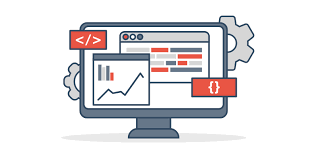 Sunuş(Kamu İdarelerince Hazırlanacak Stratejik Planlar ve Performans Programları ile Faaliyet Raporlarına İlişkin Usul ve Esaslar Hakkında Yönetmeliğin 27 inci maddesinin (1) inci fıkrası uyarınca, birim faaliyet raporlarında birim yöneticisinin sunuş metni yer alır. Bu başlık altında birim yöneticisi, birim faaliyet raporunda yer alan faaliyet sonuçlarına ilişkin özet bir sunuş yapar.)GENEL BİLGİLERKamu İdarelerince Hazırlanacak Stratejik Planlar ve Performans Programları ile Faaliyet Raporlarına İlişkin Usul ve Esaslar Hakkında Yönetmelik uyarınca bu bölümde, idarenin misyon ve vizyonuna, teşkilat yapısına ve mevzuatına ilişkin bilgilere, sunulan hizmetlere, insan kaynakları ve fiziki kaynakları yönetim ve iç kontrol sistemine ilişkin bilgilere yer verilir.MİSYON VE VİZYON VE DEĞERLERBirim ne yapmaya çalışıyor? Sorusuna yanıt verebilmek için birimin misyonu, vizyonu, değerleri bu kısımda sunulur.YETKİ, GÖREV VE SORUMLULUKLARBirimin Yetki, Görev ve SorumluluklarıBirimin kuruluş kanunu veya ilgili mevzuatında sayılan yetki, görev ve sorumluluklarına yer verilecektir.KURUMSAL BİLGİ VE İSTATİSTİKLER(Girdi-Kaynak-Altyapı-Yönetim)İdarenin Yerleşke ve fiziksel yapı durumu, insan kaynakları, öğrenci (Eğitim-Öğretim İstatistikleri), bilgi ve teknolojik kaynakları, yönetim, organizasyon ve iç kontrol sistemi hakkında aşağıdaki başlıklarda tablo, resim, grafik, vb. görseller kullanılarak bilgi verilir.Yerleşke ve Fiziksel Yapı Durumu / İdareye ilişkin BilgilerBurada sadece birime ait alanlar verilecektir. Aynı binada birden fazla harcama biriminin bulunması durumunda bu husus belirtilmeli ve birime tahsis edilen oda sayısı yazılmalıdır. Biriminizin konumu ve fiziksel yapısı hakkında daha fazla tanıtıcı bilgiye yer verilebilir.ÖRNEK: ………………………(Birimi);…………..…………………….ilçesinde…….…………………….Yerleşkesinde    toplam ………………………..m2 kapalı Alana sahip………..………….blokta/……….………….katlı bir binada/…………… binasında……………….hizmet vermiştir.Tablo 1.Açık ve Kapalı AlanlarBütün Birimler tarafından veri girişi sağlanacaktır.Tablo 2.Muğla Sıtkı Koçman Üniversitesi Fiziki Alan Durumu (Taşınmazlar)Sadece Yapı İşleri ve Teknik Daire Başkanlığı tarafından kurum geneli için fiziksel alan durumu tablosu doldurulacaktır.Muğla Sıtkı Koçman Üniversitesi mülkiyet durumuna göre arsa/arazi alanı toplam ……………. m² alanda hizmetlerini sürdürmekte olup, bina/tesis yerleşim alanı toplam …………….. m² dir. (Yapı İşleri ve Teknik Daire Başkanlığı tarafından veri girişi sağlanacaktır.)Tablo 3.Kampüs Gelişimi ve YatırımlarYapı İşleri ve Teknik Daire Başkanlığı tarafından veri girişi sağlanacaktır.Tablo 4.Kapalı ve Açık Spor Tesisleri2022 yılında yeni açılan veya revize edilen tesis bilgileri (Tamamlanıp, devri ilgili birime yapılan) ile ilgili özet bir bilgi verilecektir. Yapı İşleri ve Teknik Daire Başkanlığı tarafından veri girişi sağlanacaktır.Tablo 5.Taşıtlarİdari Mali İşler Dairesi Başkanlığı tarafından veri girişi sağlanacaktır.Tablo 6.Taşınır Malzeme SayısıStrateji Geliştirme Daire Başkanlığı tarafından veri girişi sağlanacaktır.Eğitim AlanlarıTablo 7.Eğitim Alanlarının DağılımıAraştırma ve Uygulama Merkezleri tarafından veri girişi sağlanacaktır.Tablo 8. Eğitim Alanlarının Yüzölçümü*Eğitim alanlarının yüzölçümü toplamı yazılacaktır. (Örn. 2 adet amfi 565 m2 ) Araştırma ve Uygulama Merkezleri ve Yapı İşleri ve Teknik Daire Başkanlığı tarafından veri girişi sağlanacaktır.Sosyal AlanlarTablo 9. Öğrenci Evi SayılarıSağlık Kültür ve Spor Dairesi Başkanlığı tarafından veri girişi sağlanacaktır.Tablo 10.Öğrenci YurtlarıSağlık Kültür ve Spor Dairesi Başkanlığı tarafından veri girişi sağlanacaktır. (Vakıf-Kamu olarak belirtilecektir.)Tablo 11.Kantin ve Kafeteryalarİdari ve Mali İşler Dairesi Başkanlığı tarafından veri girişi sağlanacaktır.Tablo 12.YemekhanelerSağlık Kültür ve Spor Dairesi Başkanlığı tarafından veri girişi sağlanacaktır.Tablo 13.Müstecir Firmalar Aracılığıyla Yemek Hizmeti Verilen YerlerSağlık Kültür ve Spor Dairesi Başkanlığı tarafından veri girişi sağlanacaktır.Tablo 14.Misafirhane SayılarıSağlık Kültür ve Spor Dairesi Başkanlığı tarafından veri girişi sağlanacaktır.Tablo 15.LojmanlarGenel Sekreterlik birimi tarafından veri girişi sağlanacaktır. (Vakıf-Kamu olarak belirtilecektir.)Tablo 16.Kapalı ve Açık Spor TesisleriMerkez kampüsteki bilgiler Sağlık Kültür ve Spor Dairesi Başkanlığı, Diğer yerleşkedeki bilgiler ilgili birimler tarafından dolduracaktır.2022 yılında yeni açılan veya revize edilen spor alanları ile ilgili özet bir bilgi verilecektir.Tablo 17. Genel Amaçlı/Merkezi Konferans-Toplantı-Seminer SalonlarıTüm birimler tarafından veri girişi sağlanacaktır.Okul Öncesi ve İlköğretim Okulu AlanlarıTablo 18.Okul Öncesi ve İlköğretim Okulu AlanlarıSağlık Kültür ve Spor Dairesi Başkanlığı tarafından veri girişi sağlanacaktır.Tablo 19.Gündüz Bakımevinden Hizmet Alan Çocuk SayısıSağlık Kültür ve Spor Dairesi Başkanlığı tarafından veri girişi sağlanacaktır.Tablo 20.Gündüz Bakımevi Tarafından Yapılan EtkinliklerSağlık Kültür ve Spor Dairesi Başkanlığı tarafından veri girişi sağlanacaktır.Sağlık HizmetleriSağlık hizmeti sunan Birimler tarafından sunulan ücretli/ücretsiz hizmetleri ile ilgili yıla ilişkin kar/zarar durumları hakkında bilgi verilecektir. Sağlık hizmeti sunan birimler, kendilerine özgü faaliyetleri daha iyi sunabilmeleri için tablo formatları geliştirebileceklerdir.  Tablo 21.2022 Yılı Mefharet Koçman Sağlık Merkezi ve Muğla Meslek Yüksekokulu Sağlık HizmetleriSağlık Kültür ve Spor Dairesi Başkanlığı tarafından veri girişi sağlanacaktır.Ambar, Arşiv ve Atölye AlanlarıTablo 22.Ambar, Arşiv Alanları ve AtölyelerYapı İşleri ve Teknik Daire Başkanlığından alınacak bilgiler ile tüm birimler tarafından dolduracaktır.MatbaaTablo 23.Yaptıkları İşlere Göre Matbaa Makinelerinin Cins ve Sayılarıİdari Mali İşler Dairesi Başkanlığı tarafından veri girişi sağlanacaktır.İnsan KaynaklarıBirimimizde ………….. yıl sonu itibariyle …………………… akademik, …………. yabancı uyruklu akademik, …………………………. idari, ………………………sözleşmeli idari, …………….. sürekli işçi ve …………….geçici personel olmak üzere toplam ………………. personel bulunmaktadır.Tablo 24.Personel Sayıları31.12.2022 tarihi itibariyle doldurulacaktır. Ayrıca Personel Dairesi Başkanlığı tarafından Üniversite geneli için hazırlanacaktır.Akademik PersonelTablo 25.Akademik Personelin Unvana Göre Kadro DağılımıPersonel Dairesi Başkanlığı tarafından Üniversite geneli için hazırlanacaktır.Tablo 26. Akademik Personelin Görev Yerlerine Göre Dağılımı (31.12.2022)Tüm Birimler tarafından veri girişi sağlanacaktır. Ayrıca Personel Daire Başkanlığı tarafından Üniversite geneli için hazırlanacaktır.Tablo 27.Akademik Personelin Kadro Yerlerine Göre DağılımıPersonel Dairesi Başkanlığı tarafından 31.12.2022 tarihi itibariyle Üniversite geneli için hazırlanacaktır.Tablo 28.Akademik Personel Yaş İtibariyle DağılımıPersonel Dairesi Başkanlığı tarafından 31.12.2022 tarihi itibariyle Üniversite geneli için hazırlanacaktır.Tablo 29.Akademik Personelin Üniversitedeki Hizmet Sürelerine Göre DağılımıPersonel Dairesi Başkanlığı tarafından 31.12.2022 tarihi itibariyle Üniversite geneli için hazırlanacaktır.Tablo 30.Yabancı Uyruklu Akademik PersonelTüm birimler tarafından veri girişi sağlanacaktır. Ayrıca Personel Dairesi Başkanlığı tarafından Üniversite geneli için hazırlanacaktır. Tablo 31. 2022 Yılında Ataması Yapılan Akademik PersonelPersonel Dairesi Başkanlığı tarafından Üniversite geneli için hazırlanacaktır.Tablo 32. 2022 Yılı Akademik Personel Unvan DeğişiklikleriPersonel Dairesi Başkanlığı tarafından Üniversite geneli için hazırlanacaktır.Tablo 33. 2022 Yılında Ayrılan Akademik PersonelPersonel Dairesi Başkanlığı tarafından Üniversite geneli için hazırlanacaktır.Tablo 34.Üniversitemizde Görevlendirilen Akademik Personel Diğer1  Alanında Uzman / Personel Dairesi Başkanlığı tarafından Üniversite geneli için hazırlanacaktır.Tablo 35. 2022 Yılı İtibariyle Akademik Personelin Yurt İçi ve Yurt Dışı Görevlendirmeleri2547/331 2021 yılında lisansüstü eğitim–öğretim için yurtdışında görevlendirilen ve görevlendirmesi devam eden araştırma görevlisi bilgilerine yer verilecektir (Üniversite Yönetim Kurulu kararları esas alınacaktır.) Personel Dairesi Başkanlığı tarafından Üniversite geneli için hazırlanacaktır.Tablo 36. Doktora Eğitimi Devam Eden Personel Tüm birimler tarafından veri girişi sağlanacaktır. *Uyruğu T.C. dışında olanlar belirtilecektir.İdari PersonelTablo 37.İdari Personel Tüm birimler tarafından görev yerine göre (13 b-4 dâhil) 31.12.2022 tarihi itibariyle doldurulacaktır. Ayrıca Personel Dairesi Başkanlığı tarafından Üniversite geneli için hazırlanacaktır.Tablo 38. İdari Personelin Görev Yerleri İtibariyle DağılımıPersonel Dairesi Başkanlığı tarafından Üniversite geneli için hazırlanacaktır. Ayrıca tüm Birimler bünyelerinde görev yapan personeli belirteceklerdir. GİH: Genel İdare Hizmetleri Sınıfı, EÖHS: Eğitim Öğretim Hizmetleri Sınıfı, THS: Teknik Hizmetler Sınıfı, SHS: Sağlık Hizmetleri Sınıfı, AHS: Avukatlık Hizmetleri Sınıfı, DHS: Din Hizmetleri Sınıfı, YHS: Yardımcı Hizmetler Sınıfı, SİP: Sözleşmeli İdari Personel Sİ:Sürekli İşçiTablo 39.Engelli Personel Hizmet Sınıflarına Göre DağılımıPersonel Dairesi Başkanlığı tarafından Üniversite geneli için hazırlanacaktır.Tablo 40.İdari Personelin Yaş İtibariyle DağılımıPersonel Dairesi Başkanlığı tarafından Üniversite geneli için hazırlanacaktır.Tablo 41. İdari Personelin Hizmet SüresiPersonel Dairesi Başkanlığı tarafından Üniversite geneli için hazırlanacaktır.Tablo 42. İdari Personelin Eğitim DurumuPersonel Dairesi Başkanlığı tarafından Üniversite geneli için hazırlanacaktır.Tablo 43.2021 Yılı Atanan İdari Personelin Hizmet Sınıfına Göre DağılımıPersonel Dairesi Başkanlığı tarafından Üniversite geneli için hazırlanacaktır.*Sosyal Hizmetler ve Çocuk Esirgeme Kurumu, Özelleştirme, Özürlü Personel, Mahkeme Kararı v.b.Tablo 44.Ayrılan İdari Personel Sayısının Hizmet Sınıfına ve Ayrılma Nedenlerine Göre DağılımıPersonel Dairesi Başkanlığı tarafından Üniversite geneli için hazırlanacaktır.Tablo 45.Sözleşmeli Personel Yaş İtibariyle DağılımıPersonel Dairesi Başkanlığı tarafından Üniversite geneli için hazırlanacaktır.Tablo 46.Sözleşmeli Personel Hizmet SüresiPersonel Dairesi Başkanlığı tarafından Üniversite geneli için hazırlanacaktır.Tablo 47.Sürekli İşçilerin Hizmet SüresiPersonel Dairesi Başkanlığı tarafından Üniversite geneli için hazırlanacaktır.Tablo 48.Sürekli İşçilerin Yaş İtibariyle DağılımıPersonel Dairesi Başkanlığı tarafından Üniversite geneli için hazırlanacaktır. Personelin Aldığı EğitimlerOrganizasyonu biriminiz bünyesinde gerçekleştirip Eğitim Koordinatörlüğü tarafından koordine edilen tüm kurumsal eğitimlere ait bilgiler girilecektir. Ayrıca Personel Daire Başkanlığı (Eğitim Koordinatörlüğü) tarafından Üniversite geneli için hazırlanacaktır. Tablo 49. Birim Bünyesinde Organize Edilen Kurumsal EğitimlerBünyesinde Kurumsal Eğitim Düzenleyen Tüm Birimler tarafından veri girişi sağlanacaktır. Personel Dairesi Başkanlığı tarafından Üniversite geneli için hazırlanacaktır.1 Biriminiz bünyesinde organize edilen eğitim bir dış kurum ve eğitimci(ler) tarafından sağlandı ise lütfen bilgileri uygun şekilde giriniz. Eğitim biriminiz tarafından sağlandı ise kurum bilgisinin verilmesine gerek yoktur. 2 Uzaktan Eğitim (Senkron/Asenkron), Uzaktan Eğitim (Senkron), Uzaktan Eğitim (Asenkron), Yüz yüze Eğitim, Karışık (Yüz yüze ve uzaktan).Tablo 50.Akademik Personelin Katıldığı EğitimlerTüm birimler tarafından veri girişi sağlanacaktır. Bu tabloya sadece akademik personelin kendi uzmanlık alanlarında aldığı ve kurumsal olarak sağlanan eğitimlerin dışında kalan eğitimler girilecek olup toplantı, sohbet, söyleşi vb. dahil edilmeyecektir. * İlgili bütçe kalemi, TÜBİTAK Projesi, GEKA vb. belirtilmelidir.** Eğitimi veren kişi(ler) bağlı olduğu Kurum-Birim bilgileri de dikkate alınarak belirtilecektir.Tablo 51. MSKÜ Akademik Gelişim Programı Kapsamında Personelin Katıldığı EğitimlerUzaktan Eğitim Araştırma ve Uygulama Merkezi tarafından veri girişi sağlanacaktır.Öğrenci (Eğitim-Öğretim İstatistikleri)Yeni Açılan / Kapanan/Dönüştürülen BirimlerTablo 52. Yeni Açılan Akademik BirimlerÖğrenci İşleri Dairesi Başkanlığı tarafından hazırlanacaktır. Tablo 53.Dönüştürülen/İsim Değişikliği Olan Akademik BirimlerÖğrenci İşleri Dairesi BaşkanlığıTablo 54. Kapanan Akademik BirimlerÖğrenci İşleri Dairesi Başkanlığı Akademik Programlar/Yeni ProgramlarTablo 55. Aktif Program Sayısı*Hem I. Öğretim hem de II. Öğretim türünde eğitim-öğretim yapılan aktif program sayısını ifade eder.Proliz Veri Tabanı üzerinden belirlenmiş standart yöntem ile Yönetim Bilgi Sistemi (YBS) tarafından raporlanan (15 Kasım 2022) ve yukarıda italik fontla belirtilen verilerin Öğrenci İşleri Dairesi Başkanlığı tarafından sağlaması yapılacaktır. Tablo . Aktif Program SayısıProliz Veri Tabanı üzerinden belirlenmiş standart yöntem ile Yönetim Bilgi Sistemi (YBS) tarafından raporlanan (15 Kasım 2022) ve yukarıda italik fontla belirtilen verilerin Öğrenci İşleri Dairesi Başkanlığı tarafından sağlaması yapılacaktır. Tablo 57.Disiplinlerarası Program SayılarıÖğrenci İşleri Dairesi Başkanlığı tarafından kurum geneli için hazırlanacaktır. Tablo 58. Yabancı Dilde Eğitim Veren Program Sayıları
Proliz Veri Tabanı üzerinden belirlenmiş standart yöntem ile Yönetim Bilgi Sistemi (YBS) tarafından raporlanan (15 Kasım 2022) ve yukarıda italik fontla belirtilen verilerin Öğrenci İşleri Dairesi Başkanlığı tarafından sağlaması yapılacaktır.Tablo 59. Akredite Olan Program SayılarıKurum Akreditasyon Koordinatörü tarafından sağlanan veri ile Kalite Koordinasyon Ofisi tarafından kurum geneli için hazırlanacaktır.Tablo . Müfredat Güncellemesi Yapılan Programlar**Muğla Sıtkı Koçman Üniversitesi Program Açma/Kapatma, Eğitim-Öğretim Programı Oluşturulması ve Güncellenmesine İlişkin Yönerge’nin 10. Maddesi uyarınca yapılan Eğitim-Öğretim Programı güncellemelerini ifade etmektedir.Öğrenci İşleri Dairesi Başkanlığı tarafından kurum geneli için hazırlanacaktır. Tablo 61. Açılan ProgramlarÖğrenci İşleri Dairesi Başkanlığı tarafından kurum geneli için hazırlanacaktır Tablo 62.2022-2023 Eğitim-Öğretim Yılında Açılması Planlanan ProgramlarÖğrenci İşleri Dairesi Başkanlığı tarafından kurum geneli için hazırlanacaktır.  (*) Programın açılmasına ilişkin aşama (YÖK’ de imzada vb.) belirtilecektirTablo 63. 2022-2023 Eğitim-Öğretim Yılında İlk Kez Öğrenci Alan Akademik Birimler (31.12.2022)Öğrenci İşleri Dairesi Başkanlığı tarafından kurum geneli için hazırlanacaktır.Öğrenci Sayıları Tablo 64.ÖSYM Tarafından Yerleştirilen ve Kayıt Yaptıran Öğrenci SayısıÖğrenci İşleri Dairesi Başkanlığı tarafından hazırlanacaktır.Tablo 65. Yeni Kayıt Öğrenci SayısıProliz Veri Tabanı üzerinden belirlenmiş standart yöntem ile Yönetim Bilgi Sistemi (YBS) tarafından raporlanan (15 Kasım 2022) ve yukarıda italik fontla belirtilen verilerin Öğrenci İşleri Dairesi Başkanlığı tarafından sağlaması yapılacaktır.Tablo 66.Yeni Kayıt Öğrencinin Geldiği İlProliz Veri Tabanı üzerinden belirlenmiş standart yöntem ile Yönetim Bilgi Sistemi (YBS) tarafından raporlanan (15 Kasım 2022) ve yukarıda italik fontla belirtilen verilerin Öğrenci İşleri Dairesi Başkanlığı tarafından sağlaması yapılacaktır.Tablo 67. Uyruklarına Göre Yeni Kayıt Öğrenci Sayısı Proliz Veri Tabanı üzerinden belirlenmiş standart yöntem ile Yönetim Bilgi Sistemi (YBS) tarafından raporlanan (15 Kasım 2022) ve yukarıda italik fontla belirtilen verilerin Öğrenci İşleri Dairesi Başkanlığı tarafından sağlaması yapılacaktır.Tablo 68.Uyruklarına Göre Yeni Kayıt Öğrenci DağılımıProliz Veri Tabanı üzerinden belirlenmiş standart yöntem ile Yönetim Bilgi Sistemi (YBS) tarafından raporlanan (15 Kasım 2022) ve yukarıda italik fontla belirtilen verilerin Öğrenci İşleri Dairesi Başkanlığı tarafından sağlaması yapılacaktır.Tablo 69. Yatay Geçiş ve Dikey Geçişle Gelen Yeni Kayıt Öğrenci SayılarıProliz Veri Tabanı üzerinden belirlenmiş standart yöntem ile Yönetim Bilgi Sistemi (YBS) tarafından raporlanan (15 Kasım 2022) ve yukarıda italik fontla belirtilen verilerin Öğrenci İşleri Dairesi Başkanlığı tarafından sağlaması yapılacaktır.Tablo 70. Uluslararası Öğrenci Sayıları – Birimlere Dağılımı
Proliz Veri Tabanı üzerinden belirlenmiş standart yöntem ile Yönetim Bilgi Sistemi (YBS) tarafından raporlanan (15 Kasım 2022) ve yukarıda italik fontla belirtilen verilerin Uluslararası İlişkiler Koordinatörlüğü tarafından sağlaması yapılacaktır.Tablo 71. Uluslararası Öğrenci Sayıları – Ülkelere Dağılımı1T.C uyruklu olup, yurtdışında okuyanlar, doğumla yabancı uyruklu olup sonradan T:C: vatandaşlığına geçenler  2 Yukarıdaki sayılara mavi kart sahibi olanlar dahildir.Proliz Veri Tabanı üzerinden belirlenmiş standart yöntem ile Yönetim Bilgi Sistemi (YBS) tarafından raporlanan (15 Kasım 2022) ve yukarıda italik fontla belirtilen verilerin Uluslararası İlişkiler Koordinatörlüğü tarafından sağlaması yapılacaktır.Tablo 72.Öğrenci Değişim Programları ile Gelen/Giden Öğrenci SayısıUluslararası İlişkiler Koordinatörlüğü (Erasmus, Farabi, Mevlana Değişim Programları) tarafından veri girişi sağlanacaktır. Tablo 73. Birimler Bazında Toplam Öğrenci SayısıProliz Veri Tabanı üzerinden belirlenmiş standart yöntem ile Yönetim Bilgi Sistemi (YBS) tarafından raporlanan (15 Kasım 2022) ve yukarıda italik fontla belirtilen verilerin Öğrenci İşleri Daire Başkanlığı tarafından sağlaması yapılacaktır.Tablo 74. Fakülte/Yüksekokul Bazında Öğrenci SayılarıProliz Veri Tabanı üzerinden belirlenmiş standart yöntem ile Yönetim Bilgi Sistemi (YBS) tarafından raporlanan (15 Kasım 2022) ve yukarıda italik fontla belirtilen verilerin Öğrenci İşleri Daire Başkanlığı tarafından sağlaması yapılacaktır.Tablo 75. Meslek Yüksekokulları Bazında Öğrenci SayılarıProliz Veri Tabanı üzerinden belirlenmiş standart yöntem ile Yönetim Bilgi Sistemi (YBS) tarafından raporlanan (15 Kasım 2022) ve yukarıda italik fontla belirtilen verilerin Öğrenci İşleri Daire Başkanlığı tarafından sağlaması yapılacaktır.Tablo 76. Enstitüler Bazında Öğrenci SayılarıProliz Veri Tabanı üzerinden belirlenmiş standart yöntem ile Yönetim Bilgi Sistemi (YBS) tarafından raporlanan (15 Kasım 2022) ve yukarıda italik fontla belirtilen verilerin Öğrenci İşleri Daire Başkanlığı tarafından sağlaması yapılacaktır.Tablo 77. YÖK 100/2000 Öncelikli Alanlar Doktora Bursu Kapsamında Anabilim Dallarında Kayıtlı Öğrenci ListesiÖğrenci İşleri Dairesi Başkanlığı tarafından kurum geneli için hazırlanacaktır.Tablo 78.Engelli Öğrenci SayısıProliz Veri Tabanı üzerinden belirlenmiş standart yöntem ile Yönetim Bilgi Sistemi (YBS) tarafından raporlanan (15 Kasım 2022) ve yukarıda italik fontla belirtilen verilerin Öğrenci İşleri Daire Başkanlığı ve Engelli Öğrenci Hakları Birimi tarafından sağlaması yapılacaktır.Tablo 79.Çift Anadal ve Yandal Programına Katılan Öğrenci SayısıÖğrenci İşleri Dairesi Başkanlığı tarafından kurum geneli için hazırlanacaktır. Tablo 80.2021-2022 Eğitim-Öğretim Yılı Yaz Okuluna Giden Öğrenci SayısıÖğrenci İşleri Dairesi Başkanlığı tarafından kurum geneli için hazırlanacaktır.Tablo 81.Disiplin Cezası Alan Öğrenci SayısıÖğrenci İşleri Dairesi Başkanlığı tarafından kurum geneli için hazırlanacaktır. Tablo 82. Üniversiteden Ayrılan Öğrenci SayısıProliz Veri Tabanı üzerinden belirlenmiş standart yöntem ile Yönetim Bilgi Sistemi (YBS) tarafından raporlanan (15 Kasım 2022) ve yukarıda italik fontla belirtilen verilerin Öğrenci İşleri Daire Başkanlığı tarafından sağlaması yapılacaktır.Tablo 83. 2021-2022 Eğitim-Öğretim Yılı Mezun Öğrenci SayısıProliz Veri Tabanı üzerinden belirlenmiş standart yöntem ile Yönetim Bilgi Sistemi (YBS) tarafından raporlanan (15 Kasım 2022) ve yukarıda italik fontla belirtilen verilerin Öğrenci İşleri Daire Başkanlığı tarafından sağlaması yapılacaktır.Tablo 84. Mezunlar Arasından Öğrenime Devam Etme OranıÖğrenci İşleri Dairesi Başkanlığı tarafından veri girişi sağlanacaktır.(Üniversitemiz lisans programlarından 2021-2022 eğitim-öğretim yılında mezun olup Üniversitemiz yüksek lisans programlarına devam eden Üniversitemiz yüksek lisans programlarından 2021-2022 eğitim-öğretim yılında mezun olup Üniversitemiz doktora programlarına devam eden öğrenci sayıları verilecektir.)Tablo 85. 2021-2022 Eğitim-Öğretim Yılı Mezun Öğrenci SayılarıZamanında Mezun Olan Öğrenci Sayısı1 : Öğrenci İşleri Dairesi Başkanlığı tarafından kurum geneli için hazırlanacaktır. Ön lisans eğitim-öğretim süresi, yılda iki yarıyıl veya üç dönem olmak üzere iki yıldır.  Lisans eğitim öğretim süresi yılda iki yarıyıl ya da üç dönem olmak üzere dört yıldır. Tıp fakültesinde eğitim öğretim süresi altı yıldır.Tezli yüksek lisans programını tamamlama süresi iki yarıyıl ders ve iki yarıyıl da tez olmak üzere toplam dört yarıyıldır. Tezsiz yüksek lisans programını tamamlama süresi dört yarıyıldır. Doktora programını tamamlama süresi; yüksek lisans derecesi ile kabul edilenler için sekiz yarıyıl, lisans derecesi ile kabul edilenler için on yarıyıldır.Eğitim-Öğretim GöstergeleriEğitim-Öğretim GöstergeleriTablo 86. Programlara Yerleştirmede Kullanılan Başarı SıralamalarıÖğrenci İşleri Daire Başkanlığı ve Tüm Akademik Birimler tarafından veri girişi sağlanacaktır. Öğrencilerin üniversiteye yerleştirme puanı değil sadece başarı sıralaması yazılacaktır.*Başarı sırası; ilgili bölüme yerleşen kişinin belirtilen puan türünde kaçıncı sırada olduğunu göstermektedir. Dolayısıyla tavan puanın başarı sırası bölüme en yüksek puanla yerleşen kişinin, taban puan başarı ise bölüme en düşük puanla yerleşen öğrencinin ilgili alanda kaçıncı sırada olduğunu ifade etmektedir. *	Ek yerleştirmeler dahil edilecektir. * TUBİTAK ve engelli kontenjanı hariç genel kontenjana göre okul birincileri hariç düzenlenecek olup YÖKATLAS ile uyumlu olmalıdır.Tablo 87.Öğretim Üyesi ve Öğretim Elemanı Başına Öğrenci Sayıları (31.12.2022)Strateji Geliştirme Dairesi Başkanlığı tarafından veri girişi sağlanacaktır.* Öğretim Üyesi Başına (Ö.Ü.B), Öğretim Elemanı (Öğretim Üyesi+Diğer Akademik Personel) Başına (Ö.E.B) olarak gösterilmiştir.Bilgi Kaynakları ve TeknolojiBu başlık altında, birimin bilişim sistemlerine, teknolojik alet, donanım ve yazılımlarına, kütüphane kaynaklarına yer verilir. Ayrıca 2022 yılında Bilgi İşlem Dairesi Başkanlığınca öğrenci ve personele sunulan hizmetlerin dökümü ile faaliyet yılında Üniversite çapında gerçekleştirilen projeler ve diğer önemli faaliyet bilgilerine yer verilecektir. Üniversite geneline ilişkin bilgiler ve Üniversite ağ alt yapısı hakkında bilgiler Bilgi İşlem Daire Başkanlığı tarafından verilecektir.Tablo 88. Devam Eden Aktif ProjelerBilgi İşlem Daire Başkanlığı tarafından veri girişi sağlanacaktır. Tablo 89. Bilgi İşlem Daire Başkanlığı Tarafından Sunulan HizmetlerBilgi İşlem Daire Başkanlığı tarafından veri girişi sağlanacaktır. Tablo 90.Muğla Sıtkı Koçman Üniversitesi Ulusal Akademik Ağ Kullanım İstatistikleriBilgi İşlem Daire Başkanlığı tarafından veri girişi sağlanacaktır. Tablo 91. Kullanılan Yazılımlar (Programlar)(Bu kısıma kullanıcı bilgisayarlarında bağımsız olarak çalışan lisanslı yazılımlar yazılacaktır, Üniversite çapında kurumun operasyonel fonksiyonlarına hizmet eden ve ortak bir veri tabanı bulunan Bilgi Sistemleri Tablo 90’de not edilecektir.)*Toplu lisanslama, eğitim lisansı, açık kaynak türü, tek kullanıcı, sınırlı kullanıcı gibiTablo 92. Bilgi Sistemleri*Bilgi İşlem Daire Başkanlığı tarafından geliştirilen bilgi sistemleri sadece Bilgi İşlem Daire Başkanlığı tarafından girilecektir. (Örnek: (EBYS) Bilgi Sisteminin kısaltmasını da belirtiniz. (Örneğin Elektronik Yayın Derleme Sistemi (EYDeS)1 Yazılım kurum içi temin edildiyse yazılımı sağlayan birim yazılacak, kurum dışından temin edilenler için firmanın ismi yazılacaktır.2  Veri tabanı MSKÜ sunucularında bulunan bilgi sistemleri için yazılım güvenliği ve kişisel bilgilerin korunması ile ilgili prosedürler sorumlu birim tarafından bu tablonun altında özetlenecektir.Tablo 93.Teknolojik KaynaklarTüm birimler tarafından veri girişi sağlanacaktır. Ayrıca Bilgi İşlem Daire Başkanlığı tarafından Üniversite geneli için hazırlanacaktır.Kütüphane ve Dokümantasyon Daire Başkanlığı:Açık Bilim:Kütüphane ve Dokümantasyon Daire Başkanlığı tarafından açık bilim hakkında bilgi verilecektir. Açık Bilim kapsamında yıl içinde yapılan çalışmalar tablolaştırılabilir. Bu kısımda Üniversite yayınlarının ilgili yılda açık erişimde olanları tür ve sayı olarak verilecektir.Tablo 94.Kütüphane KaynaklarıKütüphane ve Dokümantasyon Daire Başkanlığı tarafından veri girişi sağlanacaktır.Tablo 95.Kütüphane Kullanım VerileriKütüphane ve Dokümantasyon Daire Başkanlığı tarafından veri girişi sağlanacaktır.Tablo 96. Kütüphane Abone Veri Tabanları (2022)Kütüphane ve Dokümantasyon Daire Başkanlığı tarafından veri girişi sağlanacaktır.Tablo . 2022 Yılı İçerisinde Üniversitemiz Yayını Olarak Yayımlanan EserlerYayımlanmaya devam eden aktif dergiler ile faaliyet yılı içerisinde yayımlanan kitaplar (elektronik/basılı)Kütüphane ve Dokümantasyon Daire Başkanlığı tarafından veri girişi sağlanacaktır.Tablo 98. Tesis, Makine ve Cihazlar ListesiBütün Birimler tarafından veri girişi sağlanacaktır.Tablo 99. Demirbaşlar ListesiAyniyat Kaydı tutan tüm birimler tarafından veri girişi sağlanacaktır.ARGE AltyapısıLaboratuvar bulunan ve/veya diğer ARGE faaliyeti gerçekleştirilen Araştırma Merkezlerimiz tarafından mevcut ARGE kapasitesi olanakları ve varsa sektörel yönlü sunulan hizmetler ile 2022 yılında yapılan ARGE yatırımları (yatırım miktarları ve içerikleri belirtilerek) hakkında bilgi verilecektir.Araştırma Merkezleri tarafından veri girişi sağlanacaktır.Tablo 100. Akredite Olan Laboratuvar Sayısına İlişkin BilgilerAraştırma Merkezleri tarafından veri girişi sağlanacaktır.(*) En son gerçekleştirilen akreditasyon işlemi sonuçlanma tarihi gün-ay-yıl şeklinde girilecektir.Tematik Alan Araştırma Laboratuvarları“Tematik Alan Araştırma Laboratuvarları” faaliyet ve çıktıları hakkında Araştırma Laboratuvarları Merkezi Koordinatörlüğü tarafından bilgi verilecektir.  Tematik alan laboratuvarında çıkan yayın ve projeler burada listelenecektir. Yönetim, Organizasyon ve İç Kontrol SistemiBu kısımda tarihçe, yönetim ve birimin bünyesinde bulunan kurullar ile ilgili bilgilere yer verilecek olup, birimin/idarenin örgüt yapısı hiyerarşik yapıyı gösterecek şekilde oluşturulacaktır.  Ayrıca birim/idare faaliyet raporu döneminde denetime tabi olmuşsa, denetimin nasıl yapıldığı, denetimi yapan kurum, denetim sonuçları ile ilgili bilgi verilecektir. Yönetim ile ilgili bilgiler birimler tarafından aşağıdaki örnekte belirtildiği şekilde doldurulacaktır. Tablo 101.Yönetim*Bütün Birimler tarafından veri girişi sağlanacaktır. Birim yönetimi hakkında bilgi verilecektir. Faaliyet raporu döneminde yönetim değişmişse belirtilecektir. *2022 yılı içinde Üniversitemizde yönetim kadrolarında bulunan Dekan ve Yrdc., Enstitü Md. ve Yrdc., YO ve MYO Md. ve Yrdc. ve Birim Koordinatörleri ile Fak./YO/MYO Sek, Daire.Bşk. ve durumu bu kapsama girmeyen (Örn, Döner Sermaye İşletmesi Md.lüğü gibi) üst düzey yöneticiler yazılacaktır.Tablo 102.Senato Üyeleri (31.12.2022)Genel Sekreterlik Birimi tarafından veri girişi sağlanacaktır. Tablo 103.Yönetim Kurulu Üyeleri (31.12.2022)Genel Sekreterlik Birimi tarafından veri girişi sağlanacaktır. Yeni faaliyete geçen birimler ile örgüt yapısındaki değişimler aşağıda belirtilen tablolarda gösterilecektir.Tablo 104. 2022 Yılında Faaliyete Geçen Birimler/YapılarGenel Sekreterlik Birimi tarafından veri girişi sağlanacaktır. Tablo 105.Dönüştürülen/İsim Değişikliği Olan Birimler/YapılarGenel Sekreterlik Birimi tarafından veri girişi sağlanacaktır. Tablo 106. Kapanan Birimler / YapılarGenel Sekreterlik Birimi tarafından veri girişi sağlanacaktır. İç Kontrol Sistemi Bu kısımdaki bilgiler Strateji Geliştirme Daire Başkanlığı İç kontrol ve Ön Mali Kontrol Birimi ile İç Denetim Birimi tarafından sağlanacaktır.Atama, satın alma, ihale gibi karar alma süreçleri, yetki ve sorumluluk yapısı, mali yönetim, harcama öncesi kontrol sistemine ilişkin tespit ve değerlendirmeler yer alır.İç Kontrol:Muğla Sıtkı Koçman Üniversitesi, 2022 yılına ait harcamalarından Strateji Geliştirme Dairesi Başkanlığınca ön mali kontrole tabi tutulan işlemlere ilişkin aşağıda belirtilen tablo doldurulacaktır.Tablo 107. 2021 Yılı Ön Mali Kontrole İlişkin TabloStrateji Geliştirme Dairesi Başkanlığınca doldurulacaktır.İç Denetimİç Denetim Birimi tarafından faaliyetleri ile ilgili genel değerlendirmeler bu kısımda özetlenecektir Tablo 108.İç Denetim Faaliyetleriİç Denetim Birimi tarafından veri girişi sağlanacaktır.AMAÇ VE HEDEFLERBİRİMİN AMAÇ VE HEDEFLERİBirimin amaç ve hedeflerine, faaliyet yılı önceliklerine ve politikalara yer verilecektir. Birimin amaç ve hedeflerinin Kurumun 2021-2025 dönemi Stratejik Planı ile ilişkilendirilmesi ve kurum çapındaki genel hedeflere katkıda bulunuyor olması gerekmektedir.TEMEL POLİTİKALAR VE ÖNCELİKLERBu Başlık altında birimin ana faaliyetlerine ilişkin temel politikalarına ve bu politikalardan hangilerine öncelik verildiğine yer verilir. Ayrıca kalkınma programlarında ve yıllık programlarda birimi ilgilendiren politika ve önceliklerde bu bölümde yer alacaktır.FAALİYETLERE İLİŞKİN BİLGİ VE DEĞERLENDİRMELERKamu İdarelerince Hazırlanacak Faaliyet Raporları Hakkında Yönetmeliğin 18 inci maddesinin (c) bendi uyarınca bu bölümde, mali bilgiler ile performans bilgilerine detaylı olarak yer verilir.MALİ BİLGİLERTablo 109.2022 Yılı Bütçe İşlemleri SayısıStrateji Geliştirme Dairesi Başkanlığı tarafından veri girişi sağlanacaktır.2022 Mali Yılı Bütçe Uygulama Sonuçları ve GerçekleşmeleriTablo 110.Ekonomik Sınıflandırmaya Göre Ödenek DurumuBütün Harcama Birimleri tarafından veri girişi sağlanacaktır. https://programbutce.sbb.gov.tr/ adresinden Program Bütçe Uygulama Modülü- Kurum İşlemler i- Gelir/Gider Durum Listesi Masraf Cetveli modülünden istenilen veriler (2022-Aralık seçilerek) çekilecektir. Tablo 111. Program Sınıflandırmasına Uygun Ödenek Harcama BilgileriStrateji Geliştirme Dairesi Başkanlığı tarafından veri girişi sağlanacaktır.Tablo 112.Son İki Yıllık Yıl Sonu Toplam Ödenek ve HarcamalarıStrateji Geliştirme Dairesi Başkanlığı tarafından veri girişi sağlanacaktır.Tablo 113.Yıllara Göre Bütçe Ödeneklerinde ArtışStrateji Geliştirme Dairesi Başkanlığı tarafından veri girişi sağlanacaktır.Tablo 114. Harcamalarının Birimler Düzeyinde DağılımıStrateji Geliştirme Dairesi Başkanlığı tarafından veri girişi sağlanacaktır.Tablo 115.Döner Sermaye İşletmesi FaaliyetleriDöner Sermaye İşletmesi Müdürlüğü tarafından veri girişi sağlanacaktır.Tablo 116.Döner Sermaye Gelir TablosuDöner Sermaye İşletmesi Müdürlüğü tarafından veri girişi sağlanacaktır.Tablo 117.2022 Yılı Döner Sermaye Gelirleri DağılımıDöner Sermaye İşletmesi Müdürlüğü tarafından veri girişi sağlanacaktır.Bütçe GelirleriTablo 118.GelirlerStrateji Geliştirme Dairesi Başkanlığı tarafından veri girişi sağlanacaktır.Tablo 119. 2022 Yılı Toplam Gelir DağılımıStrateji Geliştirme Dairesi Başkanlığı tarafından veri girişi sağlanacaktır.Üniversitemizin 2022 yılı kesin mizan ve taşınır kesin hesap icmal cetveli;Tablo 120. Muğla Sıtkı Koçman Üniversitesi 2022 Yılı Mizan Cetveli (Kesin Mizan)Strateji Geliştirme Dairesi Başkanlığı tarafından veri girişi sağlanacaktır.Tablo 121. Muğla Sıtkı Koçman Üniversitesi 2022 Yılı İdare Taşınır Mal Yönetim Hesabı İcmal CetveliStrateji Geliştirme Dairesi Başkanlığı tarafından veri girişi sağlanacaktır.Tablo 122. 2022 Yılı Yatırım Proje GerçekleşmeleriYapı İşleri Teknik Daire Başkanlığı tarafından veri girişi sağlanacaktır.Temel Mali Tablolara İlişkin Açıklamalar(Birim bilanço, faaliyet sonuçları tablosu, bütçe uygulama sonuçları tablosu, nakit akım tablosu ve gerekli görülen diğer tablolara bu başlık altında yer verir ve tabloların önemli kalemlerine ilişkin değişimler ile bunlara ilişkin analiz, açıklama ve yorumlara yer verilir. Ayrıca yukarıdaki bütçe tabloların açıklamalarına da bu bölümde yer verilir. )Mali Denetim SonuçlarıStrateji Geliştirme Dairesi Başkanlığı tarafından veri girişi sağlanacaktır.Birim iç ve dış mali denetim (yapıldı ise) raporlarında yer alan tespit ve değerlendirmeler ile bunlara karşı alınan veya alınacak önlemler ve yapılacak işlemlere bu başlık altında yer verilir.Faaliyet Sonuçları  Bilimsel Yayın, Ödül ve Sanatsal Etkinlikler Yıllık Faaliyet Raporunun akademik faaliyetlere ilişkin kısmının oluşturulabilmesi için biriminizde görev yapan akademik personelin 16 Ocak 2023 tarihine kadar 2022 Yılı YÖKSİS (Yükseköğretim Bilgi Sistemi) girişlerini tamamlaması ve MUYBİS (Muğla Sıtkı Koçman Üniversitesi Yayın Bilgi Sistemi) için YÖKSİS aktarımlarını yapmaları hususunun akademik personele tebliğ edilmesi gerekmektedir. Faaliyet raporunun bu kısmı tüm birimler için MUYBİS üzerinden sağlanan bilgiler ile merkezi olarak Rektörlüğümüzce oluşturulacaktır.Tablo 123. Uluslararası Endekslerde Taranan Yayın Sayıları1 Tarama Yapılırken Web Of Science CORE COLLECTION veri tabanı seçilecektir.Üniversite geneli için Kütüphane ve Dokümantasyon Dairesi Başkanlığınca doldurulacaktır.Tablo 124. Yayınlara Yapılan Atıf SayısıÜniversite geneli için Kütüphane ve Dokümantasyon Dairesi Başkanlığınca doldurulacaktır.1 2016-2020 yılları arası WOS ve SCOPUS’da yayınlanan MSKÜ yazarlı makalelerin söz konusu yıldaki ilgili endeks kapsamındaki dergilerde aldığı atıf sayısı2 2016-2020 yılları arası WOS ve SCOPUS’da yayınlanan MSKÜ yazarlı makalelerin toplam aldığı atıf sayısı1 WOS’da yayınlanan MSKÜ yazarlı makalelerin ilgili yıl ve öncesi makalelerine aldığı toplam atıf sayısıAraştırma ProjeleriBu başlık altında, faaliyet yılı içerisinde yürütülen projeler ile bunların sonuçlarına ilişkin detaylı açıklamalara yer verilir.Tablo 125.Proje SayılarıBilimsel Araştırma Projeleri Koordinatörlüğü tarafından veri girişi sağlanacaktır.1 A ve B kategorisindeki projeler kapsama alınacaktır. 2 Dış Fon Kaynaklı Proje Gelirleri Strateji Geliştirme Dairesi Başkanlığı tarafından veri girişi sağlanacaktır.Tablo 126. Bilimsel Araştırma Projeleri (BAP) Koordinatörlüğü Tarafından Desteklenen Projelerin SayısıBilimsel Araştırma Projeleri Koordinatörlüğü tarafından veri girişi sağlanacaktır.Tablo 127. Faaliyet Yılı İçerisinde Tamamlanan Araştırma Projeleri Bilimsel Araştırma Projeleri Koordinatörlüğü tarafından veri girişi sağlanacaktır.Tablo 128. Devam Eden Araştırma ProjeleriBilimsel Araştırma Projeleri Koordinatörlüğü tarafından veri girişi sağlanacaktır.Tablo 129. Faaliyet Yılı İçerisinde Devam Eden/Eklenen/Tamamlanan Avrupa Birliği ProjeleriBilimsel Araştırma Projeleri Koordinatörlüğü tarafından doldurulacaktır1 Üniversitenin proje yürütücüsü mü ortak mı olduğu belirtilecektir.Tablo 130. Proje Kabul OranlarıBilimsel Araştırma Projeleri Koordinatörlüğü tarafından veri girişi sağlanacaktır. Proje kabul oranlarında 1 TÜBİTAK ARDEB proje kabul oranı girilecektir. (Stratejik Plan Göstergesi)2 TÜBİTAK Projeleri alt kategorileri ile detaylandırılarak girilecektir. Tablo 131. Toplumsal Faydanın İzlenebildiği Araştırma Projeleri Bilimsel Araştırma Projeleri Koordinatörlüğü tarafından veri girişi sağlanacaktır. Yıl içinde devam eden projeler girilecektir.Belirli bir ücret karşılığı sunulan hizmetler değerlendirmeye dâhil değildir. İl, bölge veya ulusal düzeyde olan projelere ait veriler girilecektir. Projelerin başlangıç yılı önemli değildir.Tablo 132. BAP Yönergesi Kapsamında Araştırma Bursundan Yararlanan Öğrenci SayısıBilimsel Araştırma Projeleri Koordinatörlüğü tarafından doldurulacaktır Bilimsel, Sanatsal, Kültürel EtkinliklerBu başlık altında faaliyet yılı içerisinde birim tarafından gerçekleştirilen kongre, sempozyum, panel gibi akademik toplantılar ve tiyatro, konser, sergi türü kültürel faaliyetler ile spor faaliyetlerine yer verilir.  06.12.2021 tarih ve E-68460721-708-355400 sayılı yazımızda da belirtildiği üzere kurum etkinliklerinin veri girişleri Yönetim Bilgi Sistemi (YBS) çalışmaları kapsamında hizmete sunulan “Bilimsel, Kültürel ve Sanatsal Etkinlikleri İzleme Yazılım Modülü” üzerinden Biriminizce görevlendirilen Birim Veri Sorumlusu tarafından sağlanacaktır.Biriminiz tarafından Bilimsel, Kültürel ve Sanatsal Etkinlikleri İzleme Yazılım Modülünde veri girişi tamamlanan etkinlikler (birim amirinin veri onayı alındıktan sonra) ilgili Modül üzerinden rapor alınarak Birim Faaliyet Raporlarının bu kısmında raporlanabilir.Bilimsel, kültürel ve sanatsal etkinliklerin izlenebilmesi için söz konusu modülün tüm işlemlerinin “Bilimsel, Kültürel ve Sanatsal Etkinlikleri İzleme Kılavuzu” uyarınca yürütülmesi gerekmektedir. (https://bit.ly/3mIkUVs)Tablo 133. Bilimsel, Sanatsal Kültürel EtkinliklerTüm Birimler Tarafından Veri Girişi YBS üzerinden Sağlanıp bu kısımda YBS’den alınan rapor sunulacaktır.Diğer Kurum EtkinlikleriTablo 134. Sektörel Buluşma/Toplantı FaaliyetleriBu kapsamda faaliyeti olan tüm Birimler tarafından Veri Girişi YBS üzerinden Sağlanıp bu kısımda YBS’den alınan rapor sunulacaktır.Toplumsal KatkıBu kısımda birimin; Üniversitenin sosyal yaşama sağladığı katkıyı artırmak için düzenlediği kültür, sanat ve spor etkinlikleri anlatılacaktır (Yönetim Bilgi Sisteminde, Bilimsel, Kültürel ve Sanatsal Etkinlikler menüsünde topluma hizmet amacı güden etkinlik olarak veri girişi yapılmış tüm etkinlikler filtrelenip bu kısımda birim tarafından raporlanır)Sosyal Sorumluluk Projeleri Uygulamaya Dönük Hizmetler (Analiz, Rapor, Hizmet ve Danışmanlıklar) Toplumsal Hizmet Kapsamında Yapılan Eğitimler sunulacaktır.Yukarıdaki maddelerde belirtilen faaliyetlerin veri girişleri Yönetim Bilgi Sistemi (YBS) çalışmaları kapsamında hizmete sunulan “Bilimsel, Kültürel ve Sanatsal Etkinlikleri İzleme Yazılım Modülü” üzerinden Biriminizce görevlendirilen Birim Veri Sorumlusu tarafından gerçekleştirip listesi aşağıda verilen raporlar YBS üzerinden çekilip bu kısımda raporlanacaktır.Tablo 135. Toplumsal Katkıya Yönelik Yapılan Bilimsel, Sanatsal Kültürel EtkinliklerTüm Birimler Tarafından Veri Girişi YBS üzerinden Sağlanıp bu kısımda YBS’den alınan rapor sunulacaktır.Tablo 136. Sosyal Sorumluluk ProjesiTüm Birimler Tarafından Veri Girişi YBS üzerinden Sağlanıp bu kısımda YBS’den alınan rapor sunulacaktır.Tablo 137. Topluma Hizmet Kapsamında Yapılan Eğitimler1 Topluma Hizmet Kapsamında Kamuya açık bilgilendirme toplantısı, panel, eğitim veya sertifika programı vb.yapılan eğitimler yazılacaktır.Tüm Birimler Tarafından Veri Girişi YBS üzerinden Sağlanıp bu kısımda YBS’den alınan rapor sunulacaktır.Öğrenci TopluluklarıMuğla Sıtkı Koçman Üniversitesi bünyesinde faaliyet gösteren öğrenci topluluklarının kuruluş ve işleyiş esasları ile ilgili Sağlık Kültür ve Spor Dairesi Başkanlığı tarafından özet bir bilgi verilecektir.Tablo  Öğrenci Toplulukları Sağlık Kültür ve Spor Dairesi Başkanlığı tarafından veri girişi sağlanacaktır. MSKÜ Spor Takımlarına İlişkin VerilerSağlık, Kültür ve Spor Dairesi Başkanlığı Spor Hizmetleri Şube Müdürlüğü tarafından Üniversitede de gerçekleşen spor oyunları, anlam ve önemi olan günlerde gerçekleştirilen organizasyonlar, Üniversite Sporları Federasyonu bünyesinde düzenlenen organizasyonlar vb. hakkında bilgi verilecektir.Tablo 139. Sıtkı Koçman Rektörlük Kupası Spor Turnuvalarına İlişkin Detaylı BilgilerSağlık Kültür ve Spor Dairesi Başkanlığı tarafından veri girişi sağlanacaktır.Tablo 140. TÜSF Türkiye Şampiyonası Yarışma Bilgileri (2021-2022 / 2022-2023 Güz Dönemi)Sağlık Kültür ve Spor Dairesi Başkanlığı tarafından veri girişi sağlanacaktır.Tablo 141. Muğla Sıtkı Koçman Üniversitesi Spor Takımlarının Katıldığı Diğer OrganizasyonlarSağlık Kültür ve Spor Dairesi Başkanlığı tarafından veri girişi sağlanacaktır.Stratejik Ortaklıklar / İş Birlikleri ve ProtokollerTablo 142. Aktif olarak devam eden Stratejik OrtaklıklarGenel Sekreterlik / Hukuk Müşavirliği Birimleri tarafından Kurum çapındaki ortaklık /İşbirlik ve protokoller girilecektir. Üniversitenin temel faaliyetlerini ilgilendiren eğitim-öğretim, araştırma-geliştirme, bilgi transferi konularında yapılan hali hazırda aktif olarak devam eden orta ve uzun vadeli iş birlikleri kapsar. Üniversiteler Arasında Yapılan İkili Anlaşmalar / Protokoller / Uluslararası Kuruluşlara Üyelik BilgileriTablo 143.Erasmus+Programı Kurumlararası AnlaşmalarUluslararası İlişkiler Koordinatörlüğü tarafından veri girişi sağlanacaktır. 2022 yılı içinde eklenen yeni anlaşmalar koyu olarak yazılacaktır.Tablo 144. Akademik İşbirliği ProtokolleriUluslararası İlişkiler Koordinatörlüğü tarafından veri girişi sağlanacaktır.2022 yılı içinde eklenen yeni anlaşmalar koyu olarak yazılacaktır.Tablo 145. Mevlana Değişim Programı ProtokolleriUluslararası İlişkiler Koordinatörlüğü tarafından veri girişi sağlanacaktır.2022 yılı içinde eklenen yeni anlaşmalar koyu olarak yazılacaktır.Tablo 146. Farabi Değişim Programı Protokolleri2022 yılı içinde eklenen yeni anlaşmalar koyu olarak yazılacaktır.Tablo 147.Erasmus Programı Değerlendirme TablosuUluslararası İlişkiler Koordinatörlüğü (Erasmus Değişim Programı) tarafından veri girişi sağlanacaktır.Tablo 148.Farabi Değişim Programı Değerlendirme TablosuUluslararası İlişkiler Koordinatörlüğü (Farabi Değişim Programı) tarafından veri girişi sağlanacaktır.Tablo 149.Mevlana Değişim Programı Değerlendirme TablosuUluslararası İlişkiler Koordinatörlüğü (Mevlana Değişim Programı) tarafından veri girişi sağlanacaktır.Tablo 150. Ulusal Ajans Tarafından Tahsis Edilen HibeUluslararası İlişkiler Koordinatörlüğü tarafından veri girişi sağlanacaktır.Tablo 151. Uluslararası Kuruluşlara Üyelik Bilgi Formuİdari Mali İşler ve Strateji Geliştirme Dairesi Başkanlığı tarafından veri girişi sağlanacaktır.Öğrenci Destek ve Yardım BilgileriTablo 152. Öğrencilere Sunulan Burslar ve DesteklerSağlık Kültür ve Spor Dairesi ile Öğrenci İşleri Dairesi Başkanlıklarınca veri girişi sağlanacaktır.Tablo 153. Kurum Dışı Sağlanan BurslarSağlık Kültür ve Spor Dairesi ile Öğrenci İşleri Dairesi Başkanlıklarınca veri girişi sağlanacaktır.Araştırma Merkezleri, Koordinatörlükler ve Diğer BirimlerBu başlık altında 2022 faaliyet yılı içinde söz konusu birimler tarafından açılan kurslar, verilen eğitimler ve sertifika programları (katılan sayıları- süresi), yapılan laboratuvar analizleri, deneyler varsa akredite olmuş hizmetlerin çerçevesi (akreditasyon bilgiler, akredite eden kurum, bu kapsama giren hizmetler) merkezlerce yürütülen faaliyetler ve sunulan hizmetlere yönelik olarak gerçekleştirilen memnuniyet anket sonuçları vb. bilgilere ayrıntılı bir şekilde tablo formatında yer verilecektir.  Birimler, kendilerine özgü faaliyetleri daha iyi sunabilmeleri için tablo formatlarını geliştirebileceklerdir.  2022 Yılından itibaren kurum dışı sunulan hizmetler için memnuniyet ölçüm çalışması yapılması gerekmektedir.Tablo 154.Merkez Bünyesinde Gerçekleşen Faaliyetler Topluma Hizmet Kapsamında verilen eğitimler dışında kalan Araştırma Merkezi faaliyetleri yukarıdaki tabloya işlenecektir. Hedef Kitle: Öğrenciler, Akademik personel, İdari Personel, Halk, Dezavantajlı Gruplar vb.Tablo 155 ve Tablo 156’da istenilen faaliyetlerin veri girişleri Yönetim Bilgi Sistemi (YBS) çalışmaları kapsamında hizmete sunulan “Bilimsel, Kültürel ve Sanatsal Etkinlikleri İzleme Yazılım Modülü” üzerinden Biriminizce görevlendirilen Birim Veri Sorumlusu tarafından gerçekleştirilerek ilgili tablolar YBS üzerinden çekilip bu kısımda raporlanacaktır.Tablo . Topluma Hizmet Kapsamında Yapılan Eğitimler1 Topluma Hizmet Kapsamında Kamuya açık bilgilendirme toplantısı, panel, eğitim veya sertifika programı vb. yapılan eğitimler yazılacaktır.Araştırma Merkezleri Tarafından Veri Girişi YBS üzerinden Sağlanıp bu kısımda YBS’den alınan rapor sunulacaktır.Tablo . Uygulamaya Dönük Hizmet ve ürünler (Analiz, rapor, Deney, Ürün, Hizmet ve Danışmanlıklar)Araştırma Merkezleri tarafından Veri Girişi YBS üzerinden Sağlanıp bu kısımda YBS’den alınan rapor sunulacaktır.Tablo 157. Laboratuvar Teçhizat/Makine/Test Cihazı Kullanım Bilgileri (Üniversite içi)Bünyesinde laboratuvar hizmeti bulunan Araştırma Merkezleri tarafından veri girişi sağlanacaktır.Tablo 158.Araştırma Merkezleri tarafından Hizmet Verilen Kurum/Şirket DetaylarıNot: Kurum dışı sunulan hizmetin detayları girilecektir.  Şirket/Kurum sayısı 20’nin üzerinde ise sadece ana paydaşları yazınız. Teknoloji Transfer Ofisi FaaliyetleriBu başlık altında 2022 faaliyet yılı içinde alınan patent, faydalı model, endüstriyel tasarım ve başvuru bilgileri, birim kuruluşu, faaliyete geçiş tarihi, sorumlu olduğu modüller kapsamında yapılan faaliyetler hakkında bilgi verecektir. Ofis, kendilerine özgü faaliyetleri daha iyi sunabilmeleri için tablo formatlarını geliştirebileceklerdir.  Tablo 159. Patent/ Faydalı Model/ Endüstriyel Tasarım SayılarıTeknoloji Transfer Ofisi (TTO) tarafından veri girişi sağlanacaktır.*Başvuru/Tescil durumunu açıkça ifade edecek şekilde bildirilmelidir.Tablo  Öğretim Üyelerinin Teknoparklardaki Şirket SayısıTeknoloji Transfer Ofisi (TTO) tarafından veri girişi sağlanacaktır.Tablo 161.Sunulan AR-GE Destek HizmetleriTeknoloji Transfer Ofisi (TTO) Proje Destek Birimi tarafından veri girişi sağlanacaktır.Biriminiz bünyesinde sunulan diğer kurum içi destek hizmetlerini bu kısımda özetleyiniz. Ayrıca biriminiz bünyesinde kurum dışı sunulan hizmetler (eğitim/danışmanlık, ürün vb.) ile ilgili faaliyetler için Faaliyet Raporu Hazırlama Rehberinin 3.2.3 Bilimsel, Sanatsal, Kültürel Etkinlikler, 3.2.4 Diğer Kurum Etkinlikleri ve 3.2.5 Toplumsal Katkı başlıkları altında kapsamı anlatılan faaliyetlerin veri girişleri Yönetim Bilgi Sistemi (YBS) çalışmaları kapsamında hizmete sunulan “Bilimsel, Kültürel ve Sanatsal Etkinlikleri İzleme Yazılım Modülü” üzerinden Biriminizce görevlendirilen Birim Veri Sorumlusu tarafından gerçekleştirilerek ilgili tablolar YBS üzerinden çekilip bu kısımda raporlanacaktır. 2022 Yılından itibaren kurum dışı sunulan hizmetler için memnuniyet ölçüm çalışması yapılması gerekmektedir.Uzaktan Eğitim Uygulama Ve Araştırma Merkezi FaaliyetleriBu kısımda 2022 yılı içerisinde UZEM’in faaliyetleri istatistiki olarak verilecektir. Araştırma Merkezi, kendilerine özgü faaliyetleri daha iyi sunabilmeleri için tablo formatlarını geliştirebileceklerdir.  Tablo . Dijital Öğrenme Yönetim Sistemi İstatistikleriUzaktan Eğitim Uygulama ve Araştırma Merkezi tarafından veri girişi sağlanacaktır.Ayrıca Kurum çapında birim tarafından sağlanan “Çevrimiçi Eğitmen Sertifikası”na sahip akademik personel sayısı belirtilecektir.Yaşlılık Çalışmaları Uygulama ve Araştırma Merkezi (MSKÜ Tazelenme Üniversitesi Faaliyetleri)Tazelenme Üniversitesinin faaliyete başlama yılı, projenin gerekçesi, kayıtlı öğrenci sayısı, yapılan etkinlikler hakkında bilgi verilecektir. Birim, kendilerine özgü faaliyetleri daha iyi sunabilmeleri için tablo formatı geliştirebileceklerdir.İş Sağlığı ve Güvenliği Koordinatörlüğü FaaliyetleriKoordinatörlük kuruluşu, bünyesinde verdiği eğitimler, sertifikalar, risk analizleri, varsa iş sağlığı ve güvenliği kurulu hakkında bilgi verecektir. Koordinatörlük, kendilerine özgü faaliyetleri daha iyi sunabilmeleri için tablo formatlarını geliştirebileceklerdir.  Tablo 163. İş Sağlığı ve Güvenliği Koordinatörlüğünce Verilen Eğitim ve Sertifikalarİş Sağlığı ve Güvenliği Koordinatörlüğü tarafından veri girişi sağlanacaktır.Tablo 164. Risk Analizi Tamamlanan Birimlerİş Sağlığı ve Güvenliği Koordinatörlüğü tarafından doldurulacaktırEğitim Koordinatörlüğü Birimin Kuruluşu, faaliyet amacı, personel destek ve gelişim programları, 2022 yılı yapılan eğitimler, 2023 yılı planlanan eğitimler ile Eğitim Koordinatörlüğü Danışma Kurulu hakkında bilgi verilecektir. İstatistiki veriler tablo formatında sunulacaktır.YLSY Burs Programı KoordinatörlüğüBirimin kuruluşu, faaliyet amacı, 2022 yılı yurt dışı lisansüstü öğrenim bursluluk programına başvuru sayısı vb. hakkında bilgi verilecektir. İstatistiki veriler tablo formatında sunulacaktır.Kalite Koordinasyon Ofisi FaaliyetleriOfis tarafından 2022 yılında yapılan faaliyetler hakkında bilgi verilecektir.Sürdürülebilir Yeşil Kampüs KoordinatörlüğüBirimin kuruluşu, faaliyet amacı, mevzuatı, sürdürülebilirlik ve çevre bilinciyle ilgili Üniversite çapında yapılan etkinlikler, Sürdürülebilir Yeşil Kampüs Komisyonu, alınan ödüller vb. hakkında bilgi verilecektir. Biriminiz bünyesinde sunulan sürdürülebilirlik ve çevre bilinci ile ilgili etkinlik ve faaliyetler için Faaliyet Raporu Hazırlama Rehberinin 3.2.3 Bilimsel, Sanatsal, Kültürel Etkinlikler, 3.2.4 Diğer Kurum Etkinlikleri ve 3.2.5 Toplumsal Katkı başlıkları altında kapsamı anlatılan faaliyetlerin veri girişleri Yönetim Bilgi Sistemi (YBS) çalışmaları kapsamında hizmete sunulan “Bilimsel, Kültürel ve Sanatsal Etkinlikleri İzleme Yazılım Modülü” üzerinden Biriminizce görevlendirilen Birim Veri Sorumlusu tarafından gerçekleştirilerek ilgili tablolar YBS üzerinden çekilip bu kısımda raporlanacaktır.MSKÜ 2021-2025 Stratejik Planında yer alan Çağdaş Kampüs Gelişiminin Sürdürülebilirliğinin Sağlanması amacı kapsamında Çevre ve doğa dostu (yeşil/sürdürülebilir) kampüs çalışmalarını yaygınlaştırmak hedefine yönelik 2022 yılında yapılan çalışmalara ilişkin özet bilgi yukarıda sözü geçen modülde girmiş olduğunuz veriler ile uyumlu olacak şekilde aşağıdaki tablonun “2022 Yılı Gerçekleşen” kısmında sunulacaktır.Sürdürülebilir Yeşil Kampüs Koord. Tarafından veri girişi sağlanacaktır. Atık Yönetimi KoordinatörlüğüBirim kuruluşu, faaliyet amacı, mevzuatı, Türkiye’deki Sıfır Atık projesi kapsamında üniversitede de yapılan çalışmalar, alınan ödüller, belgeler vb. hakkında bilgi verilecektir. İstatistiki veriler tablo formatında sunulacaktır.Atık yönetimi kapsamında geri dönüşüm programı uygulanan fiziki mekanların oranı kurumumuzun stratejik hedef göstergeleri arasındadır ve 2022 yılı için hedef %60 olup 2025 yılı itibarı ile tüm birimlerde geri dönüşüm uygulamasının hayata geçmesi hedeflenmektedir. Bu kapsamda 2022 yılı itibarı ile Üniversitemizde geri dönüşüm uygulanan birimlerin listesi bu kapsamda verilecek olup geri dönüşüm programı uygulanan fiziki mekanların oranı Yapı İşleri Daire Başkanlığı ile koordinasyon sağlanarak hesaplanıp aşağıdaki tabloda sunulacaktır. 2022 yılı itibari ile Üniversitemizdeki mevcut bina sayısı içerisinde atık yönetimi uygulanan binalar esas alınarak hesaplama yapılacaktır.Atık Yönetimi Koord. Tarafından Yapı İşleri Daire Başkanlığı ile koordinasyon sağlanarak doldurulacaktır.Kariyer Planlama ve Mezunlarla İlişkiler Koordinatörlüğü FaaliyetleriKariyer Planlama ve Mezunlarla İlişkiler Koordinatörlüğü tarafından, kuruluş tarihçesi, temel amacı ve hedefleri hakkında bilgi verilecektir. Birime özgü faaliyetlerin daha iyi sunabilmesi için tablo formatı geliştirebilir. Biriminiz tarafından kurum çapında öğrencilere sağlanan kariyer desteği türleri (toplu faaliyetler, birebir kariyer yönlendirmeleri, rehberlik vb.) ve bu kapsamda gerçekleştirilen (yeni) uygulamalar:Kariyer Günlerine Katılım ve iş ilanı yayımlanması için Koordinatörlüğe başvuru yapan firma sayısı:Twitter / Facebook / LinkedIn aracılığıyla yapılan paylaşım/duyuru sayısı:Yukarıda belirtilen faaliyetlere ilişkin ve buna benzer yapılan faaliyetler mümkün olduğunca tablo formatında özetlenmelidir. Biriminiz tarafından gerçekleştirilen kariyer etkinliklerinin veri girişi Yönetim Bilgi Sistemi (YBS) çalışmaları kapsamında hizmete sunulan “Bilimsel, Kültürel ve Sanatsal Etkinlikleri İzleme Yazılım Modülü” üzerinden   Biriminizce görevlendirilen Birim Veri Sorumlusu tarafından gerçekleştirilerek Tablo 165 YBS üzerinden çekilip bu kısımda raporlanacaktır. Söz konusu modüle ilişkin işlemler 3.2.3  Bilimsel, Sanatsal, Kültürel Etkinlikler başlığı altında anlatılmaktadır. Tablo . Kariyer Etkinlikleri Kariyer Planlama ve Mezunlarla İlişkiler Koordinatörlüğü Tarafından Veri Girişi YBS üzerinden Sağlanıp bu kısımda YBS’den alınan rapor sunulacaktır.Tablo 166. 2022 yılında Kariyer Planlama ve Mezunlarla İlişkiler Kapsamında Katılım Sağlanan Etkinlikler *Organizasyonu Diğer Üniversiteler/Kurumlar/Şirketler tarafından yapılan etkinliklerMezunlara İlişkin Yürütülen EtkinliklerYükseköğretim Kalite Güvencesi ve Kalite Kurulu Yönetmeliği Çerçevesinde, Kurum İç Değerlendirme Raporu (KİDR); Kurumun yıllık iç değerlendirme süreçlerini izlemek, Kurumsal Dış Değerlendirme Programında ve/veya Kurumsal Akreditasyon süreçlerinde esas alınmak üzere her yıl hazırlanmaktadır. Bu kısımda KİDR Raporunda istenilen ve Yükseköğretim Kalite Kurulu – Kurum İç Değerlendirme Raporu Hazırlama Kılavuzunda “Mezun İzleme Sistemi” başlığı altında yer alan konular hakkında aşağıdaki belirtilen maddeler çerçevesinde bilgi verilecektir. Aşağıda belirtilen maddeler kapsamında kurumun herhangi bir faaliyeti bulunmuyorsa Koordinatörlük konuyla ilgili planlarını açıklayacaktır.*Mezun Takip Sistemindeki Kayıtlı Mezun Sayısı:Mezun İzleme Sistemi (Mezunların İstihdam Durumu mevcut veriler ışığında bu kısımda özetlenecektir. Üniversitenin mezunlarının istihdam durumunu izleme için kurduğu sistem anlatılacaktır.)Mezunların ve İş dünyasının mezun yeterliliklerine ilişkin memnuniyet düzeyleriMezun izleme sistemi kapsamında gerçekleştirilen iyileştirme uygulamalarıPaydaş katılımına ilişkin kanıtlarStandart uygulamalar ve mevzuatın yanı sıra; kurumun ihtiyaçları doğrultusunda geliştirdiği özgün yaklaşım ve uygulamalara ilişkin kanıtlarÜniversitenin mezunları ile ilişki düzeyi hakkında bilgi verilecektir.Öğrenci Hakları BirimiÖğrenci Hakları Birimi tarafından temel amacı, hedefleri ve yıllık faaliyetleri hakkında bilgi verilecektir.  Birim, kendilerine özgü faaliyetleri daha iyi sunabilmeleri için tablo formatlarını geliştirebileceklerdir.  Tablo . Öğrenci Hakları Birimi Tarafından Öğrencilere Sunulan Hizmetler Öğrenci Hakları Birimi tarafından veri girişi sağlanacaktır.MSKÜ 2021-2025 Stratejik Planında yer alan “Kurumsal Kalite, Kurumsal Yönetim ve Yapının Geliştirilmesi” amacı (Amaç 3) kapsamında “Kurumsal Aidiyeti Geliştirmek” (Hedef 3.1) hedefine yönelik 2022 yılında yapılan çalışmalara ilişkin bilgi verilecek olup, aşağıda sunulan hedef kartının “2022 Yılı Gerçekleşen” kısmına sayısal veriler girilecektir. Engelsiz ÜniversiteEngelsiz Kampüs Birimi tarafından temel amacı ve hedefleri, faaliyet yılı içinde yapılan toplantı sayıları ve yapılan etkinlikler hakkında bilgi verilecektir. Birim, kendilerine özgü faaliyetleri daha iyi sunabilmeleri için tablo formatlarını geliştirebileceklerdir.Biriminiz tarafından gerçekleştirilen Birim Etkinliklerinin veri girişi Yönetim Bilgi Sistemi (YBS) çalışmaları kapsamında hizmete sunulan “Bilimsel, Kültürel ve Sanatsal Etkinlikleri İzleme Yazılım Modülü” üzerinden Biriminizce görevlendirilen Birim Veri Sorumlusu tarafından gerçekleştirilerek bu kısımda raporlanacaktır. Söz konusu modüle ilişkin işlemler 3.2.3  Bilimsel, Sanatsal, Kültürel Etkinlikler başlığı altında anlatılmaktadır. Tablo . Engeli Olan Öğrenci SayılarıEngelli Öğrenci Hakları Birimi tarafından veriler girilecek olup Öğrenci İşleri Dairesi Başkanlığı ile sayıların teyit edilmesi gerekmektedir.Tablo . Üniversitemizde Engelli Bireyler İçin Var Olan Olanaklar*Engelsiz Kampüs Birimi tarafından veri girişi sağlanacaktır.MSKÜ 2021-2025 Stratejik Planında yer alan “Çağdaş Kampüs Gelişiminin Sürdürülebilirliğinin Sağlanması” amacı (Amaç 5) kapsamında “Engelsiz Kampüs Yaşamını Geliştirmek Ve Yaygınlaştırmak” (Hedef 5.2) hedefine yönelik 2022 yılında yapılan çalışmalara ilişkin bilgi verilecek olup, aşağıda sunulan hedef kartının “2022 Yılı Gerçekleşen” kısmına sayısal veriler girilecektir. Basın Halkla İlişkiler ve Tanıtım Koordinatörlüğü2022 yılı itibariyle Basın-Halkla İlişkiler ve Tanıtım Koordinatörlüğü Müdürlüğü tarafından sunulan hizmetlerin detayı verilecektir. Basında yankı bulan (haber olan) ulusal ve uluslararası alanda alınan ödüller ve başarılar hakkında bilgi verilecektir. Birim, kendilerine özgü faaliyetleri daha iyi sunabilmeleri için tablo formatlarını geliştirebileceklerdir.MSKÜ 2021-2025 Stratejik Planında yer alan “Kurumsal Kalite, Kurumsal Yönetim ve Yapının Geliştirilmesi” amacı (Amaç 3) kapsamında “Kurumsal Tanınırlığı Artırmak Ve Kurumsal Kimliği Geliştirmek” (Hedef 3.2) hedefine yönelik 2022 yılında yapılan çalışmalara ilişkin bilgi verilecek olup, aşağıda sunulan hedef kartının “2022 Yılı Gerçekleşen” kısmına sayısal veriler girilecektir. Basın ve Halkla İlişkiler ve Tanıtım Koordinatörlüğü tarafından veri girişi sağlanacaktır. Tablo 170. Basın Halkla İlişkiler ve Tanıtım Koordinatörlüğü Tarafından Yapılan FaaliyetlerTablo 171. Sosyal Medya FaaliyetleriTablo 172.Kurumsal Düzeyde Haberi Yapılan BaşarılarBasında yankı bulan (haber olan) ulusal ve uluslararası alanda alınan ödüller ve başarılar hakkında bilgi verilecektir. Birime özgü faaliyetlerin daha iyi sunabilmesi için tablo formatı geliştirebilir.Hukuk MüşavirliğiHukuk Müşavirliği tarafından kuruluşu ve yıllık faaliyetleri hakkında bilgi verilecektir.  Birim, kendilerine özgü faaliyetleri daha iyi sunabilmeleri için tablo formatlarını geliştirebileceklerdir.  Tablo 173.SoruşturmalarHukuk Müşavirliği tarafından veri girişi sağlanacaktır.Tablo 174.Dava DosyalarıHukuk Müşavirliği tarafından veri girişi sağlanacaktır.Hukuk Müşavirliği tarafından veri girişi sağlanacaktır.Tablo 175.İcra TakipleriHukuk Müşavirliği tarafından veri girişi sağlanacaktır.Performans DeğerlendirmeleriStratejik Plan Göstergeleri ve DeğerlendirmesiBu kısımda Faaliyet Raporu içinde “                                                     “       olarak işaretlenmiş olan kısımlarda sağlamış olduğunuz verilere dayanarak kurumun 2021-2025 stratejik planının biriminizin sorumluluğunda ya da işbirliği ile gerçekleşmesi gereken hedefler hakkında genel bir değerlendirme yapılacaktır. Stratejik Plan ile ilgili tüm değerlendirmeler için kurumun ana sayfasından erişebileceğiniz 2021-2025 Stratejik Plan dokümanı referans alınmalıdır.   Diğer Performans GöstergeleriBiriminizin performansını izlemek için biriminize özgü kullandığınız diğer göstergeleri bu kısımda tablo formatında sununuz. (Örnek: Sunmuş olduğunuz hizmetler ile ilgili memnuniyet oranları, öğrenci başına düşen elektronik yayın sayısı, idari personel başına düşen kurumsal eğitim saat vb.) Tablo 176. Diğer Performans GöstergeleriTüm Birimler tarafından veri girişi sağlanacaktır.Performans Programı ile ilgili Sonuçların DeğerlendirilmesiÜniversitemizin 2021 yılı Performans Programı çerçevesinde belirlenen performans göstergelerine ilişkin gerçekleşme durumları hakkında Strateji Geliştirme Daire Başkanlığı tarafından tablo formatında bilgi verilecektir.RankingTablo 177.Muğla Sıtkı Koçman Üniversitesinin Türk Üniversiteleri Arasındaki Sıralamadaki Yeri (URAP TR Sıralaması)URAP (University Ranking by Academic Performance) verileri baz alınacaktır.Strateji Gelişme D.Bşk.lığı tarafından veri girişi sağlanacaktır.Tablo 178. 2022 Dünya Sıralamalarında Muğla Sıtkı Koçman Üniversitesinin DurumuStrateji Gelişme D.Bşk.lığı tarafından veri girişi sağlanacaktırKURUMSAL KABİLİYET VE KAPASİTENİN DEĞERLENDİRİLMESİBu bölümde birimlerin, teşkilat yapısı, organizasyon yeteneği, insani kaynakları, alt yapı ve kapasite unsurları açısından durum değerlendirmesi sonuçlarına ve yıl içinde tespit edilen üstün (güçlü yanlar-fırsatlar) ve zayıf (zayıf yönler-tehditler) yönlere yer verilir. Bu kısım 4. Bölümde (Kalite/Kalite Güvencesi Çalışmaları) yer alan Kalite Güvencesi kapsamında gerçekleştirilen çalışmalara ait sağlanan bilgilere ilişkin yönetici özeti şeklinde oluşturulacaktır.ÖNERİ ve TEDBİRLER(Bu başlık altında, 2022 yılı faaliyet sonuçlarından, genel ekonomik koşullar ve beklentilerden hareketle, birimin 2023 yılında yapmayı planladığı değişiklik önerilerine, karşılaşabileceği risklere ve bunlara karşı alınması gereken tedbirlere ilişkin genel değerlendirmelere yer verilir.) Birim Adı:İmzaAdı SoyadıUnvanıBİRİM ADIKAPALI ALAN (m2)AÇIK ALAN (m2)KULLANDIĞI BINALARYeriSıra NoKullanımda Olan BinalarBinanın İlk Faaliyete Geçtiği YılFinans KaynağıEğitim AlanlarıPers.+ Yönet.Hiz. Alanı*Spor TesisleriÖğr. Kantin Kafeterya Yemek. Tesis.Diğer TesislerLojmanlarSos. Tes. +YurtlarToplam Brüt AlanıToplam2022 yılında Biten Projeler2022 yılında Biten Projeler2022 yılında Biten Projeler2022 yılında Biten Projeler2022 yılında Biten ProjelerBirimin Bulunduğu YerBirimin Bulunduğu YerBirim Adı(Kullanım Amacı)Finans Kaynağı (Yüklenici)Alanı (m2)Devam Eden Yatırım ProjeleriDevam Eden Yatırım ProjeleriDevam Eden Yatırım ProjeleriDevam Eden Yatırım ProjeleriDevam Eden Yatırım ProjeleriBirimin Bulunduğu YerBirimin Bulunduğu YerBirim AdıFinans Kaynağı (Yüklenici)Alanı (m2)Planlanan ProjelerPlanlanan ProjelerPlanlanan ProjelerPlanlanan ProjelerPlanlanan ProjelerSıra NoPlanlanan Proje AdıPlanlanan Proje AdıPlanlanan Proje AdıPlanlanan Proje AdıKapalı Spor TesisleriKapalı Spor TesisleriKapalı Spor TesisleriAçık Spor TesisleriAçık Spor TesisleriAçık Spor TesisleriTesisin devrinin yapıldığı BirimSpor DalıAdetAlanı (m2)Spor DalıAdetAlanı (m2)Taşıtın CinsiGöreve Tahsis Edilmiş Kuruma Ait TaşıtlarHizmet Alım Yoluyla Edinilmiş TaşıtlarToplamOtomobiller (Binek)Yolcu Taşıma Araçları (Otobüs, Minibüs, Midibüs)Yük Taşıma Araçları (Pick-Up, Kamyonet, Kamyon)Hafif Ticari AraçArazi TaşıtlarıÖzel Amaçlı Taşıtlar (Ambulans, Cenaze Aracı, Tankerler)Motorsuz Kara Araçları (Bisiklet, Römork)…………………………..Hesap KoduDayanıklı Taşınırlar20192020253Tesis, Makine ve Cihazlar254Taşıtlar Grubu255Demirbaşlar GrubuEğitim Alanı(Kapasite Aralığı)Amfi (Adet)Sınıf (Adet)Bilgisayar Lab. (Adet)Atölye(Adet)Diğer Lab. (Adet)Diğer Lab. (Adet)Diğer Lab. (Adet)Toplam (Adet)Eğitim Alanı(Kapasite Aralığı)Amfi (Adet)Sınıf (Adet)Bilgisayar Lab. (Adet)Atölye(Adet)EğitimSağlıkAraştırmaToplam (Adet)0-50 51-75 76-100 101-150 151-250 251-Üzeri ToplamEğitim AlanıEğitim AlanıKapasite m2Amfi Amfi SınıfSınıfBilgisayar Lab.Bilgisayar Lab.AtölyeAtölyeLaboratuvarlarEğitimLaboratuvarlarSağlıkLaboratuvarlarAraştırmaToplamToplamÖğrenci Evi AdıKapalı Alan (m2)Kapasite (Kişi)Yurt adıOda SayısıKapalı Alanı (m2)Kapasite (Kişi)Kapasite (Kişi)Kapasite (Kişi)Yurt adıOda SayısıKapalı Alanı (m2)KEToplamBulunduğu YerKantin/Kafeterya AdıSayısı (Adet)Alanı (m2)Kapasitesi (Kişi)Bulunduğu YerYemekhane AdıSayısı (Adet)Kapalı Alanı (m2) Kapasitesi (Kişi)BirimMüstecir Firma AdıFirma Hizmet Başlangıç Tarihi (Ay-Yıl)Misafirhane AdıKapalı Alan(m2)Kapasite (Kişi)Lojmanın Bulunduğu YerAdetYapılış TarihiKapalı Alanı (m2)Oda SayısıToplam                                             Toplam                                             Toplam                                             Toplam                                             Toplam                                             Birim AdıKapalı Spor TesisleriKapalı Spor TesisleriKapalı Spor TesisleriAçık Spor TesisleriAçık Spor TesisleriAçık Spor TesisleriBirim AdıSpor DalıAdetAlanı (m2)Spor DalıAdetAlanı (m2)Salon TipiSalon AdıKapasite (Kişi)Kullanım Alanı (m2)AdıAlanı (m2)Kapasite (Kişi)Görev Yapan Personel SayısıGörev Yapan Personel SayısıGörev Yapan Personel SayısıGörev Yapan Personel SayısıAdıAlanı (m2)Kapasite (Kişi)UzmanÇocuk GelişimcisiHizmetliDiğer     (Temizlik firması çalışanları vb.)2021-20222022-2023 (31.12.2022)Etkinlik TürüEtkinlik AdıTarihBirimlerÖğrenciÖğrenciPersonelPersonelPersonel YakınıPersonel YakınıToplamToplamBirimlerSayı%Sayı%Sayı%Sayı%Sağlık MerkeziPsikolojik Danışma ve Rehberlik Birimiİlk Yardım ve Bakım BirimiDiyetisyenlik HizmetleriToplamBirim AdıAmbar AlanıAmbar AlanıArşiv AlanıArşiv AlanıAtölye AlanıAtölye AlanıBirim AdıAdetm2Adetm2Adetm2Matbaada Bulunan Makinelerin CinsiSayısıToplamPersonel Sınıfı20212022Artış-Azalış Oranı (%)Kadrolu Akademik PersonelYabancı Uyruklu Akademik PersonelKadrolu İdari PersonelSözleşmeli İdari PersonelSürekli İşçilerToplamAkademik Personel2021202120212022202220222022 Yılının Bir Önceki Yıla Göre Değişimi (%)Akademik PersonelKEToplam KEToplam 2022 Yılının Bir Önceki Yıla Göre Değişimi (%)ProfesörDoçentDoktor Öğretim ÜyesiÖğretim GörevlisiAraştırma GörevlisiToplamBİRİMİProf.Doç.Dr. Öğ. ÜyesiÖgr. Gör.Arş. Gör.ToplamTOPLAMBİRİMProf.Doç.Dr. Öğ. ÜyesiÖgr. Gör.Arş. Gör.ToplamTOPLAMUnvan 21-25 Yaş26-30 Yaş31-35 Yaş36-40 Yaş41-50 Yaş51- ÜzeriToplamProfesörDoçentDoktor Öğretim ÜyesiÖğretim GörevlisiAraştırma GörevlisiToplam YüzdeUnvan 0-3 Yıl4-6 Yıl7-10 Yıl11-15 Yıl16-20 Yıl21-ÜzeriToplamProfesörDoçentDoktor Öğretim ÜyesiÖğretim GörevlisiAraştırma GörevlisiToplam YüzdeUnvanGeldiği ÜlkeGörev Yaptığı BirimKişi SayısıUnvanGeldiği ÜlkeGörev Yaptığı BirimToplam Toplam Toplam Atama KaynağıProfesörDoçentDoktor Öğretim ÜyesiÖğretim GörevlisiAraştırma GörevlisiÜniversite İçerisinden AtananÜniversite Dışından AtananToplamEski UnvanıYeni UnvanıSayı (Kişi)Ayrılma NedeniAyrılma NedeniProfesörDoçentDoktor Öğretim ÜyesiÖğretim GörevlisiAraştırma GörevlisiToplam Emeklilikİsteğe BağlıEmeklilikYaş HaddindenNaklen AyrılmaNaklen AyrılmaİstifaİstifaGörev Süresi BitenlerGörev Süresi BitenlerVefatVefatDiğer SebeplerDiğer SebeplerGörevlendirilme MaddesiProfesörDoçentDoktor Öğretim ÜyesiÖğretim GörevlisiAraştırma GörevlisiDiğer1Toplam 2547/312547/352547/40-aGörevlendirilme MaddesiGörevlendirilme MaddesiProfesörDoçentDoktor Öğr.ÜyesiÖğretim GörevlisiAraştırma GörevlisiToplam 2547/39Yurt İçi2547/39Yurt Dışı2547/38Yurt İçi2547/40-aYurt İçi2547/40-bYurt İçi2547/331Yurt Dışı……………………2547/39 MaddeKısa Zamanlı (0-3 ay arası)Uzun Zamanlı (3 ay ve sonrası)ToplamYurt İçiYurt DışıAdı SoyadıUyruğu*Unvanı(Araş.Gör, Öğr.Gör. Memur )BirimiDoktora Yapılan Üniversite AdıHizmet SınıfıKişi SayısıGenel İdare Hizmetler SınıfıSağlık Hizmetleri SınıfıTeknik Hizmetler SınıfıEğitim ve Öğretim Hizmetleri SınıfıAvukatlık Hizmetleri SınıfıDin Hizmetleri SınıfıYardımcı Hizmetli SınıfıSözleşmeli İdari PersonelSürekli İşçilerToplamGörev YeriGİHSHSTHSEÖHSAHSDHSYHSSİPSİToplamToplamHizmet SınıfıUnvanıEngelli Personel SayısıEngel Durumu/DerecesiGenel İdare Hizmetler SınıfıSağlık Hizmetleri SınıfıTeknik Hizmetler SınıfıEğitim ve Öğretim Hizmetleri SınıfıAvukatlık Hizmetleri SınıfıDin Hizmetleri SınıfıYardımcı Hizmetli SınıfıSözleşmeli İdari PersonelSürekli İşçilerGeçici PersonelToplamHizmet süresi18-25 Yaş26-30 Yaş31-35 Yaş36-40 Yaş41-50 Yaş51- ÜzeriTOPLAMKişi SayısıYüzde %Hizmet süresi0-1 Yıl1-3 Yıl4-6 Yıl7-10 Yıl11-15 Yıl16-20 Yıl21 Yıl ve ÜzeriKişi SayısıYüzde (%)Eğitim DüzeyiİlköğretimLiseÖn lisansLisansY.LisansDoktoraKişi SayısıYüzde (%)Hizmet SınıfıAçıktanNakilİstisna*ToplamToplamHizmet SınıfıEmekliÖlümİstifaNakilDiğerToplamToplamHizmet süresi18-25 Yaş26-30 Yaş31-35 Yaş36-40 Yaş41-50 Yaş51- ÜzeriToplamKişi SayısıYüzde %Hizmet süresi0-1 Yıl1-3 Yıl4-6 Yıl7-10 Yıl11-15 Yıl16-20 Yıl21 Yıl ve ÜzeriKişi SayısıYüzde %Hizmet süresi18-25 Yaş26-30 Yaş31-35 Yaş36-40 Yaş41-50 Yaş51- ÜzeriToplamKişi SayısıYüzde %Hizmet süresi0-1 Yıl1-3 Yıl4-6 Yıl7-10 Yıl11-15 Yıl16-20 Yıl21 Yıl ve ÜzeriKişi SayısıYüzde %Eğitimin KonusuEğitimi Veren Kişi /Kurum 1Hedef KitlesiSüresiBaşlangıç TarihiKatılan Akademik Personel SayısıKatılan İdari Personel SayısıEğitimin Şekli 2Eğitimin Sonunda Sertifika Alınıp AlınmadığıKompost üretimiAtık Yönetimi Koord.Park Bahçe sera ekibi45 dk.06.10.2021-20Yüz Yüze EğitimHayırÖğrenme ve Öğretmen Sürecinde Geri Bildirim TasarımıUZEMAkademik Personel1 saat04.11.202180-Uzaktan Eğitim (Senkron/ Asenkron)HayırEğitimin KonusuTürü (Diğer Eğitimler/Eğiticilerin Eğitimine Yönelik EğitimlerEğitimin Mali Kaynağı*Eğitimi Veren (Kişi/Kurum)**Başlangıç-Bitiş TarihiKatılan Öğretim Üyesi SayısıToplam Katılan Akademik Personel SayısıEğitim sonunda sertifika alınıp/alınmadığıAGEP ModülAGEP ModülEğitime Katılan Personel SayısıEğitime Katılan Personel SayısıEğitime Katılan Personel SayısıEğitime Katılan Personel SayısıToplamAGEP ModülAGEP ModülDr. Öğr. ÜyesiÖğr. Gör.UzmanAraş .Gör.ToplamModül 1MSKÜ’de Akademik Yaşam ve KariyerModül 2Engelsiz Üniversite, Etik ve Toplumsal Cinsiyet EşitliğiModül 3Eğitim ve ÖğretimModül 4MSKÜ’de AraştırmaModül 5Uluslararası Eğitim İşbirlikleri ve Hareketlilik ProgramlarıModül 6Kurumsal Gelişim ve DeğerlendirmeModül 7Kurumsal BilişimModül 8Öğrenci İşleri ve Akademik DanışmanlıkS.N.Akademik Birim Adı (Enstitü/Fakülte/Yüksekokul/Meslek Yüksekokul)Karar TarihiKanuni DayanağıS.N.Birim Önceki AdıBirim Yeni Adıİşlem TarihiKanuni DayanağıS.N.BirimKarar TarihiKanuni DayanağıDüzey Program TürüProgram TürüProgram TürüProgram TürüToplam Program SayısıDüzey I. Öğretim I. Öğretim ve II. Öğretim* II. Öğretim Uzaktan EğitimToplam Program SayısıÖn Lisans9090Lisans75883Tezli Yüksek Lisans87188Tezsiz Yüksek Lisans527Doktora4545Sanatta Yeterlilik11Toplam298952314Sıra NoBirim TürüBirim TürüBirim AdıProgram AdıProgram TürüProgram SeviyesiEğitim DiliEnstitüEğitim Bilimleri EnstitüsüEğitim Programları ve Öğretim I.ÖğretimDoktoraTürkçe EnstitüEğitim Bilimleri EnstitüsüEğitim Yönetimi I.ÖğretimDoktoraTürkçe EnstitüEğitim Bilimleri EnstitüsüEğitim Yönetimi Ortak DoktoraI.ÖğretimDoktoraTürkçe EnstitüEğitim Bilimleri EnstitüsüFen Bilgisi Eğitimi I.ÖğretimDoktoraTürkçe EnstitüEğitim Bilimleri Enstitüsüİngiliz Dili EğitimiI.ÖğretimDoktoraTürkçe EnstitüEğitim Bilimleri EnstitüsüRehberlik ve Psikolojik DanışmanlıkI.ÖğretimDoktoraTürkçe EnstitüEğitim Bilimleri EnstitüsüSınıf Eğitimi I.ÖğretimDoktoraTürkçe EnstitüEğitim Bilimleri EnstitüsüTürkçe Eğitimi I.ÖğretimDoktoraTürkçe EnstitüEğitim Bilimleri EnstitüsüAile Danışmanlığı I.ÖğretimTezli Yüksek LisansTürkçe EnstitüEğitim Bilimleri EnstitüsüAlman Dili Eğitimi I.ÖğretimTezli Yüksek LisansTürkçe EnstitüEğitim Bilimleri EnstitüsüEğitim Programları ve ÖğretimI.ÖğretimTezli Yüksek LisansTürkçe EnstitüEğitim Bilimleri EnstitüsüEğitim Yönetimi I.ÖğretimTezli Yüksek LisansTürkçe EnstitüEğitim Bilimleri EnstitüsüFen Bilgisi Eğitimi I.ÖğretimTezli Yüksek LisansTürkçe EnstitüEğitim Bilimleri Enstitüsüİngiliz Dili Eğitimi I.ÖğretimTezli Yüksek LisansİngilizceEnstitüEğitim Bilimleri EnstitüsüMüzik Eğitimi I.ÖğretimTezli Yüksek LisansTürkçe EnstitüEğitim Bilimleri EnstitüsüÖğretim Teknolojileri I.ÖğretimTezli Yüksek LisansTürkçe EnstitüEğitim Bilimleri EnstitüsüRehberlik ve Psikolojik Danışmanlık I.ÖğretimTezli Yüksek LisansTürkçe EnstitüEğitim Bilimleri EnstitüsüSınıf Eğitimi I.Öğretim , II. ÖğretimTezli Yüksek LisansTürkçe EnstitüEğitim Bilimleri EnstitüsüSosyal Bilgiler Eğitimi I.ÖğretimTezli Yüksek LisansTürkçe EnstitüEğitim Bilimleri EnstitüsüTürkçe Eğitimi I.ÖğretimTezli Yüksek LisansTürkçe EnstitüEğitim Bilimleri EnstitüsüAile Danışmanlığı II.ÖğretimTezsiz Yüksek LisansTürkçe EnstitüEğitim Bilimleri EnstitüsüEğitim Yönetimi II.ÖğretimTezsiz Yüksek LisansTürkçe EnstitüEğitim Bilimleri EnstitüsüSınıf Eğitimi II.ÖğretimTezsiz Yüksek LisansTürkçe EnstitüFen Bilimleri EnstitüsüAğaç İşleri Endüstri Mühendisliği I.ÖğretimDoktoraTürkçe EnstitüFen Bilimleri EnstitüsüBiyoinformatikI.ÖğretimDoktoraİngilizceEnstitüFen Bilimleri EnstitüsüBiyoloji I.ÖğretimDoktoraTürkçe EnstitüFen Bilimleri EnstitüsüElektrik-Elektronik Mühendisliği I.ÖğretimDoktoraİngilizceEnstitüFen Bilimleri EnstitüsüEnerji Sistemleri MühendisliğiI.ÖğretimDoktoraTürkçe EnstitüFen Bilimleri EnstitüsüFizik I.ÖğretimDoktoraTürkçe EnstitüFen Bilimleri Enstitüsüİnşaat Mühendisliği I.ÖğretimDoktoraİngilizceEnstitüFen Bilimleri Enstitüsüİstatistik I.ÖğretimDoktoraTürkçe EnstitüFen Bilimleri EnstitüsüJeoloji Mühendisliği I.ÖğretimDoktoraİngilizceEnstitüFen Bilimleri EnstitüsüKimya I.ÖğretimDoktoraTürkçe EnstitüFen Bilimleri EnstitüsüMaden Mühendisliği I.ÖğretimDoktoraİngilizceEnstitüFen Bilimleri EnstitüsüMatematik I.ÖğretimDoktoraTürkçe EnstitüFen Bilimleri EnstitüsüMetalurji ve Malzeme Mühendisliği I.ÖğretimDoktoraİngilizceEnstitüFen Bilimleri EnstitüsüMoleküler Biyoloji ve GenetikI.ÖğretimDoktoraTürkçe EnstitüFen Bilimleri EnstitüsüSu Ürünleri Mühendisliği I.ÖğretimDoktoraTürkçe EnstitüFen Bilimleri EnstitüsüSu Ürünleri Yetiştiriciliği I.ÖğretimDoktoraTürkçe EnstitüFen Bilimleri EnstitüsüYenilenebilir Enerji Kaynakları ve Teknolojileri I.ÖğretimDoktoraİngilizceEnstitüFen Bilimleri EnstitüsüYenilenebilir Enerji Kaynakları ve Teknolojileri I.ÖğretimDoktoraTürkçe EnstitüFen Bilimleri EnstitüsüAğaç İşleri Endüstri Mühendisliği I.ÖğretimTezli Yüksek LisansTürkçe EnstitüFen Bilimleri EnstitüsüBahçe Bitkileri I.ÖğretimTezli Yüksek LisansTürkçe EnstitüFen Bilimleri EnstitüsüBilişim Sistemleri Mühendisliği I.ÖğretimTezli Yüksek LisansTürkçe EnstitüFen Bilimleri EnstitüsüBitki Koruma I.ÖğretimTezli Yüksek LisansTürkçe EnstitüFen Bilimleri EnstitüsüBiyoinformatik I.ÖğretimTezli Yüksek LisansİngilizceEnstitüFen Bilimleri EnstitüsüBiyoloji I.ÖğretimTezli Yüksek LisansTürkçe EnstitüFen Bilimleri EnstitüsüÇevre Bilimleri I.ÖğretimTezli Yüksek LisansTürkçe EnstitüFen Bilimleri EnstitüsüDijital Oyun Tasarımı ve Teknolojileri I.ÖğretimTezli Yüksek Lisans%30 İngilizceEnstitüFen Bilimleri EnstitüsüElektrik-Elektronik Mühendisliği I.ÖğretimTezli Yüksek LisansİngilizceEnstitüFen Bilimleri EnstitüsüEnerji I.ÖğretimTezli Yüksek LisansTürkçe EnstitüFen Bilimleri EnstitüsüEnerji Sistemleri Mühendisliği I.ÖğretimTezli Yüksek LisansTürkçe EnstitüFen Bilimleri EnstitüsüFizik I.ÖğretimTezli Yüksek LisansTürkçe EnstitüFen Bilimleri Enstitüsüİnşaat Mühendisliği I.ÖğretimTezli Yüksek LisansİngilizceEnstitüFen Bilimleri Enstitüsüİstatistik I.ÖğretimTezli Yüksek LisansTürkçe EnstitüFen Bilimleri EnstitüsüJeoloji Mühendisliği  Tezli Yüksek LisansI.ÖğretimTezli Yüksek LisansİngilizceEnstitüFen Bilimleri EnstitüsüKimya I.ÖğretimTezli Yüksek LisansTürkçe EnstitüFen Bilimleri EnstitüsüMaden Mühendisliği I.ÖğretimTezli Yüksek LisansİngilizceEnstitüFen Bilimleri EnstitüsüMaden Mühendisliği I.ÖğretimTezli Yüksek LisansTürkçe EnstitüFen Bilimleri EnstitüsüMatematik I.ÖğretimTezli Yüksek LisansTürkçe EnstitüFen Bilimleri EnstitüsüMetalurji ve Malzeme Mühendisliği I.ÖğretimTezli Yüksek LisansİngilizceEnstitüFen Bilimleri EnstitüsüMoleküler Biyoloji ve Genetik I.ÖğretimTezli Yüksek LisansTürkçe EnstitüFen Bilimleri EnstitüsüSu Ürünleri Avlama ve İşleme Teknolojisi I.ÖğretimTezli Yüksek LisansTürkçe EnstitüFen Bilimleri EnstitüsüSu Ürünleri Mühendisliği I.ÖğretimTezli Yüksek LisansTürkçe EnstitüFen Bilimleri EnstitüsüSu Ürünleri Yetiştiriciliği I.ÖğretimTezli Yüksek LisansTürkçe EnstitüFen Bilimleri EnstitüsüŞehir ve Bölge Planlama I.ÖğretimTezli Yüksek Lisans%30 İngilizceEnstitüFen Bilimleri EnstitüsüTarla Bitkileri I.ÖğretimTezli Yüksek LisansTürkçe EnstitüFen Bilimleri EnstitüsüToprak Bilimi ve Bitki Besleme I.ÖğretimTezli Yüksek LisansTürkçe EnstitüFen Bilimleri EnstitüsüYapay Zeka I.ÖğretimTezli Yüksek LisansTürkçe EnstitüFen Bilimleri EnstitüsüZooteknikI.ÖğretimTezli Yüksek LisansTürkçe EnstitüSağlık Bilimleri EnstitüsüBeden Eğitimi ve Spor I.ÖğretimDoktoraTürkçe EnstitüSağlık Bilimleri EnstitüsüFizyoterapi ve Rehabilitasyon I.ÖğretimDoktoraTürkçe EnstitüSağlık Bilimleri EnstitüsüHalk Sağlığı Hemşireliği I.ÖğretimDoktoraTürkçe EnstitüSağlık Bilimleri EnstitüsüRuh Sağlığı ve Hastalıkları Hemşireliği I.ÖğretimDoktoraTürkçe EnstitüSağlık Bilimleri EnstitüsüSağlık Yönetimi I.ÖğretimDoktoraTürkçe EnstitüSağlık Bilimleri EnstitüsüYaşlı Sağlığı I.ÖğretimDoktoraTürkçe EnstitüSağlık Bilimleri EnstitüsüAntrenörlük Eğitimi I.ÖğretimTezli Yüksek LisansTürkçe EnstitüSağlık Bilimleri EnstitüsüBeden Eğitimi ve Spor I.ÖğretimTezli Yüksek LisansTürkçe EnstitüSağlık Bilimleri EnstitüsüBeslenme ve Diyetetik I.ÖğretimTezli Yüksek LisansTürkçe EnstitüSağlık Bilimleri EnstitüsüCerrahi Hastalıklar Hemşireliği I.ÖğretimTezli Yüksek LisansTürkçe EnstitüSağlık Bilimleri EnstitüsüÇocuk Sağlığı ve Hastalıkları Hemşireliği I.ÖğretimTezli Yüksek LisansTürkçe EnstitüSağlık Bilimleri EnstitüsüDoğum ve Kadın Hastalıkları Hemşireliği I.ÖğretimTezli Yüksek LisansTürkçe EnstitüSağlık Bilimleri EnstitüsüFizyoterapi ve Rehabilitasyon I.ÖğretimTezli Yüksek LisansTürkçe EnstitüSağlık Bilimleri EnstitüsüHalk Sağlığı Hemşireliği I.ÖğretimTezli Yüksek LisansTürkçe EnstitüSağlık Bilimleri EnstitüsüHemşirelik I.ÖğretimTezli Yüksek LisansTürkçe EnstitüSağlık Bilimleri EnstitüsüHemşirelik Esasları I.ÖğretimTezli Yüksek LisansTürkçe EnstitüSağlık Bilimleri EnstitüsüHistoloji ve Embriyoloji I.ÖğretimTezli Yüksek LisansTürkçe EnstitüSağlık Bilimleri EnstitüsüPsikiyatri Hemşireliği I.ÖğretimTezli Yüksek LisansTürkçe EnstitüSağlık Bilimleri EnstitüsüSağlık Yönetimi I.ÖğretimTezli Yüksek LisansTürkçe EnstitüSağlık Bilimleri EnstitüsüTıbbi Biyoloji I.ÖğretimTezli Yüksek LisansTürkçe EnstitüSağlık Bilimleri EnstitüsüVeterinerlik Fizyolojisi I.ÖğretimTezli Yüksek LisansTürkçe EnstitüSağlık Bilimleri EnstitüsüSağlık Yönetimi II.ÖğretimTezsiz Yüksek LisansTürkçe EnstitüSosyal Bilimler EnstitüsüArkeoloji I.ÖğretimDoktoraTürkçe EnstitüSosyal Bilimler EnstitüsüÇalışma Ekonomisi ve Endüstri İlişkileri I.ÖğretimDoktoraTürkçe EnstitüSosyal Bilimler EnstitüsüFelsefe I.ÖğretimDoktoraTürkçe EnstitüSosyal Bilimler Enstitüsüİktisat I.ÖğretimDoktoraTürkçe EnstitüSosyal Bilimler Enstitüsüİşletme I.ÖğretimDoktoraTürkçe EnstitüSosyal Bilimler EnstitüsüKamu Yönetimi I.ÖğretimDoktoraTürkçe EnstitüSosyal Bilimler EnstitüsüMuhasebe ve FinansmanI.ÖğretimDoktoraTürkçe EnstitüSosyal Bilimler EnstitüsüSosyoloji I.ÖğretimDoktoraTürkçe EnstitüSosyal Bilimler EnstitüsüTarih I.ÖğretimDoktoraTürkçe EnstitüSosyal Bilimler EnstitüsüTurizm İşletmeciliğiI.ÖğretimDoktoraTürkçe EnstitüSosyal Bilimler EnstitüsüTürk Dili ve Edebiyatı I.ÖğretimDoktoraTürkçe EnstitüSosyal Bilimler EnstitüsüUluslararası İşletmecilik ve Ticaret I.ÖğretimDoktoraTürkçe EnstitüSosyal Bilimler EnstitüsüUluslararası Ticaret ve Finansman I.ÖğretimDoktoraTürkçe EnstitüSosyal Bilimler EnstitüsüSanat ve Tasarım Sanatta YeterlikI.ÖğretimSanatta YeterlilikTürkçe EnstitüSosyal Bilimler EnstitüsüArkeoloji I.ÖğretimTezli Yüksek LisansTürkçe EnstitüSosyal Bilimler EnstitüsüÇağdaş Türk Lehçeleri ve Edebiyatları I.ÖğretimTezli Yüksek LisansTürkçe EnstitüSosyal Bilimler EnstitüsüÇalışma Ekonomisi ve Endüstri İlişkileri I.ÖğretimTezli Yüksek LisansTürkçe EnstitüSosyal Bilimler EnstitüsüEkonomi ve FinansI.ÖğretimTezli Yüksek LisansTürkçe EnstitüSosyal Bilimler EnstitüsüFelsefe I.ÖğretimTezli Yüksek LisansTürkçe EnstitüSosyal Bilimler EnstitüsüGrafik Tasarım I.ÖğretimTezli Yüksek LisansTürkçe EnstitüSosyal Bilimler EnstitüsüHeykel I.ÖğretimTezli Yüksek LisansTürkçe EnstitüSosyal Bilimler EnstitüsüİktisatI.ÖğretimTezli Yüksek LisansTürkçe EnstitüSosyal Bilimler Enstitüsüİşletme I.ÖğretimTezli Yüksek LisansTürkçe EnstitüSosyal Bilimler EnstitüsüKamu Yönetimi I.ÖğretimTezli Yüksek LisansTürkçe EnstitüSosyal Bilimler EnstitüsüKültürel Miras ve Miras Alan Yönetimi I.ÖğretimTezli Yüksek LisansTürkçe EnstitüSosyal Bilimler EnstitüsüMuhasebe Finansman I.ÖğretimTezli Yüksek LisansTürkçe EnstitüSosyal Bilimler EnstitüsüMütercim-Tercümanlık I.ÖğretimTezli Yüksek LisansTürkçe EnstitüSosyal Bilimler EnstitüsüRekreasyonI.ÖğretimTezli Yüksek LisansTürkçe EnstitüSosyal Bilimler EnstitüsüResim I.ÖğretimTezli Yüksek LisansTürkçe EnstitüSosyal Bilimler EnstitüsüSağlık Turizmi İşletmeciliği I.ÖğretimTezli Yüksek LisansTürkçe EnstitüSosyal Bilimler EnstitüsüSanat Tarihi I.ÖğretimTezli Yüksek LisansTürkçe EnstitüSosyal Bilimler EnstitüsüSeramik Sanat ve Tasarım I.ÖğretimTezli Yüksek LisansTürkçe EnstitüSosyal Bilimler EnstitüsüSiyaset Bilimi ve Uluslararası İlişkilerI.ÖğretimTezli Yüksek LisansTürkçe EnstitüSosyal Bilimler EnstitüsüSosyoloji I.ÖğretimTezli Yüksek LisansTürkçe EnstitüSosyal Bilimler EnstitüsüSpor Yöneticiliği I.ÖğretimTezli Yüksek LisansTürkçe EnstitüSosyal Bilimler EnstitüsüTarih I.ÖğretimTezli Yüksek LisansTürkçe EnstitüSosyal Bilimler EnstitüsüTemel İslam Bilimleri I.ÖğretimTezli Yüksek LisansTürkçe EnstitüSosyal Bilimler EnstitüsüTurizm İşletmeciliği I.ÖğretimTezli Yüksek LisansTürkçe EnstitüSosyal Bilimler EnstitüsüTürk Dili ve Edebiyatı I.ÖğretimTezli Yüksek LisansTürkçe EnstitüSosyal Bilimler EnstitüsüUluslararası İşletmecilik I.ÖğretimTezli Yüksek LisansTürkçe EnstitüSosyal Bilimler EnstitüsüUluslararası İşletmecilik ve Ticaret I.ÖğretimTezli Yüksek LisansTürkçe EnstitüSosyal Bilimler EnstitüsüUluslararası Ticaret ve Finansman I.ÖğretimTezli Yüksek LisansTürkçe EnstitüSosyal Bilimler EnstitüsüÜretim Yönetimi ve Pazarlama I.ÖğretimTezli Yüksek LisansTürkçe EnstitüSosyal Bilimler EnstitüsüYenilikçilik ve Girişimcilik  I.ÖğretimTezli Yüksek LisansTürkçe EnstitüSosyal Bilimler EnstitüsüYönetim Bilişim Sistemleri I.ÖğretimTezli Yüksek LisansTürkçe EnstitüSosyal Bilimler EnstitüsüYönetim ve Organizasyon I.ÖğretimTezli Yüksek LisansTürkçe EnstitüSosyal Bilimler EnstitüsüÇalışma ve İnsan Kaynakları Yönetimi II.ÖğretimTezsiz Yüksek LisansTürkçe EnstitüSosyal Bilimler EnstitüsüEkonomi, Finans ve Bankacılık Uzaktan ÖğretimTezsiz Yüksek LisansTürkçe EnstitüSosyal Bilimler EnstitüsüKamu Yönetimi Uzaktan ÖğretimTezsiz Yüksek LisansTürkçe FakülteBodrum Güzel Sanatlar FakültesiGrafikI.ÖğretimLisansTürkçe FakülteBodrum Güzel Sanatlar FakültesiHeykelI.ÖğretimLisansTürkçe FakülteBodrum Güzel Sanatlar FakültesiResimI.ÖğretimLisansTürkçe FakülteEdebiyat FakültesiArkeolojiI.ÖğretimLisansTürkçe FakülteEdebiyat FakültesiÇağdaş Türk Lehçeleri ve EdebiyatlarıI.ÖğretimLisansTürkçe FakülteEdebiyat FakültesiFelsefeI.ÖğretimLisansTürkçe FakülteEdebiyat FakültesiPsikolojiI.ÖğretimLisansTürkçe FakülteEdebiyat FakültesiSanat TarihiI.ÖğretimLisansTürkçe FakülteEdebiyat FakültesiSosyolojiI.ÖğretimLisansTürkçe FakülteEdebiyat FakültesiTarihI.Öğretim , II. ÖğretimLisansTürkçe FakülteEdebiyat FakültesiTürk Dili ve EdebiyatıI.Öğretim , II. ÖğretimLisansTürkçe FakülteEğitim FakültesiMüzik ÖğretmenliğiI.ÖğretimLisansTürkçe FakülteEğitim FakültesiRehberlik ve Psikolojik DanışmanlıkI.ÖğretimLisansTürkçe FakülteEğitim FakültesiResim-İş ÖğretmenliğiI.ÖğretimLisansTürkçe FakülteFen FakültesiBiyolojiI.ÖğretimLisansTürkçe FakülteFen FakültesiFizikI.ÖğretimLisansTürkçe FakülteFen FakültesiİstatistikI.ÖğretimLisansTürkçe FakülteFen FakültesiKimyaI.ÖğretimLisansTürkçe FakülteFen FakültesiMatematikI.ÖğretimLisansTürkçe Fakülteİktisadi ve İdari Bilimler FakültesiÇalışma Ekonomisi ve Endüstri İlişkileriI.Öğretim , II. ÖğretimLisansTürkçe Fakülteİktisadi ve İdari Bilimler FakültesiİktisatI.Öğretim , II. ÖğretimLisansTürkçe Fakülteİktisadi ve İdari Bilimler FakültesiİşletmeI.Öğretim , II. ÖğretimLisansTürkçe Fakülteİktisadi ve İdari Bilimler FakültesiKamu YönetimiI.Öğretim , II. ÖğretimLisansTürkçe FakülteSağlık Bilimleri FakültesiDil ve Konuşma TerapisiI.ÖğretimLisansTürkçe FakülteSu Ürünleri FakültesiSu Ürünleri MühendisliğiI.ÖğretimLisansTürkçe FakülteTeknoloji FakültesiAğaç İşleri Endüstri MühendisliğiI.ÖğretimLisansTürkçe FakülteTıp FakültesiTıp FakültesiI.ÖğretimLisansTürkçe Fakülte Bodrum Güzel Sanatlar FakültesiDijital Oyun TasarımıI.ÖğretimLisans%30 İngilizceFakülte Bodrum Güzel Sanatlar FakültesiSahne SanatlarıI.ÖğretimLisansTürkçe Fakülte Bodrum Güzel Sanatlar FakültesiSeramikI.ÖğretimLisansTürkçe Fakülte Diş Hekimliği FakültesiDiş HekimliğiI.ÖğretimLisansTürkçe Fakülte Edebiyat Fakültesiİngiliz Dili ve EdebiyatıI.ÖğretimLisansİngilizceFakülte Edebiyat Fakültesiİngilizce Mütercim ve Tercümanlık I.ÖğretimLisans%30 İngilizceFakülte Eğitim FakültesiAlmanca Öğretmenliği I.ÖğretimLisansAlmancaFakülte Eğitim FakültesiFen Bilgisi ÖğretmenliğiI.ÖğretimLisansTürkçe Fakülte Eğitim Fakültesiİlköğretim Matematik ÖğretmenliğiI.ÖğretimLisansTürkçe Fakülte Eğitim Fakültesiİngilizce Öğretmenliği I.ÖğretimLisansİngilizceFakülte Eğitim FakültesiOkul Öncesi ÖğretmenliğiI.ÖğretimLisansTürkçe Fakülte Eğitim FakültesiÖzel Eğitim ÖğretmenliğiI.ÖğretimLisansTürkçe Fakülte Eğitim FakültesiSınıf ÖğretmenliğiI.ÖğretimLisansTürkçe Fakülte Eğitim FakültesiSosyal Bilgiler ÖğretmenliğiI.ÖğretimLisansTürkçe Fakülte Eğitim FakültesiTürkçe ÖğretmenliğiI.ÖğretimLisansTürkçe Fakülte Fen FakültesiMoleküler Biyoloji ve GenetikI.ÖğretimLisansTürkçe Fakülte Fethiye İşletme FakültesiEkonomi ve FinansI.ÖğretimLisansTürkçe Fakülte Fethiye İşletme FakültesiİşletmeI.ÖğretimLisansTürkçe Fakülte Fethiye İşletme FakültesiTurizm İşletmeciliğiI.ÖğretimLisansTürkçe Fakülte Fethiye İşletme FakültesiUluslararası Ticaret ve LojistikI.ÖğretimLisansTürkçe Fakülte Fethiye İşletme FakültesiYönetim Bilişim SistemleriI.ÖğretimLisansTürkçe Fakülte Fethiye Sağlık Bilimleri FakültesiBeslenme ve DiyetetikI.ÖğretimLisansTürkçe Fakülte Fethiye Sağlık Bilimleri FakültesiHemşirelikI.ÖğretimLisansTürkçe Fakülte İktisadi ve İdari Bilimler Fakültesiİktisat I.Öğretim , II. ÖğretimLisansİngilizceFakülte İktisadi ve İdari Bilimler FakültesiSiyaset Bilimi ve Uluslararası İlişkilerI.ÖğretimLisans%30 İngilizceFakülte İktisadi ve İdari Bilimler FakültesiUluslararası Ticaret ve Finansman I.Öğretim , II. ÖğretimLisans%30 İngilizceFakülte İslami İlimler Fakültesiİslami İlimlerI.ÖğretimLisansTürkçe Fakülte Milas Veteriner FakültesiMilas VeterinerI.ÖğretimLisansTürkçe Fakülte Mimarlık FakültesiMimarlıkI.ÖğretimLisansTürkçe Fakülte Mimarlık FakültesiŞehir ve Bölge PlanlamaI.ÖğretimLisansTürkçe Fakülte Mühendislik FakültesiBilgisayar MühendisliğiI.ÖğretimLisansİngilizceFakülte Mühendislik FakültesiElektrik-Elektronik MühendisliğiI.ÖğretimLisansİngilizceFakülte Mühendislik Fakültesiİnşaat MühendisliğiI.ÖğretimLisansİngilizceFakülte Mühendislik FakültesiMaden MühendisliğiI.ÖğretimLisansİngilizceFakülte Mühendislik FakültesiMetalurji ve Malzeme MühendisliğiI.ÖğretimLisansİngilizceFakülte Mühendislik FakültesiYazılım MühendisliğiI.ÖğretimLisansİngilizceFakülte Sağlık Bilimleri FakültesiBeslenme ve DiyetetikI.ÖğretimLisansTürkçe Fakülte Sağlık Bilimleri FakültesiFizyoterapi ve RehabilitasyonI.ÖğretimLisansTürkçe Fakülte Sağlık Bilimleri FakültesiHemşirelikI.ÖğretimLisansTürkçe Fakülte Sağlık Bilimleri FakültesiSağlık YönetimiI.ÖğretimLisansTürkçe Fakülte Spor Bilimleri FakültesiAntrenörlük EğitimiI.ÖğretimLisansTürkçe Fakülte Spor Bilimleri FakültesiBeden Eğitimi ve Spor ÖğretmenliğiI.ÖğretimLisansTürkçe Fakülte Spor Bilimleri FakültesiRekreasyonI.ÖğretimLisansTürkçe Fakülte Spor Bilimleri FakültesiSpor YöneticiliğiI.ÖğretimLisansTürkçe Fakülte Teknoloji FakültesiBilişim Sistemleri MühendisliğiI.ÖğretimLisansTürkçe Fakülte Teknoloji FakültesiEnerji Sistemleri MühendisliğiI.ÖğretimLisansTürkçe Fakülte Tıp FakültesiTıp Fakültesi I.ÖğretimLisansİngilizceFakülte Turizm FakültesiGastronomi ve Mutfak Sanatları I.ÖğretimLisans%30 İngilizceFakülte Turizm FakültesiTurizm İşletmeciliğiI.ÖğretimLisansTürkçe Fakülte Turizm FakültesiTurizm İşletmeciliği (İngilizce)I.ÖğretimLisansİngilizceFakülte Turizm FakültesiTurizm Rehberliği I.ÖğretimLisans%30 İngilizceFakülte Turizm FakültesiYiyecek ve İçecek İşletmeciliğiI.ÖğretimLisansTürkçe YüksekokulDalaman Sivil Havacılık YüksekokuluHavacılık YönetimiI.ÖğretimLisansTürkçe YüksekokulSeydikemer Uygulamalı Bilimler YOGümrük İşletmeI.ÖğretimLisansTürkçe YüksekokulSeydikemer Uygulamalı Bilimler YOMuhasebe ve Finans YönetimiI.ÖğretimLisansTürkçe YüksekokulSeydikemer Uygulamalı Bilimler YOSosyal HizmetI.ÖğretimLisansTürkçe MYOBodrum Denizcilik Meslek YüksekokuluGemi İnşaatıI.ÖğretimÖn LisansTürkçe MYOBodrum Denizcilik Meslek YüksekokuluYat KaptanlığıI.ÖğretimÖn LisansTürkçe MYODalaman Meslek YüksekokuluDış Ticaret(İKMEP)I.ÖğretimÖn LisansTürkçe MYODalaman Meslek YüksekokuluLojistik(İKMEP)I.ÖğretimÖn LisansTürkçe MYODalaman Meslek YüksekokuluMuhasebe ve Vergi Uygulamaları (İKMEP)I.ÖğretimÖn LisansTürkçe MYODalaman Meslek YüksekokuluSivil Hava Ulaştırma İşletmeciliği(İKMEP)I.ÖğretimÖn LisansTürkçe MYODatça Kazım Yılmaz Meslek YüksekokuluAşçılık(İKMEP)I.ÖğretimÖn LisansTürkçe MYODatça Kazım Yılmaz Meslek YüksekokuluMarina ve Yat işletmeciliğiI.ÖğretimÖn LisansTürkçe MYODatça Kazım Yılmaz Meslek YüksekokuluMuhasebe ve Vergi Uygulamaları(İKMEP)I.ÖğretimÖn LisansTürkçe MYODatça Kazım Yılmaz Meslek YüksekokuluTurizm ve Otel İşletmeciliği(İKMEP)I.ÖğretimÖn LisansTürkçe MYOFethiye Ali Sıtkı Mefharet Koçman MYOÇevre Koruma ve Kontrol (İKMEP)I.ÖğretimÖn LisansTürkçe MYOFethiye Ali Sıtkı Mefharet Koçman MYOMuhasebe ve Vergi Uygulamaları(İKMEP)I.ÖğretimÖn LisansTürkçe MYOFethiye Ali Sıtkı Mefharet Koçman MYOOrganik TarımI.ÖğretimÖn LisansTürkçe MYOFethiye Ali Sıtkı Mefharet Koçman MYOPeyzaj ve Süs Bitkileri YetiştiriciliğiI.ÖğretimÖn LisansTürkçe MYOFethiye Ali Sıtkı Mefharet Koçman MYOSeracılık(İKMEP)I.ÖğretimÖn LisansTürkçe MYOFethiye Ali Sıtkı Mefharet Koçman MYOTurizm ve Otel İşletmeciliği(İKMEP)I.ÖğretimÖn LisansTürkçe MYOFethiye Ali Sıtkı Mefharet Koçman MYOTurizm ve Seyahat Hizmetleri(İKMEP)I.ÖğretimÖn LisansTürkçe MYOFethiye Sağlık Hizmetleri MYOİlk ve Acil YardımI.ÖğretimÖn LisansTürkçe MYOFethiye Sağlık Hizmetleri MYOYaşlı BakımıI.ÖğretimÖn LisansTürkçe MYOKavaklıdere Şehit Mustafa Alper MYOAcil Durum ve Afet YönetimiI.ÖğretimÖn LisansTürkçe MYOKavaklıdere Şehit Mustafa Alper MYOAvcılık ve Yaban HayatıI.ÖğretimÖn LisansTürkçe MYOKavaklıdere Şehit Mustafa Alper MYOİş Sağlığı ve GüvenliğiI.ÖğretimÖn LisansTürkçe MYOKavaklıdere Şehit Mustafa Alper MYOOrmancılık ve Orman ÜrünleriI.ÖğretimÖn LisansTürkçe MYOKavaklıdere Şehit Mustafa Alper MYOSivil Savunma ve İtfaiyecilikI.ÖğretimÖn LisansTürkçe MYOKöyceğiz Meslek YüksekokuluBitki KorumaI.ÖğretimÖn LisansTürkçe MYOKöyceğiz Meslek YüksekokuluOrmancılık ve Orman ÜrünleriI.ÖğretimÖn LisansTürkçe MYOKöyceğiz Meslek YüksekokuluÖzel Güvenlik ve KorumaI.ÖğretimÖn LisansTürkçe MYOKöyceğiz Meslek YüksekokuluTıbbi ve Aromatik BitkilerI.ÖğretimÖn LisansTürkçe MYOKöyceğiz Sağlık Hizmetleri MYOEczane HizmetleriI.ÖğretimÖn LisansTürkçe MYOKöyceğiz Sağlık Hizmetleri MYOTıbbi Laboratuvar TeknikleriI.ÖğretimÖn LisansTürkçe MYOKöyceğiz Sağlık Hizmetleri MYOYaşlı BakımıI.ÖğretimÖn LisansTürkçe MYOMarmaris Turizm Meslek YüksekokuluAşçılıkI.ÖğretimÖn LisansTürkçe MYOMarmaris Turizm Meslek Yüksekokuluİkram HizmetleriI.ÖğretimÖn LisansTürkçe MYOMarmaris Turizm Meslek YüksekokuluTurist RehberliğiI.ÖğretimÖn LisansTürkçe MYOMarmaris Turizm Meslek YüksekokuluTurizm AnimasyonuI.ÖğretimÖn LisansTürkçe MYOMarmaris Turizm Meslek YüksekokuluTurizm ve Otel İşletmeciliğiI.ÖğretimÖn LisansTürkçe MYOMilas Meslek YüksekokuluAşçılıkI.ÖğretimÖn LisansTürkçe MYOMilas Meslek YüksekokuluGeleneksel El SanatlarıI.ÖğretimÖn LisansTürkçe MYOMilas Meslek YüksekokuluGiyim Üretim TeknolojisiI.ÖğretimÖn LisansTürkçe MYOMilas Meslek Yüksekokuluİşletme Yönetimi(İKMEP)I.ÖğretimÖn LisansTürkçe MYOMilas Meslek YüksekokuluKuyumculuk ve Takı Tasarımı(İKMEP)I.ÖğretimÖn LisansTürkçe MYOMilas Meslek YüksekokuluMimari Restorasyon(İKMEP)I.ÖğretimÖn LisansTürkçe MYOMilas Meslek YüksekokuluMuhasebe ve Vergi Uygulamaları (İKMEP)I.ÖğretimÖn LisansTürkçe MYOMilas Meslek YüksekokuluPazarlama(İKMEP)I.ÖğretimÖn LisansTürkçe MYOMilas Meslek YüksekokuluTurizm ve Otel İşletmeciliği(İKMEP)I.ÖğretimÖn LisansTürkçe MYOMuğla Meslek YüksekokuluAlternatif Enerji Kaynakları TeknolojisiI.ÖğretimÖn LisansTürkçe MYOMuğla Meslek YüksekokuluAşçılık(İKMEP)I.ÖğretimÖn LisansTürkçe MYOMuğla Meslek YüksekokuluBasım ve Yayım TeknolojileriI.ÖğretimÖn LisansTürkçe MYOMuğla Meslek YüksekokuluBilgisayar Programcılığı(İKMEP)I.ÖğretimÖn LisansTürkçe MYOMuğla Meslek YüksekokuluÇocuk Gelişimi(İKMEP)I.ÖğretimÖn LisansTürkçe MYOMuğla Meslek YüksekokuluDış Ticaret(İKMEP)I.ÖğretimÖn LisansTürkçe MYOMuğla Meslek YüksekokuluElektrik(İKMEP)I.ÖğretimÖn LisansTürkçe MYOMuğla Meslek YüksekokuluElektronik Teknolojisi (İKMEP)I.ÖğretimÖn LisansTürkçe MYOMuğla Meslek Yüksekokuluİç Mekan TasarımıI.ÖğretimÖn LisansTürkçe MYOMuğla Meslek YüksekokuluKimya TeknolojisiI.ÖğretimÖn LisansTürkçe MYOMuğla Meslek YüksekokuluKozmetik TeknolojisiI.ÖğretimÖn LisansTürkçe MYOMuğla Meslek YüksekokuluMuhasebe ve Vergi Uygulamaları (İKMEP)I.ÖğretimÖn LisansTürkçe MYOMuğla Meslek YüksekokuluPazarlama(İKMEP)I.ÖğretimÖn LisansTürkçe MYOMuğla Meslek YüksekokuluRadyo ve Televizyon Teknolojisi(İKMEP)I.ÖğretimÖn LisansTürkçe MYOMuğla Meslek YüksekokuluSosyal HizmetlerI.ÖğretimÖn LisansTürkçe MYOMuğla Meslek YüksekokuluTurizm ve Otel İşletmeciliği(İKMEP)I.ÖğretimÖn LisansTürkçe MYOMuğla Meslek YüksekokuluTurizm ve Seyahat Hizmetleri (İKMEP)I.ÖğretimÖn LisansTürkçe MYOMuğla Meslek YüksekokuluYerel YönetimlerI.ÖğretimÖn LisansTürkçe MYOMuğla Sağlık Hizmetleri MYOOptisyenlik(İKMEP)I.ÖğretimÖn LisansTürkçe MYOMuğla Sağlık Hizmetleri MYOTıbbi Dokümantasyon ve Sekreterlik(İKMEP)I.ÖğretimÖn LisansTürkçe MYOMuğla Sağlık Hizmetleri MYOTıbbi Laboratuvar Teknikleri(İKMEP)I.ÖğretimÖn LisansTürkçe MYOMuğla Sağlık Hizmetleri MYOTıbbi Tanıtım ve Pazarlama (İKMEP)I.ÖğretimÖn LisansTürkçe MYOMuğla Sağlık Hizmetleri MYOYaşlı BakımıI.ÖğretimÖn LisansTürkçe MYOOrtaca Meslek YüksekokuluAşçılık(İKMEP)I.ÖğretimÖn LisansTürkçe MYOOrtaca Meslek YüksekokuluBahçe Tarımı(İKMEP)I.ÖğretimÖn LisansTürkçe MYOOrtaca Meslek YüksekokuluPeyzaj ve Süs Bitkileri YetiştiriciliğiI.ÖğretimÖn LisansTürkçe MYOOrtaca Meslek YüksekokuluTurist RehberliğiI.ÖğretimÖn Lisans%30 İngilizce, TürkçeMYOOrtaca Meslek YüksekokuluTurizm ve Otel İşletmeciliği(İKMEP)I.ÖğretimÖn LisansTürkçe MYOOrtaca Meslek YüksekokuluTurizm ve Seyahat Hizmetleri (İKMEP)I.ÖğretimÖn LisansTürkçe MYOUla Ali Koçman Meslek YüksekokuluArıcılık(İKMEP)I.ÖğretimÖn LisansTürkçe MYOUla Ali Koçman Meslek YüksekokuluBankacılık ve Sigortacılık(İKMEP)I.ÖğretimÖn LisansTürkçe MYOUla Ali Koçman Meslek YüksekokuluDoğalgaz ve Tesisatı TeknolojisiI.ÖğretimÖn LisansTürkçe MYOUla Ali Koçman Meslek YüksekokuluElektrik(İKMEP)I.ÖğretimÖn LisansTürkçe MYOUla Ali Koçman Meslek YüksekokuluGıda Kalite Kontrolü ve AnaliziI.ÖğretimÖn LisansTürkçe MYOUla Ali Koçman Meslek YüksekokuluHalkla İlişkiler ve Tanıtım(İKMEP)I.ÖğretimÖn LisansTürkçe MYOUla Ali Koçman Meslek Yüksekokuluİklimlendirme ve Soğutma Teknolojisi(İKMEP)I.ÖğretimÖn LisansTürkçe MYOUla Ali Koçman Meslek Yüksekokuluİnşaat TeknolojisiI.ÖğretimÖn LisansTürkçe MYOUla Ali Koçman Meslek YüksekokuluMuhasebe ve Vergi Uygulamaları (İKMEP)I.ÖğretimÖn LisansTürkçe MYOYatağan Meslek YüksekokuluAdaletI.ÖğretimÖn LisansTürkçe MYOYatağan Meslek YüksekokuluBüro Yönetimi ve Yönetici AsistanlığıI.ÖğretimÖn LisansTürkçe MYOYatağan Meslek YüksekokuluDoğal Yapı Taşları Teknolojisi(İKMEP)I.ÖğretimÖn LisansTürkçe MYOYatağan Meslek YüksekokuluElektrik(İKMEP)I.ÖğretimÖn LisansTürkçe MYOYatağan Meslek YüksekokuluHarita ve KadastroI.ÖğretimÖn LisansTürkçe MYOYatağan Meslek Yüksekokuluİnşaat Teknolojisi(İKMEP)I.ÖğretimÖn LisansTürkçe MYOYatağan Meslek YüksekokuluTapu ve KadastroI.ÖğretimÖn LisansTürkçe Enstitü AdıTezsiz Yüksek LisansTezli Yüksek LisansDoktoraToplamToplamDüzeyI.ÖğretimEğitim Dili Eğitim Dili %Ön Lisans1İngilizce%30Lisans11İngilizce%100Lisans1Almanca%100Lisans6İngilizce%30Tezli Yüksek Lisans7İngilizce%100Tezli Yüksek Lisans2İngilizce%30Doktora7İngilizce%100Toplam353535Birim AdıAkredite Olan Program SayısıAkredite Olan Program SayısıAkredite Olan Program SayısıBirim AdıUlusalUluslararasıToplam2021-2022 Eğitim-Öğretim Yılı Güz/Bahar2021-2022 Eğitim-Öğretim Yılı Güz/Bahar2021-2022 Eğitim-Öğretim Yılı Güz/BaharAkademik BirimProgram AdıPaydaş Görüşü Alındı(Evet/Hayır)2022-2023 Eğitim-Öğretim Yılı Güz Yarıyılı2022-2023 Eğitim-Öğretim Yılı Güz Yarıyılı2022-2023 Eğitim-Öğretim Yılı Güz YarıyılıAkademik BirimProgram AdıPaydaş Görüşü Alındı(Evet/HayırEnstitü/Fakülte/Yüksekokul /Meslek Yüksekokul Program Adı (2021-2022)Kanuni DayanağıÖğrenci Alınan Eğitim-Öğretim YılıEnstitü/Fakülte/Yüksekokul /Meslek Yüksekokul Program Adı(2022-2023 Güz Yarıyılı) Kanuni DayanağıÖğrenci Alınan Eğitim-Öğretim YılıAkademik BirimProgram AdıDurumu(*)Fakülte/YO/MYOBölüm/Program AdıBirimler2021-2022 Eğitim-Öğretim Yılı2021-2022 Eğitim-Öğretim Yılı2021-2022 Eğitim-Öğretim Yılı2021-2022 Eğitim-Öğretim YılıBirimlerKontenjanSınav sonucu YerleşenBoş KalanDoluluk Oranı %FakültelerYüksekokullarMeslek YüksekokullarıGenel ToplamBirimler2022-2023 Eğitim-Öğretim Yılı 2022-2023 Eğitim-Öğretim Yılı 2022-2023 Eğitim-Öğretim Yılı 2022-2023 Eğitim-Öğretim Yılı BirimlerKontenjanSınav sonucu YerleşenBoş KalanDoluluk Oranı %FakültelerYüksekokullarMeslek YüksekokullarıGenel Toplam2022-2023 Eğitim-Öğretim Yılı Güz Dönemi2022-2023 Eğitim-Öğretim Yılı Güz Dönemi2022-2023 Eğitim-Öğretim Yılı Güz Dönemi2022-2023 Eğitim-Öğretim Yılı Güz Dönemi2022-2023 Eğitim-Öğretim Yılı Güz DönemiBirimlerI. ÖğretimII. ÖğretimUzaktan EğitimToplamEnstitüler1.057371401.234Fakülteler5.31853305.851Yüksekokullar20400204Meslek Yüksekokullar4.419198684.685Toplam10.99876820811.974İl Adı2021-20222022-2023Muğla9201.180Denizli 302336Aydın 321356Diğer İller8.54510.102Toplam10.08811.974Akademik Birim2021-20222021-20222021-20222022-2023 2022-2023 2022-2023 Akademik BirimT.C.Yabancı UyrukluToplamT.C.Yabancı UyrukluToplamEğitim Bilimleri Enstitüsü113113197197Fen Bilimleri Enstitüsü963212824327270Sağlık Bilimleri Enstitüsü4343158158Sosyal Bilimler Enstitüsü2912231358425609Bodrum Güzel Sanatlar Fakültesi1131131341135Diş Hekimliği Fakültesi6026262264Edebiyat Fakültesi6251063574816764Eğitim Fakültesi56665726256631Fen Fakültesi22552302732275Fethiye İşletme Fakültesi151101613666372Fethiye Sağlık Bilimleri Fakültesi200162162459254İktisadi ve İdari Bilimler Fakültesi444534971.070491.119İslami İlimler Fakültesi802821001101Milas Veteriner Fakültesi5566171475Mimarlık Fakültesi972991543157Mühendislik Fakültesi3042833239941440Sağlık Bilimleri Fakültesi4701648655318571Spor Bilimleri Fakültesi28492931911192Su Ürünleri Fakültesi332525Teknoloji Fakültesi889971749183Tıp Fakültesi1811519622615241Turizm Fakültesi1441415824111252Dalaman Sivil Havacılık Yüksekokulu68687676Seydikemer Uygulamalı Bilimler Yüksekokulu8888124124Turizm İşletmeciliği ve Otelcilik Yüksekokulu44Bodrum Denizcilik Meslek Yüksekokulu43435454Dalaman Meslek Yüksekokulu205102151958203Datça Kazım Yılmaz Meslek Yüksekokulu13531381352137Fethiye Ali Sıtkı Mefharet Koçman MYO477104874249433Fethiye Sağlık Hizmetleri Meslek Yüksekokulu10731101124116Kavaklıdere Şehit Mustafa Alper MYO15321551652167Köyceğiz Meslek Yüksekokulu17511761861187Köyceğiz Sağlık Hizmetleri Meslek Yüksekokulu13311341141115Marmaris Turizm Meslek Yüksekokulu44874553137320Milas Meslek Yüksekokulu41454195022504Muğla Meslek Yüksekokulu1229551.2841.019411.060Muğla Sağlık Hizmetleri Meslek Yüksekokulu3644368275275Ortaca Meslek Yüksekokulu30923113482350Ula Ali Koçman Meslek Yüksekokulu38833913823385Yatağan Meslek Yüksekokulu35153563745379Genel Toplam9.72036810.08811.64133311.974İl Dağılımı2022-20232022-20232022-2023İl DağılımıT.C. Yabancı Uyruklu Öğrenci SayısıToplamÖğrenci SayısıKampüs6.9332497.182Şehir Merkezi 38818406İlçeler4.320664.386Toplam11.64133311.974Düzey Dağılımı2022-20232022-20232022-2023Düzey DağılımıT.C. Yabancı Uyruklu Öğrenci SayısıToplamÖğrenci SayısıÖn lisans4.598874.685Lisans 5.8611946.055Lisansüstü1.182521.234Toplam11.64133311.974Birim AdıYatay Geçişle Gelen Öğrenci SayısıYatay Geçişle Gelen Öğrenci SayısıDikey Geçişle Gelen Öğrenci SayısıDikey Geçişle Gelen Öğrenci SayısıBirim Adı2021-20222022-20232021-20222022-2023Eğitim Bilimleri EnstitüsüFen Bilimleri Enstitüsü3Sağlık Bilimleri Enstitüsü19Sosyal Bilimler Enstitüsü712Bodrum Güzel Sanatlar Fakültesi2243Diş Hekimliği FakültesiEdebiyat Fakültesi262547Eğitim Fakültesi322168Fen Fakültesi1871313Fethiye İşletme Fakültesi792520İktisadi ve İdari Bilimler Fakültesi531095441İslami İlimler Fakültesi2978Milas Veteriner Fakültesi5555Mimarlık Fakültesi6447Mühendislik Fakültesi10202522Sağlık Bilimleri Fakültesi19223232Spor Bilimleri Fakültesi7664Su Ürünleri Fakültesi122Teknik Eğitim FakültesiTeknoloji Fakültesi6211110Tıp Fakültesi2128Turizm Fakültesi31585Fethiye Sağlık Bilimleri Fakültesi 1061917Dalaman Sivil Havacılık YO3178Seydikemer Uyg. Bilimler 165Turizm İşletmeciliği ve Otelcilik YOBodrum Denizcilik MYO3Fethiye ASM Koçman Meslek YO5Fethiye Sağlık Hizmetleri MYO15Dalaman Meslek Yüksekokulu74Kavaklıdere Şehit Mustafa Alper MYO14Köyceğiz Meslek Yüksekokulu54Köyceğiz Sağlık Hizmetleri MYO 2Datça Kazım Yılmaz MYO21Marmaris Turizm MYO81Milas Meslek Yüksekokulu26Muğla Meslek Yüksekokulu3032Ortaca Meslek Yüksekokulu15Muğla Sağlık Hizmetleri MYO64Ula Ali Koçman MYO1Yatağan Meslek Yüksekokulu103Toplam313423238217Birim Adı2022-2023Eğitim Bilimleri Enstitüsü1Fen Bilimleri Enstitüsü79Sağlık Bilimleri Enstitüsü4Sosyal Bilimler Enstitüsü78Bodrum Güzel Sanatlar Fakültesi2Edebiyat Fakültesi48Diş Hekimliği Fakültesi5Eğitim Fakültesi46Fen Fakültesi33Fethiye İşletme Fakültesi40Fethiye Sağlık Bilimleri Fakültesi64İktisadi ve İdari Bilimler Fakültesi244İslami İlimler Fakültesi5Milas Veteriner Fakültesi14Mimarlık Fakültesi6Mühendislik Fakültesi151Sağlık Bilimleri Fakültesi95Spor Bilimleri Fakültesi16Su Ürünleri Fakültesi1Teknoloji Fakültesi46Tıp Fakültesi81Turizm Fakültesi47Dalaman Sivil Havacılık Yüksekokulu-Seydikemer Uygulamalı Bilimler Yüksekokulu2Dalaman Meslek Yüksekokulu18Datça Kazım Yılmaz Meslek Yüksekokulu8Fethiye Ali Sıtkı-Mefharet Koçman Meslek Yüksekokulu13Fethiye Sağlık Hizmetleri Meslek Yüksekokulu8Kavaklıdere Meslek Yüksekokulu2Köyceğiz Meslek Yüksekokulu6Köyceğiz Sağlık Hizmetleri Meslek Yüksekokulu5Marmaris Turizm Meslek Yüksekokulu20Milas Meslek Yüksekokulu6Muğla Meslek Yüksekokulu120Ortaca Meslek Yüksekokulu7Sağlık Hizmetleri Meslek Yüksekokulu11Ula Ali Koçman Meslek Yüksekokulu5Yatağan Meslek Yüksekokulu4Toplam13412022-2023 Eğitim-Öğretim Yılı Güz Yarıyılı2022-2023 Eğitim-Öğretim Yılı Güz Yarıyılı2022-2023 Eğitim-Öğretim Yılı Güz Yarıyılı2022-2023 Eğitim-Öğretim Yılı Güz YarıyılıÜlkeSayıÜlkeSayıA.B.D.4Kırgızistan3Afganistan67Kosova3Almanya10Letonya1Arnavutluk1Libya1Avustralya1Lübnan2Avusturya1Madagaskar1Azerbaycan121Mali6Bangladeş2Mısır93Bosna Hersek1Moldova4Bulgaristan84Moritanya46Çad1Nijer3Cezayir5Nijerya2Çin2Özbekistan8Eritre1Pakistan6Fas16Romanya2Filistin31Rusya 3Fransa4Sırbistan1Gabon7Somali50Gambia1Sudan6Gana11Suriye91Gine99Tunus1Gürcistan2Türkmenistan6Hollanda3Ukrayna4Irak20Ürdün17İngiltere2Yemen153İran59Zambia1İsviçre2Diğer Uluslararası Öğrenciler1110Japonya1Toplam 13412Toplam 13412Kazakistan158Toplam 13412Toplam 13412Programın Adı2021-2022 Güz2021-2022 Güz2021-2022 Bahar2021-2022 Bahar2022-2023 Güz 2022-2023 Güz Programın AdıGelenGidenGelenGidenGelenGidenErasmusMevlanaFarabiToplam2022-2023 Eğitim-Öğretim Yılı Güz Yarıyılı2022-2023 Eğitim-Öğretim Yılı Güz Yarıyılı2022-2023 Eğitim-Öğretim Yılı Güz Yarıyılı2022-2023 Eğitim-Öğretim Yılı Güz Yarıyılı2022-2023 Eğitim-Öğretim Yılı Güz YarıyılıBirimlerI. ÖğretimII. ÖğretimUzaktan EğitimToplamEnstitüler3.416411503.607Fakülteler21.2673.1792424.470Yüksekokullar661192682Meslek Yüksekokulları12.6582.27612515.059Toplam38.0025.51530143.8182022-2023 Eğitim-Öğretim Yılı Güz Yarıyılı2022-2023 Eğitim-Öğretim Yılı Güz Yarıyılı2022-2023 Eğitim-Öğretim Yılı Güz Yarıyılı2022-2023 Eğitim-Öğretim Yılı Güz Yarıyılı2022-2023 Eğitim-Öğretim Yılı Güz YarıyılıAkademik BirimI.ÖğretimII.ÖğretimUzaktan EğitimToplamBodrum Güzel Sanatlar Fakültesi465465Diş Hekimliği Fakültesi202202Edebiyat Fakültesi2.7466783.424Eğitim Fakültesi2.56612.567Fen Fakültesi1.2191.219Fethiye İşletme Fakültesi1.4161911.607Fethiye Sağlık Bilimleri Fakültesi922922İktisadi ve İdari Bilimler Fakültesi2.9801.71034.693İslami İlimler Fakültesi347347Milas Veteriner Fakültesi277277Mimarlık Fakültesi507507Mühendislik Fakültesi1.6621.662Sağlık Bilimleri Fakültesi2.145212.166Spor Bilimleri Fakültesi7904931.283Su Ürünleri Fakültesi7171Teknik Eğitim Fakültesi1111Teknoloji Fakültesi851851Tıp Fakültesi1.2551.255Turizm Fakültesi835106941Beden Eğitimi ve Spor Yüksekokulu448Dalaman Sivil Havacılık Yüksekokulu293293Fethiye Sağlık Yüksekokulu1818Muğla Sağlık Yüksekokulu 1111Seydikemer Uygulamalı  Bilimler Yüksekokulu308308Turizm İşletmeciliği ve Otelcilik Yüksekokulu2715244Toplam21.9283.1982625.152Akademik BirimI.ÖğretimII.ÖğretimUzaktan EğitimToplamBodrum Denizcilik Meslek Yüksekokulu141141Dalaman Meslek Yüksekokulu62651677Datça Kazım Yılmaz Meslek Yüksekokulu4668474Fethiye ASM Koçman Meslek Yüksekokulu1.0913621.453Fethiye Sağlık Hizmetleri Meslek Yüksekokulu261261Kavaklıdere Şehit M. Alper Meslek Yüksekokulu396396Köyceğiz Meslek Yüksekokulu46425489Köyceğiz Sağlık Hizm. Meslek Yüksekokulu275275Marmaris Turizm Meslek Yüksekokulu8724501.322Milas Meslek Yüksekokulu1.3431361.479Muğla Meslek Yüksekokulu2.9669863.952Muğla Sağlık Hizmetleri Meslek Yüksekokulu747147894Ortaca Meslek Yüksekokulu854281251.007Ula Ali Koçman Meslek Yüksekokulu1.134431.177Yatağan Meslek Yüksekokulu1.022401.062Toplam12.658227612515.0592022-2023 Eğitim-Öğretim Yılı Güz Yarıyılı2022-2023 Eğitim-Öğretim Yılı Güz Yarıyılı2022-2023 Eğitim-Öğretim Yılı Güz Yarıyılı2022-2023 Eğitim-Öğretim Yılı Güz Yarıyılı2022-2023 Eğitim-Öğretim Yılı Güz Yarıyılı2022-2023 Eğitim-Öğretim Yılı Güz Yarıyılı2022-2023 Eğitim-Öğretim Yılı Güz YarıyılıEnstitü AdıYüksek LisansYüksek LisansYüksek LisansDoktoraSanatta YeterlilikToplamEnstitü AdıTezliTezsizToplamDoktoraSanatta YeterlilikToplamEğitim Bilimleri Enstitüsü514752178599Fen Bilimleri Enstitüsü6562658165823Sağlık Bilimleri Enstitüsü3401835878436Sosyal Bilimler Enstitüsü1.201151135239251.749Toplam2.711178288971353.607Enstitü AdıAnabilim DalıÖğrenci SayısıEğitim Bilimleri EnstitüsüEğitim Bilimleri Anabilim Dalı2Fen Bilimleri EnstitüsüBiyoinformatik Anabilim Dalı4Fen Bilimleri EnstitüsüBiyoloji Anabilim Dalı4Fen Bilimleri Enstitüsüİnşaat Mühendisliği Anabilim Dalı6Fen Bilimleri Enstitüsüİstatistik Anabilim Dalı1Fen Bilimleri EnstitüsüJeoloji Mühendisliği Anabilim Dalı9Fen Bilimleri EnstitüsüKimya Anabilim Dalı7Fen Bilimleri EnstitüsüMoleküler Biyoloji Ve Genetik Anabilim Dalı5Sağlık Bilimleri EnstitüsüFizyoterapi ve Rehabilitasyon Anabilim Dalı1Sosyal Bilimler EnstitüsüArkeoloji Anabilim Dalı5Sosyal Bilimler EnstitüsüFelsefe Anabilim Dalı6Sosyal Bilimler EnstitüsüTürk Dili ve Edebiyatı Anabilim Dalı3Toplam53Birim TürüI.ÖğretimII.ÖğretimUzaktan EğitimToplamFakülteler677-74Enstitüler13--13Yüksekokullar1--1Meslek YO433349Toplam124103137Birim Adı2021-2022 Eğitim-Öğretim Yılı2021-2022 Eğitim-Öğretim Yılı2021-2022 Eğitim-Öğretim Yılı2022-2023 Eğitim-Öğretim Yılı Güz Yarıyılı2022-2023 Eğitim-Öğretim Yılı Güz Yarıyılı2022-2023 Eğitim-Öğretim Yılı Güz YarıyılıBirim AdıÇift AnadalYandalToplamÇift AnadalYandalToplamEdebiyat Fakültesi 441111Fen Fakültesi123336İktisadi ve İdari Bil. Fakültesi1133Mühendislik Fakültesi33516Toplam561122426BirimlerÖğrenci SayısıYüzdeFakültelerYüksekokullarMeslek YüksekokullarıToplamYılıUzaklaştırmaKınamaUyarmaÇıkarmaToplam2021-20222022-2023Birim AdıAzami Sürenin DolmasıBelge Eksikliği100/2000 YÖK BursuBaşarısızlıkDevamsızlıkDiğerKayıt YenilememeKendi İsteği İle VefatYönetim Kurulu KararıYatay Geçişle GidenYatay Geçişten Kendi İsteği ile VazgeçenToplamEğitim Bilimleri Enstitüsü231121622386Fen Bilimleri Enstitüsü4037512233156Sağlık Bilimleri Enstitüsü12671011964Sosyal Bilimler Enstitüsü9110541308275Bodrum Güzel Sanatlar Fak.313723Diş Hekimliği Fakültesi33Edebiyat Fakültesi21196158159Eğitim Fakültesi871361275130Fen Fakültesi13136311367Fethiye İşletme Fakültesi363773Fethiye Sağlık Bilimleri Fak.1133044İktisadi ve İdari Bilim. Fak.79381120122168429İslami İlimler Fakültesi66Milas Veteriner Fakültesi3811Mimarlık Fakültesi2121419Mühendislik Fakültesi71212843192Sağlık Bilimleri Fakültesi275178Spor Bilimleri Fakültesi621615Su Ürünleri Fakültesi441146Teknoloji Fakültesi6612Tıp Fakültesi141924Turizm Fakültesi124833Beden Eğitimi ve Spor YO99Fethiye Sağlık YO1113Muğla Sağlık Yüksekokulu44Seydikemer Uyg.Bilimler YO102030Turizm İşlet. ve Otel. YO33Bodrum Denizcilik MYO31913Dalaman MYO722351561Dalaman Sivil Havacılık YO15511Datça Kazım Yılmaz MYO1420741Fethiye ASMK Meslek YO2916518113Fethiye Sağlık Hiz. MYO113923Kavaklıdere Şehit Mustafa Alper MYO14620Köyceğiz MYO818127Köyceğiz Sağlık Hiz. MYO126119Marmaris Turizm MYO31127326133Milas MYO1420611289Muğla MYO12514170591360Muğla Sağlık Hiz. MYO62383278Ortaca MYO2125137387Ula Ali Koçman MYO2021461685Yatağan MYO3571070Genel Toplam6068430768112121133082363124Akademik BirimT.C.Yabancı UyrukluToplamToplamEğitim Bilimleri Enstitüsü444444Fen Bilimleri Enstitüsü64127676Sağlık Bilimleri Enstitüsü46147Sosyal Bilimler Enstitüsü23417251Bodrum Güzel Sanatlar Fakültesi5454Edebiyat Fakültesi4831484Eğitim Fakültesi5365541Fethiye İşletme Fakültesi2652267Fethiye Sağlık Bilimleri Fakültesi1662168Fen Fakültesi1982200İktisadi ve İdari Bilimler Fakültesi73421755Mühendislik Fakültesi19315208Sağlık Bilimleri Fakültesi39713410Spor Bilimleri Fakültesi2871288Su Ürünleri Fakültesi1111Teknik Eğitim FakültesiTeknoloji Fakültesi1135118Tıp Fakültesi1041105Turizm Fakültesi105105Beden Eğitimi ve Spor Yüksekokulu1111Dalaman Sivil Havacılık Yüksekokulu5656Fethiye Sağlık Yüksekokulu9110Muğla Sağlık Yüksekokulu61Turizm İşletmeciliği ve Otelcilik Yüksekokulu617Bodrum Denizcilik Meslek Yüksekokulu1616Dalaman Meslek Yüksekokulu1331134Datça Kazım Yılmaz Meslek Yüksekokulu6969Fethiye Ali Sıtkı Mefharet Koçman Meslek Yüksekokulu168168Fethiye Sağlık Hizmetleri Meslek Yüksekokulu68270Kavaklıdere Şehit Mustafa Alper Meslek Yüksekokulu8585Köyceğiz Meslek Yüksekokulu105105Köyceğiz Sağlık Hizmetleri Meslek Yüksekokulu68169Marmaris Turizm Meslek Yüksekokulu2172219Milas Meslek Yüksekokulu210210Muğla Meslek Yüksekokulu6977704Muğla Sağlık Hizmetleri Meslek Yüksekokulu2806286Ortaca Meslek Yüksekokulu100100Ula Ali Koçman Meslek Yüksekokulu205205Yatağan Meslek Yüksekokulu181181Toplam6.7831196.902Devam Edilen Lisansüstü Program AdıTezli Yüksek LisansTezsiz Yüksek LisansDoktoraÖğrenci SayısıAkademik Birim (Bölüm/Program Bazında)1.Öğretim1.Öğretim2.Öğretim2.ÖğretimUzaktan Eğitim.ToplamToplamAkademik Birim (Bölüm/Program Bazında)Mezun SayısıZam. Mez.Mezun SayısZam. Mez.Mezun SayısıZam. Mez.Mezun SayısıZam. Mez.Eğitim Bilimleri Enstitüsü440044Eğitim Programları ve Öğretim Doktora 1001Eğitim Programları ve Öğretim Tezli Yüksek Lisans130013Eğitim Yönetimi Tezli Yüksek Lisans3003Eğitim Yönetimi, Teftişi, Planlaması ve Ekonomisi Ortak Doktora 2002Fen Bilgisi Eğitimi Doktora 1001Fen Bilgisi Eğitimi Tezli Yüksek Lisans 5005İngiliz Dili Eğitimi Tezli Yüksek Lisans 2002Müzik Eğitimi Tezli Yüksek Lisans4004Rehberlik ve Psikolojik Danışmanlık Doktora 1001Rehberlik ve Psikolojik Danışmanlık Tezli Yüksek Lisans 4004Sınıf Eğitimi Tezli Yüksek Lisans 4004Sosyal Bilgiler Eğitimi Tezli Yüksek Lisans 4004Fen Bilimleri Enstitüsü760076Ağaç İşleri Endüstri Mühendisliği Tezli Yüksek Lisans2002Ağaç İşleri Endüstrisi Mühendisliği Tezli Yüksek Lisans2002Bilişim Sistemleri Mühendisliği Tezli Yüksek Lisans3003Biyoinformatik (İngilizce) Tezli Yüksek Lisans1001Biyoloji Doktora1001Biyoloji Tezli Yüksek Lisans 7007Çevre Bilimleri Tezli Yüksek Lisans8008Elektrik-Elektronik Mühendisliği (İngilizce) Tezli Yüksek Lisans2002Enerji Sistemleri Mühendisliği Tezli Yüksek Lisans 1001Enerji Tezli Yüksek Lisans2002Fizik Tezli Yüksek Lisans 3003İnşaat Mühendisliği (İngilizce) Tezli Yüksek Lisans3003İstatistik Tezli Yüksek Lisans1001Jeoloji Mühendisliği (İngilizce) Tezli Yüksek Lisans4004Kimya Doktora2002Kimya Tezli Yüksek Lisans 5005Matematik (Tezli YL)3003Metalurji ve Malzeme Mühendisliği(İngilizce) Tezli Yük.Lisans3003Moleküler Biyoloji ve Genetik Tezli Yüksek Lisans160016Su Ürünleri Mühendisliği Doktora 2002Su Ürünleri Mühendisliği Tezli Yüksek Lisans2002Su Ürünleri Yetiştiriciliği Doktora1001Yapay Zeka Tezli Yüksek Lisans2002Sağlık Bilimleri Enstitüsü470047Antrenörlük Eğitimi Tezli Yüksek Lisans1001Beden Eğitimi ve Spor Doktora3003Beden Eğitimi ve Spor Tezli Yüksek Lisans7007Beslenme ve Diyetetik Tezli Yüksek Lisans2002Çocuk Sağlığı ve Hastalıkları Hemşireliği Tezli Yüksek Lisans2002Doğum ve Kadın Hastalıkları Hemşireliği Tezli Yüksek Lisans1001Fizyoterapi ve Rehabilitasyon Tezli Yüksek Lisans130013Halk Sağlığı Hemşireliği Tezli Yüksek Lisans2002Hemşirelik Esasları Tezli Yüksek Lisans2002Hemşirelik Tezli Yüksek Lisans6006Psikiyatri Hemşireliği Tezli Yüksek Lisans2002Sağlık Yönetimi Tezli Yüksek Lisans4004Tıbbi Biyoloji Tezli Yüksek Lisans2002Sosyal Bilimler Enstitüsü170081251Arkeoloji Tezli Yüksek Lisans4004Çağdaş Türk Lehçeleri ve Edebiyatları Tezli Yüksek Lisans100010Çalışma Ekonomisi ve Endüstri İlişkileri Tezli Yüksek Lisans3003Ekonomi ve Finans Tezsiz Yüksek Lisans Uzaktan Eğitim005353Ekonomi, Finans ve Bankacılık Uzaktan Eğitim Tezsiz Yüksek Lisans0011Felsefe Doktora2002Felsefe Tezli Yüksek Lisans6006Grafik Tasarım Tezli Yüksek Lisans4004Heykel Tezli Yüksek Lisans2002İktisat Doktora2002İktisat Tezli Yüksek Lisans5005İşletme Doktora4004İşletme Tezli Yüksek Lisans3003Kamu Yönetimi Doktora4004Kamu Yönetimi Tezli Yüksek Lisans5005Kamu Yönetimi Tezsiz Yüksek Lisans Uzaktan Eğitim002727Muhasebe Finansman Tezli Yüksek Lisans2002Muhasebe ve Finansman Doktora1001Resim Tezli Yüksek Lisans4004Seramik Sanat ve Tasarım Tezli Yüksek Lisans2002Siyaset Bilimi ve Uluslararası İlişkiler Tezli Yüksek Lisans110011Sosyoloji Tezli Yüksek Lisans160016Spor Yöneticiliği Tezli Yüksek Lisans4004Tarih Doktora5005Tarih Tezli Yüksek Lisans9009Turizm İşletmeciliği Doktora4004Turizm İşletmeciliği Tezli Yüksek Lisans110011Türk Dili ve Edebiyatı Doktora5005Türk Dili ve Edebiyatı Tezli Yüksek Lisans160016Uluslararası İşletmecilik Tezli Yüksek Lisans 3003Uluslararası İşletmecilik ve Ticaret Tezli Yüksek Lisans4004Uluslararası Ticaret ve Finansman Tezli Yüksek  Lisans7007Üretim Yönetimi ve Pazarlama Tezli Yüksek Lisans4004Yenilikçi ve Girişimcilik Tezli Yüksek Lisans1001Yenilikçilik ve Girişimcilik  Tezli Yüksek Lisans1001Yönetim ve Organizasyon Tezli Yüksek Lisans6006Bodrum Güzel Sanatlar Fakültesi540054Grafik190019Heykel5005Resim100010Sahne Sanatları130013Seramik7007Edebiyat Fakültesi3491350484Arkeoloji130013Çağdaş Türk Lehçeleri ve Edebiyatları510051Çağdaş Türk Lehçeleri ve Edebiyatları(İ.Ö)042042Felsefe270027İngiliz Dili ve Edebiyatı460046Psikoloji550055Sanat Tarihi150015Sosyoloji510051Tarih390039Tarih(İ.Ö)038038Türk Dili ve Edebiyatı520052Türk Dili ve Edebiyatı(İ.Ö)055055Eğitim Fakültesi54100541Almanca Öğretmenliği (Almanca)200020Bilgisayar ve Öğretim Teknolojileri Öğretmenliği2002Fen Bilgisi Öğretmenliği410041İlköğretim Matematik Öğretmenliği370037İngilizce Öğretmenliği (İngilizce)710071Müzik Öğretmenliği270027Okul Öncesi Öğretmenliği590059Rehberlik ve Psikolojik Danışmanlık780078Resim-İş Öğretmenliği190019Sınıf Öğretmenliği830083Sosyal Bilgiler Öğretmenliği500050Türkçe Öğretmenliği540054Fen Fakültesi20000200Biyoloji110011Fizik6006İstatistik200020Kimya220022Matematik780078Moleküler Biyoloji ve Genetik630063Fethiye İşletme Fakültesi1601070267Ekonomi ve Finans360036Ekonomi ve Finans (İ.Ö.)019019İşletme270027İşletme (İ.Ö)021021Turizm İşletmeciliği340034Turizm İşletmeciliği(İ.Ö)012012Uluslararası Ticaret ve Lojistik630063Uluslararası Ticaret ve Lojistik(İ.Ö)055055Fethiye Sağlık Bilimleri Fakültesi16800168Beslenme ve Diyetetik460046Hemşirelik12200122İktisadi ve İdari Bilimler Fakültesi4553000755 Siyaset Bilimi ve Uluslararası İlişkiler(İ.Ö)024024Çalışma Ekonomisi ve Endüstri İlişkileri550055Çalışma Ekonomisi ve Endüstri İlişkileri(İ.Ö)035035İktisat10500105İktisat (İngilizce)220022İktisat(İ.Ö)061061İktisat(İngilizce)(İ.Ö)012012İşletme890089İşletme(İ.Ö)067067Kamu Yönetimi10800108Kamu Yönetimi(İ.Ö)073073Siyaset Bilimi ve Uluslararası İlişkiler500050Uluslararası Ticaret ve Finans (Yüzde 30 İng.)3003Uluslararası Ticaret ve Finansman2002Uluslararası Ticaret ve Finansman (%30 İngilizce)1001Uluslararası Ticaret ve Finansman(İ.Ö)0404Uluslararası Ticaret ve Finansman(Yüzde 30 İng.)200020Uluslararası Ticaret ve Finansman(Yüzde 30 İng.)(İ.Ö)024024Mimarlık Fakültesi220022Mimarlık220022Mühendislik Fakültesi20800208Bilgisayar Mühendisliği540054Elektrik-Elektronik Mühendisliği450045İnşaat Mühendisliği670067Jeoloji Mühendisliği5005Maden Mühendisliği8008Metalurji ve Malzeme Mühendisliği290029Sağlık Bilimleri Fakültesi41000410Beslenme ve Diyetetik850085Beslenme ve Diyetetik (SaLiTam)1001Fizyoterapi ve Rehabilitasyon920092Hemşirelik19300193Sağlık Yönetimi390039Spor Bilimleri Fakültesi1691190288Antrenörlük Eğitimi380038Antrenörlük Eğitimi (İ.Ö)032032Beden Eğitimi ve Spor Öğretmenliği530053Rekreasyon400040Rekreasyon (İ.Ö)042042Spor Yöneticiliği380038Spor Yöneticiliği (İ.Ö) 045045Su Ürünleri Fakültesi110011Su Ürünleri Mühendisliği110011Teknoloji Fakültesi11800118Ağaç İşleri Endüstri Mühendisliği9009Bilişim Sistemleri Mühendisliği410041Bilişim Sistemleri Mühendisliği (M.T.O.K)7007Enerji Sistemleri Mühendisliği540054Enerji Sistemleri Mühendisliği (M.T.O.K)7007Tıp Fakültesi10500105Tıp Fakültesi930093Tıp Fakültesi (İngilizce)120012Turizm Fakültesi80250105Konaklama İşletmeciliği210021Konaklama İşletmeciliği(İ.Ö)012012Seyahat İşletmeciliği190019Seyahat İşletmeciliği(İ.Ö)0606Yiyecek ve İçecek İşletmeciliği400040Yiyecek ve İçecek İşletmeciliği(İ.Ö)0707Beden Eğitimi ve Spor Yüksekokulu65011Antrenörlük Eğitimi3003Antrenörlük Eğitimi(İ.Ö)0202Beden Eğitimi ve Spor Öğretmenliği1001Spor Yöneticiliği2002Spor Yöneticiliği(İ.Ö)0303Dalaman Sivil Havacılık Yüksekokulu560056Havacılık Yönetimi560056Fethiye Sağlık Yüksekokulu100010Hemşirelik100010Muğla Sağlık Yüksekokulu1001Hemşirelik1001Seydikemer Uygulamalı Bilimler Yüksekokulu420042Muhasebe ve Finans Yönetimi150015Sosyal Hizmet270027Turizm İşletmeciliği ve Otelcilik Yüksekokulu5207Konaklama İşletmeciliği3003Konaklama İşletmeciliği(İ.Ö)0101Seyahat İşletmeciliği2002Seyahat İşletmeciliği(İ.Ö)0101Bodrum Denizcilik Meslek Yüksekokulu160016Gemi İnşaatı4004Yat Kaptanlığı120012Dalaman Meslek Yüksekokulu102320134Dış Ticaret(İKMEP)350035Lojistik(İKMEP)270027Muhasebe ve Vergi Uygulamaları (İKMEP)120012Muhasebe ve Vergi Uygulamaları (İKMEP)(İ.Ö)0101Sivil Hava Ulaştırma İşletmeciliği(İKMEP)280028Sivil Hava Ulaştırma İşletmeciliği(İKMEP)(İ.Ö)031031Datça Kazım Yılmaz Meslek Yüksekokulu690069Aşçılık(İKMEP)210021Marina İşletme1001Marina ve Yat işletmeciliği140014Muhasebe ve Vergi Uygulamaları(İKMEP)240024Turizm ve Otel İşletmeciliği(İKMEP)9009Fethiye Ali Sıtkı Mefharet Koçman Meslek Yüksekokulu123450168Çevre Koruma ve Kontrol (İKMEP)250025Muhasebe ve Vergi Uygulamaları(İKMEP)170017Muhasebe ve Vergi Uygulamaları(İKMEP)(İ.Ö)010010Organik Tarım140014Peyzaj ve Süs Bitkileri Yetiştiriciliği120012Peyzaj ve Süs Bitkileri(İKMEP)5005Seracılık(İKMEP)5005Turizm ve Otel İşletmeciliği(İKMEP)230023Turizm ve Otel İşletmeciliği(İKMEP)(İ.Ö)022022Turizm ve Seyahat Hizmetleri(İKMEP)220022Turizm ve Seyahat Hizmetleri(İKMEP)(İ.Ö)013013Fethiye Sağlık Hizmetleri Meslek Yüksekokulu700070İlk ve Acil Yardım410041Yaşlı Bakımı290029Kavaklıdere Şehit Mustafa Alper Meslek Yüksekokulu850085Acil Durum ve Afet Yönetimi260026Avcılık ve Yaban Hayatı150015İş Sağlığı ve Güvenliği300030Ormancılık ve Orman Ürünleri140014Köyceğiz Meslek Yüksekokulu84210105Ormancılık ve Orman Ürünleri430043Ormancılık ve Orman Ürünleri(İ.Ö)017017Özel Güvenlik ve Koruma320032Özel Güvenlik ve Koruma(İ.Ö)0404Tıbbi ve Aromatik Bitkiler9009Köyceğiz Sağlık Hizmetleri Meslek Yüksekokulu690069Tıbbi Laboratuvar Teknikleri360036Yaşlı Bakımı330033Marmaris Turizm Meslek Yüksekokulu128910219Aşçılık430043Aşçılık(İ.Ö)045045İkram Hizmetleri150015Turist Rehberliği290029Turist Rehberliği (İ.Ö.)027027Turizm Animasyonu130013Turizm Animasyonu(İ.Ö)0606Turizm ve Otel İşletmeciliği280028Turizm ve Otel İşletmeciliği(İ.Ö.)013013Milas Meslek Yüksekokulu140700210Aşçılık430043Aşçılık (İ.Ö.)034034Geleneksel El Sanatları4004Giyim Üretim Teknolojisi1001İşletme Yönetimi(İKMEP)220022Kuyumculuk ve Takı Tasarımı(İKMEP)110011Mimari Restorasyon(İKMEP)310031Mimari Restorasyon(İKMEP)(İ.Ö)034034Muhasebe ve Vergi Uygulamaları (İKMEP)160016Muhasebe ve Vergi Uygulamaları (İKMEP)(İ.Ö)0101Pazarlama(İKMEP)1001Turizm ve Otel İşletmeciliği(İKMEP)110011Turizm ve Otel İşletmeciliği(İKMEP)(İ.Ö)0101Muğla Meslek Yüksekokulu4702304704Alternatif Enerji Kaynakları Teknolojisi100010Aşçılık(İKMEP)440044Aşçılık(İKMEP)(İ.Ö)037037Basım ve Yayım Teknolojileri190019Basım ve Yayın Teknolojileri(İKMEP)100010Basım ve Yayın Teknolojileri(İKMEP)(İ.Ö)010010Bilgisayar Programcılığı (Uzaktan Öğretim)0044Bilgisayar Programcılığı(İKMEP)330033Bilgisayar Programcılığı(İKMEP)(İ.Ö)022022Büro Yönetimi ve Yönetici Asistanlığı(İKMEP)7007Büro Yönetimi ve Yönetici Asistanlığı(İKMEP)(İ.Ö)0808Çocuk Gelişimi(İKMEP)480048Çocuk Gelişimi(İKMEP)(İ.Ö)051051Dış Ticaret(İKMEP)210021Dış Ticaret(İKMEP)(İ.Ö)025025Elektrik(İKMEP)210021Elektrik(İKMEP)(İ.Ö)0101Elektronik Teknolojisi (İKMEP)230023Harita ve Kadastro(İKMEP)8008Harita ve Kadastro(İKMEP)(İ.Ö)0404İç Mekan Tasarımı240024İnşaat Teknolojisi5005İnşaat Teknolojisi (İ.Ö.)0303Kimya Teknolojisi340034Kozmetik Teknolojisi100010Mobilya ve Dekorasyon(İKMEP)1001Mobilya ve Dekorasyon(İKMEP)(İ.Ö)0101Muhasebe ve Vergi Uygulamaları (İKMEP)270027Muhasebe ve Vergi Uygulamaları (İKMEP)(İ.Ö)0808Pazarlama(İKMEP)180018Radyo ve Televizyon Teknolojisi(İKMEP)100010Sosyal Hizmetler170017Turizm ve Otel İşletmeciliği(İKMEP)250025Turizm ve Otel İşletmeciliği(İKMEP)(İ.Ö)021021Turizm ve Seyahat Hizmetleri (İKMEP)210021Turizm ve Seyahat Hizmetleri (İKMEP)(İ.Ö)022022Yapı Denetimi(İKMEP)1001Yerel Yönetimler330033Yerel Yönetimler(İ.Ö)017017Muğla Sağlık Hizmetleri Meslek Yüksekokulu193930286Optisyenlik(İKMEP)340034Tıbbi Dokümantasyon ve Sekreterlik(İKMEP)480048Tıbbi Dokümantasyon ve Sekreterlik(İKMEP)(İ.Ö)043043Tıbbi Laboratuvar Teknikleri(İKMEP)600060Tıbbi Laboratuvar Teknikleri(İKMEP) (İ.Ö)050050Tıbbi Tanıtım ve Pazarlama (İKMEP)250025Yaşlı Bakımı260026Ortaca Meslek Yüksekokulu9460100Aşçılık(İKMEP)200020Bahçe Tarımı(İKMEP)110011Peyzaj ve Süs Bitkileri Yetiştiriciliği4004Peyzaj ve Süs Bitkileri(İKMEP)6006Turist Rehberliği (%30 ing.)180018Turizm ve Otel İşletmeciliği(İKMEP)160016Turizm ve Seyahat Hizmetleri (İKMEP)190019Turizm ve Seyahat Hizmetleri (İKMEP)(İ.Ö)0606Ula Ali Koçman Meslek Yüksekokulu194110205Arıcılık(İKMEP)140014Bankacılık ve Sigortacılık(İKMEP)380038Bankacılık ve Sigortacılık(İKMEP)(İ.Ö)0101Doğalgaz ve Tesisatı Teknolojisi100010Elektrik(İKMEP)270027Elektrik(İKMEP)(İ.Ö)0101Gaz ve Tesisatı Teknolojisi(İKMEP)2002Gıda Kalite Kontrolü ve Analizi430043Gıda Kalite Kontrolü ve Analizi(İ.Ö)0101Halkla İlişkiler ve Tanıtım(İKMEP)310031İklimlendirme ve Soğutma Teknolojisi(İKMEP)110011İnşaat Teknolojisi7007İnşaat Teknolojisi (İ.Ö.)0808Muhasebe ve Vergi Uygulamaları (İKMEP)110011Yatağan Meslek Yüksekokulu170110181Adalet340034Büro Yönetimi ve Yönetici Asistanlığı180018Büro Yönetimi ve Yönetici Asistanlığı (İ.Ö.)0303Doğal Yapı Taşları Teknolojisi(İKMEP)190019Elektrik(İKMEP)300030Harita ve Kadastro170017Harita ve Kadastro (İ.Ö.)0707İnşaat Teknolojisi (İ.Ö.) (İKMEP)0101İnşaat Teknolojisi(İKMEP)180018Tapu ve Kadastro340034Genel Toplam55141303856902Fakülte/YO/MYO AdıProgramın AdıPuan TürüTavan Puanının Başarı SıralamasıTaban Puanının Başarı SıralamasıFakülte/YO/MYO AdıProgramın AdıPuan Türü2022-20232022-2023Akademik BirimlerI. ÖğretimI. ÖğretimI. Öğretim ve LisansüstüI. Öğretim ve LisansüstüI., II. Öğretim ve Uzaktan ÖğretimI., II. Öğretim ve Uzaktan ÖğretimI., II. Öğretim, Lisansüstü ve Uzaktan ÖğretimI., II. Öğretim, Lisansüstü ve Uzaktan ÖğretimAkademik BirimlerÖ.Ü.BÖ.E.BÖ.Ü.BÖ.E.BÖ.Ü.BÖ.E.BÖ.Ü.BÖ.E.BFak. OrtalamasıYO OrtalamasıRek.B.A.B.+Fak+YO OrtalamasıMYO OrtalamasıFak+YO+MYO OrtalamasıRek.B.A.B+Fak+YO+MYO OrtalamasıTüm Birimler Proje AdıProje Başlama TarihiSıra NoHizmetler202020212022Giriş927,671.158,42Çıkış458,59803,66Toplam1.386,261.962,08Kullanılan Yazılım Yazılımı Sahibi (Üreten Firma)Yazılım Sürüm NoLisans Türü*Sorumlu Birim AdıKullanıcı BirimlerKullanım Alanları*Bilgi Sistemi Adı*Yazılımın Sahibi (Üreten Firma) 1Sorumlu Birim2  Kullanıcı BirimlerKullanım AlanlarıTürü20212022Artış Oranı %SunucularMasaüstü BilgisayarTaşınabilir BilgisayarTablet BilgisayarCep Bilgisayar…………………………………ToplamÖğrenci Kullanımına Açık Bilgisayar SayısıKitap Türü2021 Yılı Kaynak Sayısı2022 Yılı Kütüphaneye Giren Kaynak Sayısı2022 Yılı Kütüphaneye Giren Kaynak Sayısı2022 Yılı Kütüphaneye Giren Kaynak Sayısı2022 Yıl Sonu Kaynak SayısıKitap Türü2021 Yılı Kaynak SayısıSatın AlınanBağışToplam2022 Yıl Sonu Kaynak SayısıBasılı Kitap Sayısı Basılı Dergi SayısıTezE-kitapE-DergiE-TezDVD-VCDToplamKayıtlı KullanıcıKayıtlı KullanıcıKayıtlı Kullanıcı SayısıKitapSüreli YayınKitap Dışı Materyal1Akademik personel2İdari personel3ÖğrenciToplamS.N.Veri TabanlarıS.N.Veri TabanlarıYayın TürüYayın KoduYazar / EditörYayın AdıHesap KoduI.Düzey KoduII.Düzey KoduDayanıklı TaşınırlarÖlçü BirimiMiktarı2530201Tarım ve Ormancılık Makine ve AletleriAdet2530202İnşaat Makineleri ve AletleriAdet2530203Atölye Makineleri ve AletleriAdet2530204İş Makinaları ve AletleriAdet2530205Güç Elektroniği ve Basınçlı Makineler İle AletleriAdet2530206Posta MakineleriAdet2530207Paketleme MakineleriAdet2530208Etiketleme ve Numaralandırma MakineleriAdet2530209Ayırma, Sınıflandırma MakineleriAdet2530210Matbaacılıkta Kullanılan Makine ve AletlerAdet2530301Yıkama, Temizleme ve Ütüleme Cihaz ve AraçlarıAdet2530302Beslenme/Gıda ve Mutfak Cihaz ve AletleriAdet2530303Kurtarma Amaçlı Cihaz ve AletlerAdet2530304Ölçüm, tarı, Çizim ve AletlerAdet2530305Tıbbi ve Biyolojik Amaçlı Kullanılan Cihaz ve AletlerAdet2530306Araştırma ve Üretim Amaçlı Cihazlar ve AletleriAdet2530307Müzik Aletleri ve AksesuarlarıAdet2530308Spor Amaçlı Kullanılan Cihaz ve AletlerAdetHesap KoduI.Düzey KoduII.Düzey KoduDayanıklı TaşınırlarÖlçü BirimiMiktarı2550101Döşeme DemirbaşlarıAdet2550102Temsil ve Tören DemirbaşlarıAdet2550103Koruyucu Giysi ve MalzemelerAdet2550104Seyahat, Muhafaza ve Taşıma Amaçlı Demirbaş Niteliğindeki TaşınırlarAdet2550105Hastanede Kullanılan Demirbaş Niteliğindeki TaşınırlarAdet2550201Bilgisayarlar ve SunucularAdet2550202Bilgisayar Çevre Birimleri  Adet2550203Teksir ve Çoğaltma MakineleriAdet2550204Haberleşme CihazlarıAdet2550205Ses, Görüntü ve Sunum CihazlarıAdet2550206Aydınlatma CihazlarıAdet2550299Diğer Büro Makineleri ve Aletleri GrubuAdet2550301Büro MobilyalarıAdet2550302Misafirhane, Konaklama ve Barınma Amaçlı MobilyalarAdet2550303Kafeterya ve Yemekhane MobilyalarıAdet2550304Bebek ve Çocuk Mobilyası ve AksesuarlarıAdet2550305Seminer ve Sunum Amaçlı ÜrünlerAdet2550401Yemek Hazırlama EkipmanlarıAdet2550501Çiftlik HayvanlarıAdet2550502Hizmet Amaçlı HayvanlarAdet2550503Gösteri Amaçlı HayvanlarAdet2550504Koruma Altına Alınan HayvanlarAdet2550601Etnografik EserlerAdet2550602Arkeolojik EserlerAdet2550603Geleneksel Türk SüslemeleriAdet2550604Güzel Sanat EserleriAdet2550605Kitap, Belge, El Yazmaları ve Nadir EserlerAdet2550606Para, Pul, Sikke ve MadalyonlarAdet2550607TabletlerAdet2550608Mühür ve Mühür BaskılarıAdet2550609Arşiv VesikalarıAdet2550610FosillerAdet2550611Kayaçlar ve MinerallerAdet2550612Dondurulmuş, Kurutulmuş veya Doldurulmuş Bitki ve Hayvan ÖrnekleriAdet2550701Kütüphane MobilyalarıAdet2550702Basılı YayınlarAdet2550703Görsel ve İşitsel KaynaklarAdet2550704Bilgi Saklama Üniteleri Adet2550801Eğitim Mobilyaları ve DonanımlarıAdet2550802Öğrenmeyi Kolaylaştırıcı EkipmanlarAdet2550803Derslik SüslemeleriAdet2550804Okul Bahçesi ve Oyun DemirbaşlarıAdet2550901Doğa Sporlarında Kullanılan DemirbaşlarAdet2550902Salon Sporlarında Kullanılan DemirbaşlarAdet2550903Saha Sporlarında Kullanılan DemirbaşlarAdet2550999Diğer Spor Amaçlı Kullanılan DemirbaşlarAdet2551001Güvenlik ve Korunma Amaçlı AraçlarAdet2551002Kontrol ve Güvenlik SistemleriAdet2551003Yangın Söndürme ve Tedbir Cihaz ve AraçlarıAdet2551101Vitrinde Sergilenen EşyalarıAdet2551102Duvarda Sergilenen Süs EşyalarıAdet2551103Masa, Sehpa ve Zeminde Sergilenen Süs EşyalarıAdet2551201Yemek, Servis ve Çatal-Bıçak TakımlarıAdet2551202Büro MalzemeleriAdet2559901Seyyar Kulübe, Kabin,  Büfe, Sandık ve KafeslerAdet2559902Seyyar Tanklar ve TüplerAdet2559903Sergileme ve Tanıtım Amaçlı TaşınırlarAdetAraştırma Merkezi AdıAraştırma Merkezi Bünyesinde Bulunan Laboratuvarlar2022 yılı eklenen teçhizatS.N.Birim AdıAkredite Olan LaboratuvarAkreditör Kuruluş/İlgili Kalite StandardıEn Son Akreditasyon Verilme Tarihi*Akreditasyon Geçerlilik SüresiGöreviAdı SoyadıGöreve Başlama / Bitiş Tarihi……………Müdürü01.01.2021 – 01.07.2022……………Müdürü01.07.2022 –halen göreve devam etmektedir. GöreviAdı SoyadıGöreviAdı SoyadıS.N.Birim AdıKarar TarihiKanuni DayanağıS.N.Eski Adı Yeni Adıİşlem TarihiKanuni DayanağıS.N.Bağlı Olduğu Üst BirimBağlı Olduğu Üst BirimS.N.BirimKarar TarihiKanuni Dayanağıİşlem AdıUygun Görüş VerilenUygun Görüş VerilmeyenToplamTaahhüt Evrakı ve Sözleşme TasarılarıKadro Dağılım CetvelleriCari Ödeme Evrakları……….Denetim AlanlarıDenetim TürüDenetlenen Birimİşlem Türüİşlem SayısıTutarıÖdenek AktarmaAkreditif/Taahhüt Artığı Ödenek KaydıBağış ve Yardım Karşılığı Ödenek KaydıÖdenek EklemeAHP/AFP RevizeÖdenek Gönderme BelgesiTenkis İşlemi……………………………………………….HAZİNE YARDIMIKodAçıklamaKullanılabilir Bütçe Ödeneği (1)Eklenen (2)Düşülen (3)Toplam Ödenek (1+2-3)Serbest Ödenek(4)Harcama (5)Kalan(6)Harcama Oranı (%)(5/4)HAZİNE YARDIMI01Personel GiderleriHAZİNE YARDIMI02Sos.Güv.Kur.Devlet Primi GiderleriHAZİNE YARDIMI03Mal ve Hizmet Alım GiderleriHAZİNE YARDIMI05Cari TransferlerHAZİNE YARDIMI06Sermaye GiderleriHAZİNE YARDIMI07Sermaye TransferleriHAZİNE YARDIMIToplamToplamÖZ GELİR01Personel GiderleriÖZ GELİR02Sos.Güv.Kur.Devlet Primi GiderleriÖZ GELİR03Mal ve Hizmet Alım GiderleriÖZ GELİR05Cari TransferlerÖZ GELİR06Sermaye GiderleriÖZ GELİR07Sermaye TransferleriÖZ GELİRToplamToplamGenel ToplamGenel ToplamGenel ToplamKodProgram AdıKullanılabilir Bütçe Ödeneği (1)Eklenen (2)Düşülen (3)Toplam Ödenek (1+2-3)Serbest Ödenek(4)Harcama (5)Kalan(6)Harcama Oranı (%)(5/4)ToplamToplamBütçe Kodu2021202120222022Bütçe KoduYıl Sonu Toplam ÖdeneğiYıl Sonu Toplam harcamaYıl Sonu Toplam ÖdeneğiYıl Sonu Toplam harcama010203…..TOPLAMEkonomik SınıflandırmaKullanılabilir Bütçe Ödeneği (a)2020Kullanılabilir Bütçe Ödeneği (b)2021Kullanılabilir Bütçe Ödeneği (c)2022(b) (a) %(c) (b) %Personel GiderleriSos.Güv.Kur.Devl.Primi Gid.Mal ve Hiz.Alım GiderleriCari TransferlerSermaye GiderleriSermaye TransferleriToplamBirim2021 Yıl Sonu Toplam Harcama%2022 Yıl Sonu Toplam Harcama%Değişim Oranıİdari BirimlerFakültelerEnstitülerYüksekokullarMeslek YüksekokullarıMerkezler ve Diğer Birimler…………………………BirimFaaliyetlerYılGelir (TL)202020212022Gelir TürüGelir (TL)Danışmanlık GeliriFaaliyet GeliriAnaliz GeliriProje Geliri……………………ToplamKodAçıklama2021 Yılı Gelir Tahmini2022 Yıl Sonu GerçekleşenGerçekleşme Oranı %03Teşebbüs ve Mülkiyet Gelirleri03.1Mal ve Hizmet Satış Gelirleri03.1.1Mal Satış Gelirleri03.1.1.01Şartname, Basılı Evrak, Form Satış Gelirleri03.1.2Hizmet Gelirleri03.1.2.03Avukatlık Vekalet Ücreti Gelirleri03.1.2.04Kurs, Toplantı, Seminer, Eğitim vb. Faaliyet Gelirleri03.1.2.05Danışmanlık/Bilgilendirme Gelirleri03.1.2.10Sportif Faaliyet Gelirleri03.1.2.29Örgün ve Yaygın Öğret. Elde Edilen Gelirler03.1.2.30Sınav, Kayıt ve Bunlara İlişkin Diğer Hizmet Gelirleri03.1.2.31İkinci Öğretimden Elde Edilen Gelirler03.1.2.33Tezsiz Yüksek Lisans Gelirleri03.1.2.34Tezli Yüksek Lisans Gelirleri03.1.2.35Doktora Gelirleri03.1.2.36Sosyal Tesis İşletme Gelirleri03.1.2.45Uzaktan Öğretimden Elde Edilen Gelirler03.1.2.46Uzaktan Öğretim Materyal Gelirleri03.1.2.56Sağlık Hizmetlerine İlişkin Gelirler03.1.2.99Diğer Hizmet Gelirleri03.6Kira Gelirleri03.6.1Taşınmaz Kiraları03.6.1.01Lojman Kira Gelirleri03.6.1.99Diğer Taşınmaz Kira Gelirleri03.9Diğer Teşebbüs ve Mülkiyet Gelirleri03.9.9Diğer Gelirler03.9.9.99Diğer Çeşitli Teşebbüs ve Mülkiyet Gelirleri04Alınan Bağış ve Yardımlar ile Özel Gelirler04.2Merkezi Yönetim Bütçesine Dahil İdarelerden Alınan Bağış ve Yardımlar04.2.1Cari04.2.1.01Hazine Yardımı04.2.2Sermaye04.2.2.01Hazine Yardımı04.4Kurumlardan ve Kişilerden Alınan Yardım ve Bağışlar04.4.1Cari04.4.1.01Kurumlardan Alınan Bağış ve Yardımlar04.4.1.03Kurumlardan Alınan Şartlı Bağış ve Yardımlar04.5Proje Yardımları04.5.1Cari04.5.1.10YÖK Öğretim Üyesi Yetiştirme Programı Destekleri04.5.1.11YÖK Yurtdışı Destekleri05Diğer Gelirler05.1Faiz Gelirleri05.1.9Diğer Faizler05.1.9.01Kişilerden Alacaklar Faizleri05.1.9.03Mevduat Faizleri05.1.9.99Diğer Faizler05.2Kişi ve Kurumlardan Alınan Paylar05.2.6Özel Bütçeli İdarelere Ait Paylar05.2.6.16Araştırma Projeleri Gelirleri Payı05.3Para Cezaları05.3.2İdari Para Cezaları05.3.2.99Diğer İdari Para Cezaları05.9Diğer Çeşitli Gelirler05.9.1Diğer Çeşitli Gelirler05.9.1.01İrat Kaydedilecek Nakdi Teminatlar05.9.1.06Kişilerden Alacaklar05.9.1.19Öğrenci Katkı Payı Telafi Gelirleri05.9.1.99Yukarıda Tanımlanmayan Diğer Çeşitli GelirlerToplam2021 Yılı Gelir Tahmini2022 Yıl Sonu GerçekleşenGerçekleşme Oranı %Öz GelirHazine YardımıToplamHesap KoduHesap AdıBorçAlacakBorç ArtıkAlacak ArtıkTaşınır I.Düzey Detay KoduTaşınır I.Düzey Detay AdıGeçen Yıldan Devreden TutarıYıl İçinde Giren TutarıToplam TutarıYıl içinde Çıkan TutarıGelecek Yıla Devreden TutarıAlan/ Alt AlanStrateji ve Bütçe Başkanlığı Tarafından Vize EdilenRevize BütçeGerçekleşmeAraştırma Geliştirme Projeleri EğitimSağlıkD) ………………………………E)……………………………………….YILWeb of Science1 (SCI+SSCI+AHCI)ScopusVerinin sağlandığı tarih2022YılAtıf Sayısı(2018-2022) 1Toplam Atıf Sayısı(2018-2022 2Makale Başına Atıf Sayısı2018-2022H-İndeksi(2022)WOS’da İndekslenen(SCI+SSCI+AHCI)2018WOS’da İndekslenen(SCI+SSCI+AHCI)2019WOS’da İndekslenen(SCI+SSCI+AHCI)2020WOS’da İndekslenen(SCI+SSCI+AHCI)2021WOS’da İndekslenen(SCI+SSCI+AHCI)2022WOS’da İndekslenen(SCI+SSCI+AHCI+ESCI)2018WOS’da İndekslenen(SCI+SSCI+AHCI+ESCI)2019WOS’da İndekslenen(SCI+SSCI+AHCI+ESCI)2020WOS’da İndekslenen(SCI+SSCI+AHCI+ESCI)2021WOS’da İndekslenen(SCI+SSCI+AHCI+ESCI)2022SCOPUS’da İndekslenen(Makale, Basımdaki Makale, Kitap, Kitap Bölümü)2018SCOPUS’da İndekslenen(Makale, Basımdaki Makale, Kitap, Kitap Bölümü)2019SCOPUS’da İndekslenen(Makale, Basımdaki Makale, Kitap, Kitap Bölümü)2020SCOPUS’da İndekslenen(Makale, Basımdaki Makale, Kitap, Kitap Bölümü)2021SCOPUS’da İndekslenen(Makale, Basımdaki Makale, Kitap, Kitap Bölümü)2022Toplam Atıf Sayısı 2H-İndeksi(1996-2022) 1H-İndeksi(2022)WOS’da İndekslenen(SCI+SSCI+AHCI) (1996-2022ProjelerProjelerÖnceki Yıldan Devreden Proje SayısıYıl İçinde Kabul Edilen Proje SayısıYıl İçinde Tamamlanan Proje Sayısı(A)ToplamDevam Eden Proje Sayısı(B)Toplam Bütçe Miktarı (Tüm Partnerler)İlgili Projelerin MSKÜ Bütçesi (Sadece MSKÜ)2022 yılında Yapılan Harcama1Faaliyet Yılı İçinde Kaydedilen Gelir2DIŞ FON KAYNAKLARITÜBİTAKDIŞ FON KAYNAKLARIGEKADIŞ FON KAYNAKLARISAN-TEZDIŞ FON KAYNAKLARITAGEMDIŞ FON KAYNAKLARIEDESDIŞ FON KAYNAKLARIAvrupa Birliği ProjeleriDIŞ FON KAYNAKLARI…………….İÇ FON KAYNAKLARIBilimsel Araştırma Projeleri İÇ FON KAYNAKLARIDesteklenen Proje Türleri20212022Araştırma Projeleri (AP)Alt Yapı Projeleri (AYP)Lisansüstü Tez Projeleri (LTP)Hızlı Destek Projeleri (HP)Çağrılı (Güdümlü) Projeler (ÇP):Araştırma-Geliştirme (Ar-Ge) Projeleri (AGP):Teşvik Projeleri (TP)Bilimsel Etkinlik (Sempozyum, Kongre) Düzenleme Projeleri (BEDP)Toplam Desteklenen Proje SayısıProje TürüProje adıProje SorumlusuÖdeneğiFaaliyet Yılı İçinde HarcananFaaliyet Yılı İçerisinde Üniversiteye Gelen GelirProjenin Bittiği TarihTÜBİTAKBAP………..Proje TürüProje AdıProje SorumlusuProje BütçesiFaaliyet Yılı İçinde HarcananTÜBİTAKBAP………..Proje AdıProje Tarihleri/SüresiÜniversiteye Tahsis Edilen Bütçe(Avro)Kullanılan Bütçe (Avro)Proje Yürütücüsü/Ortak1Uygulama Yeri/Katılımcı ÜlkelerDurumProje TürüYıl İçinde Yapılan Başvuru SayısıDeğerlendirme Sürecindeki Proje SayısıKabul Edilen Proje SayısıRed Edilen Proje SayısıGeri Çekilen ve İşleme Alınmayan Proje SayısıProje Kabul Oranı1TUBİTAK2GEKAAVRUPA BİRLİĞİ PROJELERİBİLİMSEL ARAŞTIRMA PROJELERİ…………..Sıra NoProje TürüProje BirimiProje AdıProje YürütücüsüKamu/Özel Sektör İşbirliği (Varsa kurumun ismi yazılacaktır.)Öğrenim Düzeyi(ön lisans-lisans-yüksek lisans-doktora)Öğrenci SayısıS.N.BirimFaaliyet TürüFaaliyetin Gerçekleştiği TarihFaaliyetin Bitiş TarihiFaaliyetin Gerçekleştiği YerFaaliyet AdıFaaliyetin KapsamıUlusal/UluslararasıFiziksel/ÇevrimiçiKatılımcı sayısıHedef KitleDezavantajlı Grup AdıS.N.BirimFaaliyet TürüFaaliyetin Gerçekleştiği TarihFaaliyetin Bitiş TarihiFaaliyetin Gerçekleştiği YerFaaliyet AdıFaaliyetin KapsamıUlusal/UluslararasıFiziksel/ÇevrimiçiKatılımcı sayısıHedef KitleDezavantajlı Grup AdıS.N.BirimFaaliyet TürüFaaliyetin Gerçekleştiği TarihFaaliyetin Bitiş TarihiFaaliyetin Gerçekleştiği YerFaaliyet AdıFaaliyetin KapsamıUlusal/UluslararasıFiziksel/ÇevrimiçiKatılımcı sayısıHedef KitleDezavantajlı Grup AdıS.N.Birim AdıBaşlangıç TarihiBitiş TarihiProje AdıProje KapsamıBütçesiSüresiYürütücüsüÖğrenci projesi mi?Hedef KitleS.N.BirimFaaliyet Türü1Faaliyetin Gerçekleştiği TarihFaaliyetin Bitiş TarihiFaaliyetin Gerçekleştiği YerFaaliyet AdıFaaliyetin kapsamıUlusal/UluslararasıFiziksel/ÇevrimiçiKatılımcı sayısıHedef KitleDezavantajlı Grup AdıSertifika DurumuÖğrenci Toplulukları AdıÖğrenci Toplulukları AdıÜye Sayısı123BranşlarTakım sayısıTakım sayısıSporcu sayısıSporcu sayısıMüsabaka sayısıMüsabaka sayısıBranşlarKEKEKEBasketbol (Öğrenci)Futbol (Öğrenci)Masa tenisi (Öğrenci)Futsal (Personel)Voleybol (Öğrenci)…………………ToplamToplamBranşTarihToplam KatılımcıSonuç Sonuç BranşTarihToplam KatılımcıKadın TakımErkek TakımOrganizasyon AdıBranşTarihToplam KatılımcıSonuç Sonuç BranşTarihToplam KatılımcıKadın TakımErkek TakımSıra NoStratejik Ortak (Kurum) AdıBölgesel/ Ulusal/ UluslararasıKurum Türü (Kamu/Özel/ Sivil Toplum)Amacı:Ortaklık ile hedeflenen fayda (AR-GE, Ortak Proje, Bilgi Transferi, Öğrenci/Personel Değişim)Dayanağı(Protokol, Anlaşma vb.)…….. ÜniversitesiBölgeselÖzelBilgi Transferi…tarihli protokolÜlkeAnlaşmalı Yükseköğretim KurumuÜlkeAnlaşma Sayısı2021 Yılı Eklenen Anlaşma SayısıÜlkeAnlaşmalı KurumÜlkeAnlaşmalı KurumProtokol Yapılmış Türkiye ÜniversiteleriProtokol Yapılmış Türkiye ÜniversiteleriEğitim-Öğretim DönemiGiden Erasmus Öğrencileri (Öğrenim)Giden Erasmus Öğrencileri(Staj)Gelen Erasmus Öğrencileri (Öğrenim)Gelen Erasmus Öğrencileri (Staj)Giden Personel (Ders Verme)Giden Personel (Eğitim Alma)Gelen Personel2020-2021 Güz2020-2021 Bahar2021-2022 Güz2021-2022 Bahar2022-2023 GüzEğitim-Öğretim DönemiGiden ÖğrenciGelen ÖğrenciYıllık Değişim SayısıDeğişim Yapılan Bölüm /Program SayısıProtokol SayısıToplam Bütçe (Tl)2020-2021 Güz2020-2021 Bahar2021-2022 Güz2021-2022 Bahar2022-2023 GüzEğitim-Öğretim DönemiGiden ÖğrenciGelen ÖğrenciGelen Öğretim ÜyesiGiden Öğretim ÜyesiYıllık Değişim SayısıDeğişim Yapılan Bölüm /Program SayısıProtokol SayısıToplam Bütçe (Tl)2020-2021 Güz2020-2021 Bahar2021-2022 Güz2021-2022 Bahar2022-2023 GüzHareketlilik ProjesiProje TarihleriProje Süresi (Ay)Ulusal Ajans Tarafından Tahsis Edilen AB Kaynaklı Hibe Miktarı (Avro)Proje Final Raporuna Göre Kullanılan AB Kaynaklı Hibe Miktarı (Avro)Sıra NoUluslararası Kuruluşun AdıDöviz CinsiYıllık Aidat veya Katkı Payı (2022) Miktar/TLDestek ve Yardım AlanıYararlanan Öğrenci SayısıBarınma DesteğiÖğle Yemeği (Ücretsiz)Kısmi Zamanlı Çalışan Öğrenci SayısıMuğla Sıtkı Koçman Üniversitesi Bursu …………………….Destek ve Yardım AlanıÖğrenci SayısıYÖK tarafından sağlanan yurt dışında yabancı dil yeterliliklerinin artırılmasına yönelik burslardan yararlanan sayısıÖğrenim KredisiKredi Yurtlar Kurumu BursuMilli Eğitim Bakanlığı BursuÇeşitli Kurum ve Özel Kişilerce Sağlanan BurslarTürk Eğitim Vakfı BursuVehbi Koç Vakfı BursuSıtkı Koçman Vakfı BursuYÖK Destek Bursu (Lisans)100/2000 Doktora BursuFaaliyetin Gerçekleştirildiği Araştırma MerkeziFaaliyetin Gerçekleştiği TarihFaaliyetin Gerçekleşme Şekli (Fiziksel / Çevrimiçi)Faaliyetin AdıFaaliyetin KapsamıSüresi (Saat, Gün vb.)Katılımcı SayısıHedef Kitle Eğitim Sonunda Sertifika Verildi/VerilmediS.N.BirimFaaliyet Türü1Faaliyetin Gerçekleştiği TarihFaaliyetin Bitiş TarihiFaaliyetin Gerçekleştiği YerFaaliyet AdıFaaliyetin KapsamıUlusal/UluslararasıFiziksel/ÇevrimiçiKatılımcı sayısıHedef KitleDezavantajlı Grup AdıSertifika DurumuFaaliyetin Gerçekleştirildiği Araştırma MerkeziAnalizin/Ürün/Hizmetin Adı-NiteliğiMiktarıBirimi                   (Saat, Adet vb.)Kurum İçi/Kurum DışıTeçhizat/Makine/Test Cihazı AdıFaydalanan Öğretim ElemanıAnalizin/Ürün/Hizmetin Adı-NiteliğiHizmet Sunulan Kurum/Şirket AdıSunulan Hizmetin İçeriğiKurum/Şirket İletişim AdresiKurum/Şirket ile iletişimi sağlayan kişinin Kurum/Şirket ile iletişimi sağlayan kişinin Kurum/Şirket ile iletişimi sağlayan kişinin Hizmet Sunulan Kurum/Şirket AdıSunulan Hizmetin İçeriğiKurum/Şirket İletişim AdresiAdı SoyadıE-Posta AdresiTelefon NoBaşvuru SahipleriBuluş SahipleriBirim AdıBuluş BaşlığıDosya TipiBaşvuru Türü*Öğretim Üyesinin Adı SoyadıŞirketin Bulunduğu Teknopark AdıŞirketin AdıŞirketin Faaliyet AlanıHizmet TürüHizmet SayısıPanelistlik Yapılan Proje SayısıProje Destek Birimi Desteğinden Faydalanan Araştırmacı Sayısı………..Faaliyet YılıAçık Ders SayısıDers Yönetim Sisteminin DYS Aktif Olarak Kullanıldığı Ders SayısıDers Yönetim Sisteminin DYS Aktif Olarak Kullanıldığı Derslerin Oranı ( %)Zenginleştirilmiş (Teknoloji Destekli) Derslerin Oranı (%)20212022Eğitim TarihleriEğitim KatılımcılarıSertifika Almaya Hak Kazanan Katılımcı SayısıRisk Analiz Çalışması, Patlama-Parlama Dokümanı, Modelleme Raporu Tamamlanan BirimlerRaporun Hazırlandığı TarihRapor NoPerformans Göstergesi2022 Yılı Hedef2022 Yılı Gerçekleşen Sürdürülebilirlik ve çevre bilinci ile ilgili etkinlik sayısı (öğrenci organizasyonları dahil)5Sürdürülebilirlik ve çevre bilinci ile ilgili dersi bulunan diploma programları sayısı16Su tasarruf programı ile merkez yerleşkede tasarruf edilen suyun toplam kullanım miktarına oranı (%)4Performans Göstergesi2022 Yılı Hedef2022 Yılı GerçekleşenAtık yönetimi kapsamında geri dönüşüm programı uygulanan fiziki mekanların oranı (%)60S.N.Faaliyet TürüFaaliyetin Gerçekleştiği TarihFaaliyetin Bitiş TarihiFaaliyetin Gerçekleştiği YerFaaliyet AdıFaaliyetin KapsamıUlusal/UluslararasıFiziksel/ÇevrimiçiKatılımcı sayısıHedef KitleKariyer Etkinliklerine Katılan Şirketler / TemsilcilerKatılım Sağlanan Etkinliğin Türü (Fuar Söyleşi, konferans, çalıştay, tanıtım,toplantı vb.)Etkinliği Düzenleyen KurumEtkinliğin İçeriğiEtkinliğin Yapıldığı Tarih / YerKatılımcı Öğrenci SayısıBaşvurunun Temel NiteliğiBaşvuru SayısıÇözümlenmiş Başvuru SayısıDeğerlendirmeye Alınmayan Başvuru SayısıDeğerlendirme Süreci Devam Eden Başvuru SayısıAkademik SorunlarÖğrenci İşleri Hizmet SorunlarıSağlık, Rehberlik, Güvenlik SorunlarıKampüs İçi Hizmet Sorunları (yemek, trafik, barınma vb.)Etik Sorunlar (Mobing, Taciz, Ayrımcılık, Şiddet)Öğrenci Etkinlik, Organizasyon SorunlarıBurs, Yardım, Staj Kaynaklarına Yönelik SorunlarDiğer Şikâyet ve ÖnerilerPerformans Göstergesi2022 Yılı Hedef2022 Yılı Gerçekleşen Öğrenci hakları biriminin hizmet verdiği öğrenci sayısı20Engel TürüErkekKadınToplamDikkat Eksikliği ve Hiperaktivite Bozukluğu Fiziksel EngellilerGörme Engellilerİşitme EngellilerKonuşma ve Dil SorunlarıKronik Sağlık SorunlarıPsikiyatrik/Psikolojik ProblemlerZihinsel EngellilerDiğerBirim AdıRampa SayısıAsansör SayısıÖzel Tuvalet SayısıUygun Kapı ve GirişleriUygun Kaldırım ve GirişleriUygun SınıflarMerdivenlerde RampaMerdivenlerde TırabzanTekerlekli SandalyeEngellilere Uygun OtoparkSesli Uyarı SistemiPerformans Göstergesi2022 Yılı Hedef2022 Yılı Gerçekleşen Engelli erişimi açısından düzenlemeleri tamamlanan fiziki mekanların oranı (%)10Performans Göstergesi2022 Yılı Hedef2022 Yılı Gerçekleşen Kurumsal Kimlik Kılavuzunun oluşturulup elektronik ortamda yayımlanması50Gerçekleştirilen/katılım sağlanan tanıtım etkinliği sayısı (Öğrenci Tanıtım Fuarları, Dış Paydaş, Üniversite Tanıtım Etkinlikleri Dahil) (kmltf.)65Faaliyet Adı20212022Etkinlik Onay Talep FormuBasın BültenleriÜniversitemizle İlgili Derlenen HaberlerEtkinlik Kayıtları Basın Kuruluşlarına Gönderilen Foto ve GörüntülerBasın ToplantılarÜniversitemizi Tanıtıcı Turların DüzenlenmesiBirimlere Gönderilen Görüntü Ve Fotoğraf CD’si SayılarıGrafik-Tasarım ÇalışmalarıÜniversite Tanıtım Fuarlarına KatılımWeb DuyurularıWeb Sayfası Haber SayısıÜniversite Tanıtım İlanıRektör Konuşmaları ve Mesajları4982 Sayılı Bilgi Edinme Hakkı Kanunu Çerçevesinde Cevaplanan Başvuru4982 Sayılı Bilgi Edinme Hakkı Kanunu Çerçevesinde Reddedilen Başvuru……………………………..Sosyal Medya Faaliyetleri2021 Takipçi/Abone Sayısı ve Paylaşım Sayısı2022 Takipçi/Abone ve Paylaşım SayısıFacebookTwitterInstagramYouTubeBirim AdıÖdül/Başarı Alan Akademik PersonelÖdül/Başarı KonusuÖdülü Veren KurumSoruşturma TürüSoruşturulanDevirAçılanToplamSonuçlananDevam EdenÖn SoruşturmaAkademikÖn Soruşturmaİdari Ön SoruşturmaToplamDisiplin SoruşturmasıAkademikDisiplin Soruşturmasıİdari Disiplin SoruşturmasıToplamCeza SoruşturmasıAkademikCeza Soruşturmasıİdari Ceza SoruşturmasıToplamGenel ToplamGenel ToplamDava dosyalarıDavaDavaİcraDava dosyalarıAdliİdari(Adet)Önceki Yıllardan İntikal Eden Dosya2022 yılı İçinde Açılan Dava Dosyası2022 yılı içinde Biten Dava DosyasıDevam Eden DavalarDavacılarKazanılanKaybedilenToplamKazanma OranıAkademikİdariÖğrenciÜniversiteÜniversite DışıToplamDosya SayısıTakipTahsilatKalanTah. OranıBirimin Amaç/HedefiPerformans GöstergesiÖlçü Birimi(Oran-Sayı vb.)20202021DeğerlendirmePuanlama YılıMSKÜ Sıralamadaki YeriPuanlama Yapılan Üniversite Sayısı2022URAPSCIMAGOWEBOİÇ KONTROL GÜVENCE BEYANIİÇ KONTROL GÜVENCE BEYANIİÇ KONTROL GÜVENCE BEYANIHarcama yetkilisi /Birim Üst Yöneticisi olarak görev ve yetkilerim çerçevesinde;Harcama birimimizce gerçekleştirilen iş ve işlemlerin idarenin amaç ve hedeflerine, iyi malî yönetim ilkelerine, kontrol düzenlemelerine ve mevzuata uygun bir şekilde gerçekleştirildiğini, birimimize bütçe ile tahsis edilmiş kaynakların planlanmış amaçlar doğrultusunda etkili, ekonomik ve verimli bir şekilde kullanıldığını, birimimizde iç kontrol sisteminin yeterli ve makul güvenceyi sağladığını bildiririm.Bu güvence, harcama yetkilisi olarak sahip olduğum bilgi ve değerlendirmeler, yönetim bilgi sistemleri, iç kontrol sistemi değerlendirme raporları, izleme ve değerlendirme raporları ile denetim raporlarına dayanmaktadır. 2Bu raporda yer alan bilgilerin güvenilir, tam ve doğru olduğunu beyan ederim. 3Harcama yetkilisi /Birim Üst Yöneticisi olarak görev ve yetkilerim çerçevesinde;Harcama birimimizce gerçekleştirilen iş ve işlemlerin idarenin amaç ve hedeflerine, iyi malî yönetim ilkelerine, kontrol düzenlemelerine ve mevzuata uygun bir şekilde gerçekleştirildiğini, birimimize bütçe ile tahsis edilmiş kaynakların planlanmış amaçlar doğrultusunda etkili, ekonomik ve verimli bir şekilde kullanıldığını, birimimizde iç kontrol sisteminin yeterli ve makul güvenceyi sağladığını bildiririm.Bu güvence, harcama yetkilisi olarak sahip olduğum bilgi ve değerlendirmeler, yönetim bilgi sistemleri, iç kontrol sistemi değerlendirme raporları, izleme ve değerlendirme raporları ile denetim raporlarına dayanmaktadır. 2Bu raporda yer alan bilgilerin güvenilir, tam ve doğru olduğunu beyan ederim. 3Harcama yetkilisi /Birim Üst Yöneticisi olarak görev ve yetkilerim çerçevesinde;Harcama birimimizce gerçekleştirilen iş ve işlemlerin idarenin amaç ve hedeflerine, iyi malî yönetim ilkelerine, kontrol düzenlemelerine ve mevzuata uygun bir şekilde gerçekleştirildiğini, birimimize bütçe ile tahsis edilmiş kaynakların planlanmış amaçlar doğrultusunda etkili, ekonomik ve verimli bir şekilde kullanıldığını, birimimizde iç kontrol sisteminin yeterli ve makul güvenceyi sağladığını bildiririm.Bu güvence, harcama yetkilisi olarak sahip olduğum bilgi ve değerlendirmeler, yönetim bilgi sistemleri, iç kontrol sistemi değerlendirme raporları, izleme ve değerlendirme raporları ile denetim raporlarına dayanmaktadır. 2Bu raporda yer alan bilgilerin güvenilir, tam ve doğru olduğunu beyan ederim. 3İmzaAd-SoyadUnvan